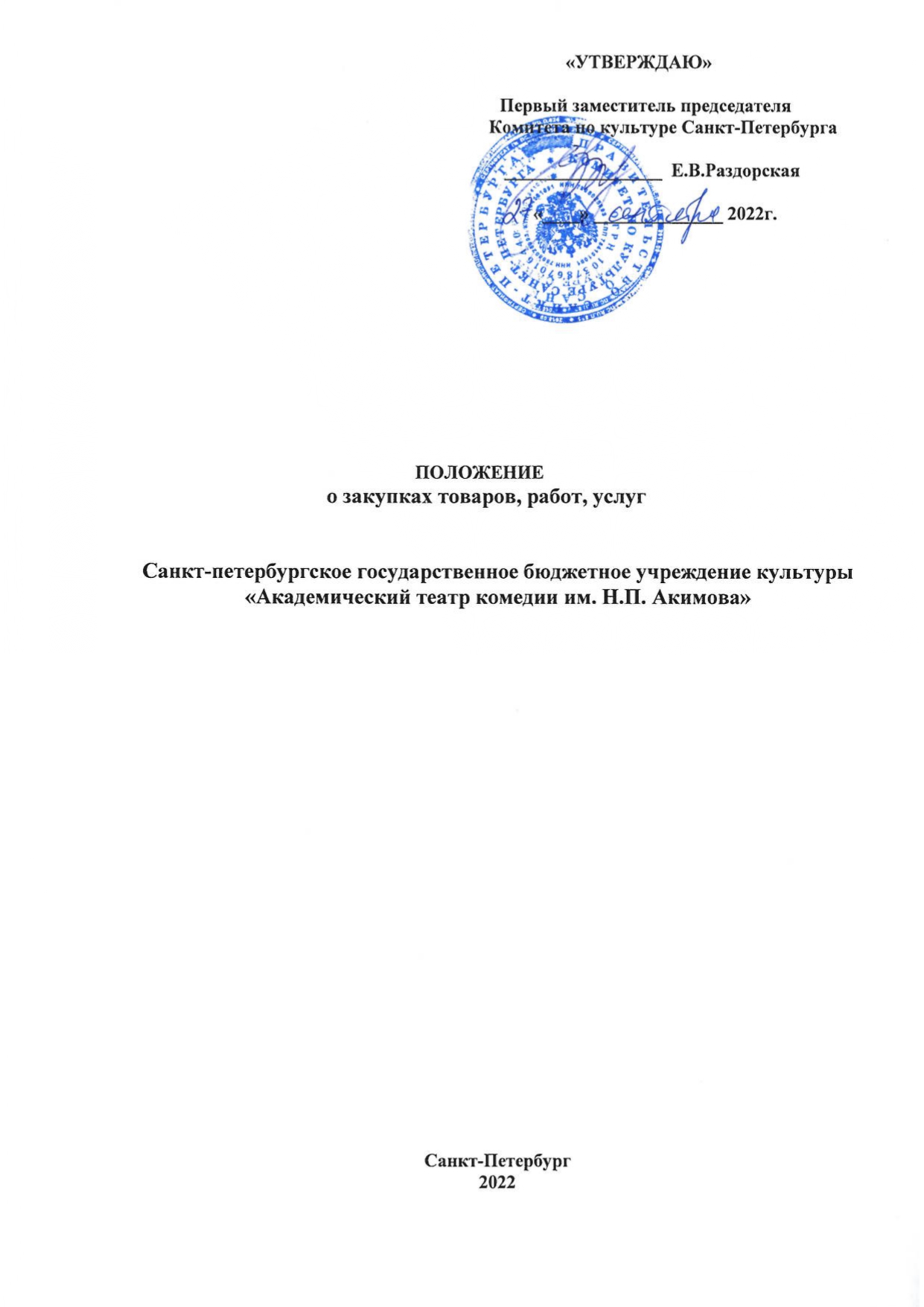 1. Общие положения, цели и сфера регулирования1.1. Настоящее Положение о закупке товаров, работ, услуг Санкт-Петербургского государственного бюджетного учреждения культуры «Академический театр Комедии им. Н.П. Акимова» (далее – положение) разработано в соответствии с Федеральным законом от 18.07.2011 №223-ФЗ «О закупках товаров, работ, услуг отдельными видами юридических лиц». Положение регулирует деятельность Санкт-Петербургского государственного бюджетного учреждения культуры «Академический театр Комедии им. Н.П. Акимова» при осуществлении им закупок:За счет средств, полученных в качестве дара, в том числе пожертвования (благотворительного пожертвования), по завещанию, грантов, передаваемых безвозмездно 
и безвозвратно гражданами и юридическими лицами, в том числе иностранными гражданами 
и иностранными юридическими лицами, а также международными организациями, субсидий (грантов), предоставляемых на конкурсной основе из соответствующих бюджетов бюджетной системы Российской Федерации, если условиями, определенными грантодателями, не установлено иное.1.1.2. В качестве исполнителя по контракту в случае привлечения на основании договора 
в ходе исполнения данного контракта иных лиц для поставки товара, выполнения работы или оказания услуги, необходимых для исполнения предусмотренных контрактом обязательств заказчика.1.1.3. За счет средств, полученных при осуществлении иной приносящей доход деятельности от физических лиц, юридических лиц, в том числе в рамках предусмотренных учредительным документом основных видов деятельности (за исключением средств, полученных на оказание 
и оплату медицинской помощи по обязательному медицинскому страхованию, при наличии таковых).1.2. Регулирование деятельности, указанной в пункте 1.1 положения, осуществляется 
в целях:1.2.1. Создания условий для своевременного и полного удовлетворения собственных потребностей в товарах, работах, услугах, в том числе для целей коммерческого использования, 
с необходимыми показателями цены, качества и надежности;1.2.2. Эффективное использование денежных средств;1.2.3. Развитие добросовестной конкуренции;1.2.4. Обеспечение гласности и прозрачности закупки1.2.5. Предотвращение коррупции и других злоупотреблений.1.3. При закупке товаров, работ, услуг учреждение руководствуется следующими принципами:1.3.1. Информационная открытость закупки.1.3.2. Равноправие, справедливость, отсутствие дискриминации и необоснованных ограничений конкуренции по отношению к участникам закупки.1.3.3. Целевое и экономически эффективное расходование денежных средств 
на приобретение товаров, работ, услуг (с учетом при необходимости стоимости жизненного цикла закупаемой продукции) и реализация мер, направленных на сокращение издержек заказчика.1.3.4. Отсутствие ограничения допуска к участию в закупке путем установления неизмеряемых требований к участникам закупки.1.4. В положении используются следующие понятия:федеральный закон – Федеральный закон от 18.07.2011 № 223-ФЗ «О закупках товаров, работ, услуг отдельными видами юридических лиц»;заказчик – Санкт-Петербургского государственного бюджетного учреждения культуры «Академический театр Комедии им. Н.П. Акимова» (далее – учреждение);положение о закупке товаров, работ, услуг - документ, который регламентирует закупочную деятельность заказчика и должен содержать требования к закупке, в том числе порядок определения и обоснования начальной (максимальной) цены договора, цены договора, заключаемого с единственным поставщиком (исполнителем, подрядчиком), включая порядок определения формулы цены, устанавливающей правила расчета сумм, подлежащих уплате заказчиком поставщику (исполнителю, подрядчику) в ходе исполнения договора (далее - формула цены), определения и обоснования цены единицы товара, работы, услуги, определения максимального значения цены договора, порядок подготовки и осуществления закупок способами, указанными в частях 3.1 и 3.2 статьи 3 Федерального закона от 18.07.2011 № 223-ФЗ «О закупках товаров, работ, услуг отдельными видами юридических лиц», порядок и условия их применения, порядок заключения и исполнения договоров, а также иные связанные с обеспечением закупки положения (далее – положение);закупка - совокупность действий, которые осуществляются заказчиком в порядке, установленном Федеральным законом и положением, и направлены на удовлетворение заказчиком имеющихся потребностей в товарах, работах, услугах;процедура закупки - совокупность действий заказчика, осуществляемых в порядке, предусмотренном положением, по определению поставщика (подрядчика, исполнителя) 
в целях заключения договоров на поставку товаров, выполнение работ, оказание услуг для нужд заказчика;способ закупки – порядок выбора победителя закупки и последовательность обязательных действий при осуществлении конкретной процедуры закупки, устанавливаемый в соответствии 
с Федеральным законом и настоящим положением;закупка в электронной форме – процедура закупки, в ходе которой взаимодействие Заказчика и участников закупки осуществляется программно-аппаратными средствами электронной площадки без использования документов на бумажном носителе;закупка у единственного поставщика (подрядчика, исполнителя) – процедура закупки, при которой договор на поставку товаров (выполнение работ, оказание услуг) заключается без проведения конкурентных процедур;участник закупки - любое юридическое лицо или несколько юридических лиц, выступающих на стороне одного участника закупки, независимо от организационно-правовой формы, формы собственности, места нахождения и места происхождения капитала либо любое физическое лицо или несколько физических лиц, выступающих на стороне одного участника закупки, в том числе индивидуальный предприниматель или несколько индивидуальных предпринимателей, выступающих на стороне одного участника закупки;субъекты малого и среднего предпринимательства (СМСП) – физические и юридические лица, соответствующие условиям, установленным частью 1.1 статьи 4 Федерального закона 
от 24.07.2007 г. № 209-ФЗ «О развитии малого и среднего предпринимательства в Российской Федерации»;единая комиссия по осуществлению закупок - коллегиальный орган заказчика, создаваемый для осуществления закупок (далее закупочная комиссия);единая информационная система в сфере закупок товаров, работ, услуг для обеспечения государственных и муниципальных нужд (далее - единая информационная система, ЕИС) - совокупность информации, указанной в части 3 статьи 4 Федерального закона от 05.04.2013 
№ 44-ФЗ «О контрактной системе в сфере закупок товаров, работ, услуг для обеспечения государственных и муниципальных нужд» (далее – Федеральный закон № 44-ФЗ) и содержащейся в базах данных, информационных технологий и технических средств, обеспечивающих формирование, обработку, хранение такой информации, а также ее предоставление 
с использованием официального сайта единой информационной системы в информационно-телекоммуникационной сети «Интернет» (далее – сеть Интернет);независимая гарантия - соответствующая требованиям, установленным в положении, извещении и документации о проведении конкурентной закупки с участием субъектов малого и среднего предпринимательства, выданная участнику закупки гарантом, соответствующим требованиям, установленным в положении, извещении и документации о конкурентной закупке 
с участием субъектов малого и среднего предпринимательства (при установлении) для целей обеспечения заявки на участие в закупке или обеспечения исполнения договора, в том числе с участием субъектов малого и среднего предпринимательства;электронная площадка - сайт в сети Интернет с программно-аппаратным комплексом, предназначенным для проведения закупок в электронной форме в режиме реального времени 
в сети Интернет;предмет закупки (лот) – конкретные товары, работы или услуги, которые заказчик предполагает приобрести в объеме и на условиях, определенных документацией о закупке; извещение о закупке – опубликованная в единой информационной системе основная информация о закупке, которая обязательна к опубликованию в соответствии с требованиями Федерального закона и настоящего положения;документация о закупке – комплект документов, содержащих информацию о предмете закупки, процедуре закупки, условиях договора, заключаемого по ее результатам, а также иные сведения в соответствии с Федеральным законом и положением.оператор электронной площадки – юридическое лицо, отвечающее требованиям, указанным в части 2 статьи 3.3 Федерального закона, и владеющее электронной площадкой 
и необходимыми для ее функционирования оборудованием и программно-техническими средствами, обеспечивающее проведение конкурентных закупок в электронной форме;победитель закупки – участник закупки, заявка на участие в закупке которого соответствует требованиям, установленным извещением и документацией закупки и содержит наиболее низкую цену, а в случае проведения конкурса, запроса предложений – содержит лучшие условия исполнения договора. В случае, если аукцион проводится на право заключить договор, победителем такого аукциона признается участник, предложивший наиболее высокую цену 
за право заключить договор;поставщик (подрядчик, исполнитель) – юридическое или физическое лицо, в том числе индивидуальный предприниматель, заключившее с заказчиком договор на поставку товаров (выполнение работ, оказание услуг) по итогам проведения закупки;электронный образ документа (электронная копия документа, изготовленного на бумажном носителе) - переведенная в электронную форму с помощью средств сканирования копия документа, изготовленного на бумажном носителе, заверенная в соответствии с Порядком подачи документов простой электронной подписью или усиленной квалифицированной электронной подписью;электронный документ (документ в электронной форме) - документированная информация, представленная в электронной форме, то есть в виде, пригодном для восприятия человеком 
с использованием электронных вычислительных машин, а также для передачи по информационно-телекоммуникационным сетям или обработки в информационных системах;день – календарный день;рабочий день - рабочий день пятидневной рабочей недели по Трудовому кодексу Российской Федерации.Иные понятия используются в положении в значениях, определенных Гражданским кодексом Российской Федерации, Федеральным законом, законодательством о техническом регулировании и конкретной документацией о закупке.1.5. Процедуры закупки в электронной форме проводятся в соответствии с Федеральным законом, настоящим положением и Регламентом соответствующего ресурса (регламентом работы электронной площадки и/или соглашением, заключенным между заказчиком и оператором торговой площадки) в части, не противоречащей положению, с учетом технических особенностей проведения процедуры закупки в электронной форме.1.6. При осуществлении закупок заказчик руководствуется Конституцией Российской Федерации, Гражданским кодексом Российской Федерации, Федеральным законом, Федеральным законом от 26.07.2006 № 135-ФЗ «О защите конкуренции», законодательством о техническом регулировании, иными федеральными законами и нормативными правовыми актами Российской Федерации, настоящим положением.1.7. При проведении закупок запрещаются действия, которые приводят или могут привести к недопущению, ограничению или устранению конкуренции, в том числе:- координация заказчиком деятельности участников закупок;- создание участнику конкурентной процедуры закупки преимущественных условий участия в закупке;- проведение непредусмотренных положением переговоров между заказчиком и участником конкурентной процедуры закупки с момента размещения извещения о проведении конкурентной процедуры закупки и до определения победителя закупки, в том числе с предоставлением участникам закупки сведений о предложениях иных участников закупки, ходе проведения закупки и принимаемых решениях, за исключением сведений, находящихся в открытом доступе.1.8. Руководитель заказчика, член комиссии по осуществлению закупок обязаны при осуществлении закупок принимать меры по предотвращению и урегулированию конфликта интересов в соответствии с Федеральным законом от 25 декабря 2008 года № 273-ФЗ "О противодействии коррупции".У руководителя заказчика, членов закупочной комиссии, должностных лиц заказчика, ответственных за осуществление закупки, должна отсутствовать личная или иная заинтересованность в результате проводимой закупки (конфликт интересов), в том числе недопустимы случаи, при которых:- руководитель заказчика, член закупочной комиссии, должностное лицо заказчика, ответственное за осуществление закупки, являются физическими лицами, подавшими заявки 
на участие в закупке либо физическими лицами, на которых способны оказать влияние участники закупки (в том числе физические лица, являющиеся участниками (акционерами) этих организаций, членами их органов управления, кредиторами указанных участников закупки); - руководитель заказчика, член закупочной комиссии, должностное лицо заказчика, ответственное за осуществление закупки, состоят в браке с физическими лицами, являющимися выгодоприобретателями, единоличным исполнительным органом хозяйственного общества (директором, генеральным директором, управляющим, президентом и т.д.), членами коллегиального исполнительного органа хозяйственного общества, руководителем (директором, генеральным директором) учреждения или унитарного предприятия либо иными органами управления юридических лиц - участников закупки, с физическими лицами, в том числе зарегистрированными в качестве индивидуального предпринимателя, - участниками закупки либо являются близкими родственниками (родственниками по прямой восходящей и нисходящей линии (родителями и детьми, дедушкой, бабушкой и внуками), полнородными и неполнородными (имеющими общих отца или мать) братьями и сестрами), усыновителями указанных физических лиц или усыновленными указанными физическими лицами. Под выгодоприобретателями для целей настоящего пункта понимаются физические лица, владеющие напрямую или косвенно (через юридическое лицо или через несколько юридических лиц) более чем десятью процентами голосующих акций хозяйственного общества либо долей, превышающей десять процентов 
в уставном капитале хозяйственного общества.В случае, если заказчиком привлечены к проведению экспертной оценки документации 
и заявок на участие в закупке, сторонние "внешние" эксперты, такие лица должны быть независимыми и не могут являться работниками заказчика, в том числе осуществляющими выбор победителя закупки.Работники заказчика обязаны сообщить руководителю заказчика о наличии в их деятельности конфликта интересов. В случае выявления у работника заказчика конфликта интересов руководитель заказчика производит замену его другим физическим лицом, который лично не заинтересован в результатах закупки и на которого не способны оказывать влияние участники закупок.1.10. Настоящее положение не регулирует отношения, указанные в части 4 статьи 1 Федерального закона.1.11. Настоящее положение может быть изменено в порядке и на условиях, определенных Федеральным законом.2. Порядок подготовки процедур закупки2.1. Закупки осуществляются заказчиком на основании утвержденных и размещенных 
в единой информационной системе плана закупки товаров, работ, услуг (далее - план закупок) 
и плана закупки инновационной продукции, высокотехнологичной продукции, лекарственных средств (далее – ПЗИП), за исключением закупок, сведения о которых в соответствии с пунктами 3.7 и 3.8 положения не подлежат размещению в единой информационной системе.2.2. План закупок и ПЗИП формируются заказчиком исходя из оценки собственных потребностей в товарах, работах, услугах в соответствии с требованиями, установленными законодательством Российской Федерации.2.3. План закупок и ПЗИП являются основными плановыми документами в сфере закупок. Сроки и порядок подготовки плана закупок и ПЗИП определяются заказчиком самостоятельно.2.4. План закупок утверждается заказчиком не менее чем на один год с помесячной разбивкой. ПЗИП утверждается и размещается заказчиком в единой информационной системе 
на период от пяти до семи лет. Правительство Российской Федерации вправе установить особенности включения закупок, предусмотренных частью 15 статьи 4 федерального закона, в ПЗИП.2.5. Внесение изменений в план закупок и ПЗИП осуществляется в срок не позднее размещения в единой информационной системе извещения о закупке, документации о закупке или вносимых в них изменений. Изменение плана закупок и ПЗИП осуществляется заказчиком 
в следующих случаях:2.5.1. Изменение потребности в товарах, работах, услугах, в том числе сроков 
их приобретения, способа осуществления закупки и срока исполнения договора.2.5.2. Изменение более чем на десять процентов стоимости планируемых к приобретению товаров, работ, услуг, выявленное в результате подготовки к процедуре проведения закупки, вследствие чего невозможно осуществление закупки в соответствии с планируемым объемом денежных средств, предусмотренным планом закупки и ПЗИП.2.5.3. Принятие решения об отказе от проведения процедуры закупки (отмене закупки), 
в т.ч. в связи с изменением стоимости планируемых к приобретению товаров, работ, услуг. 2.5.4. Изменение иных, помимо указанных в пунктах 2.5.1 и 2.5.2, существенных критериев (параметров) закупки.2.5.5. Изменение плана финансово-хозяйственной деятельности учреждения.2.6. Для обеспечения участия в закупке субъектов малого и среднего предпринимательства заказчик обязан разработать и утвердить перечень товаров, работ, услуг, закупки которых осуществляются у субъектов малого и среднего предпринимательства. Указанный перечень составляется на основании Общероссийского классификатора видов экономической деятельности, продукции и услуг и включает в себя наименования товаров, работ, услуг и соответствующий код (с обязательным указанием разделов, подразделов и рекомендуемым указанием групп и подгрупп видов экономической деятельности, классов и подклассов продукции и услуг, а также видов продукции и услуг).Иные действия заказчика по осуществлению закупки у субъектов малого и среднего предпринимательства при суммарном объеме выручки от продажи товаров, продукции, выполнения (оказания) работ (услуг) определяются постановлением Правительства Российской Федерации 
от 11.12.2014 № 1352 «Об особенностях участия субъектов малого и среднего предпринимательства в закупках товаров, работ, услуг отдельными видами юридических лиц».2.7. Для определения поставщика (исполнителя, подрядчика) по результатам проведения конкурентной закупки заказчик создает Единую комиссию по осуществлению конкурентной закупки (закупочная комиссия).Заказчиком могут создаваться конкурсная, аукционная, котировочная комиссия, комиссия 
по рассмотрению заявок на участие в запросе предложений и окончательных предложений либо единая закупочная комиссия для проведения конкурсов, аукционов, запросов котировок, запросов предложений.2.8. Издание правового акта о создании закупочной комиссии, определении ее персонального состава и назначении председателя комиссии осуществляется заказчиком до размещения в единой информационной системе извещения о закупке и документации о закупке (направления приглашений принять участие в закрытых процедурах) с соблюдением следующих требований:2.8.1. Численный состав закупочной комиссии должен быть не менее пяти человек.2.8.2. В состав закупочной комиссии могут входить как сотрудники заказчика, так 
и сторонние лица, обладающие специальными знаниями, относящимися к объекту закупки, 
а также представители исполнительного органа государственной власти Санкт-Петербурга, 
в ведении которого находится заказчик.2.8.3. Запрещается включение в состав закупочной комиссии физических лиц, лично заинтересованных в результатах закупки, в том числе физических лиц, подавших заявки на участие в такой закупке или состоящих в трудовых отношениях с организациями или физическими лицами, подавшими данные заявки, либо являющиеся управляющими организаций, подавших заявки на участие в закупке, либо физических лиц, на которых способны оказать влияние участники закупки (в том числе физических лиц, являющихся участниками (акционерами) этих организаций, членами их органов управления, кредиторами указанных участников закупки), либо физических лиц, состоящих в браке с руководителем участника закупки, либо являющихся близкими родственниками (родственниками по прямой восходящей и нисходящей линии (родителями и детьми, дедушкой, бабушкой и внуками), полнородными и неполнородными (имеющими общих отца или мать) братьями и сестрами), усыновителями руководителя или усыновленными руководителем участника закупки, а также должностных лиц контрольного органа в сфере закупок, непосредственно осуществляющих контроль в сфере закупок.2.9. Основной формой работы закупочной комиссии является заседание. Закупочная комиссия правомочна осуществлять свои функции, если на заседании закупочной комиссии присутствует не менее чем пятьдесят процентов от общего числа ее членов.2.10. Решения закупочной комиссии принимаются путем открытого голосования, большинством голосов от числа присутствующих на заседании членов комиссии. При голосовании каждый член закупочной комиссии имеет один голос, при равенстве голосов решающим является голос председателя комиссии, а в его отсутствие, голос заместителя председателя комиссии. Принятие решения членами закупочной комиссии путем проведения заочного голосования, 
а также делегирование ими своих полномочий иным лицам не допускается.2.11. Права и обязанности членов закупочной комиссии, порядок ее деятельности, 
не урегулированный положением, определяются регламентом работы закупочной комиссии (положением о закупочной комиссии), утверждаемым руководителем заказчика.2.12. Заказчик вправе привлечь на основе договора специализированную организацию для выполнения отдельных функций по осуществлению процедуры закупки, в том числе для разработки документации о закупке, размещения в единой информационной системе извещения 
о закупке, направления приглашений принять участие в закупке, выполнения иных функций, связанных с обеспечением проведения процедур закупки. При этом создание закупочной комиссии, определение начальной (максимальной) цены договора, предмета и существенных условий договора, утверждение проекта договора, документации о закупке и подписание договора осуществляются заказчиком.3. Информационное обеспечение закупок3.1. Информация о закупке размещается заказчиком в единой информационной системе, 
за исключением случаев, определенных в пунктах 3.7 и 3.8 положения.3.2. Размещение информации о закупке, в том числе плана закупки, информации 
о внесении в него изменений, осуществляется заказчиком в порядке, определенном законодательством Российской Федерации. В случае осуществления закупок у субъектов малого и среднего предпринимательства заказчик размещает в единой информационной системе перечень товаров, работ, услуг, закупки которых осуществляются у субъектов малого и среднего предпринимательства.3.3. При осуществлении процедуры закупки, за исключением закупки у единственного поставщика (подрядчика, исполнителя) и конкурентной закупки, осуществляемой закрытым способом, а также иных случаях, предусмотренных федеральным законом в единой информационной системе, на официальном сайте размещается информация о закупке, в том числе:3.3.1. Извещение об осуществлении конкурентной закупки и внесенные в него изменения.3.3.2. Документацию о конкурентной закупке и внесенные в нее изменения.3.3.3. Проект договора, являющийся неотъемлемой частью извещения об осуществлении конкурентной закупки и документации о конкурентной закупке.3.3.4. Разъяснения документации об осуществлении конкурентной закупки.3.3.5. Протоколы, составленные в ходе закупки, итоговый протокол.3.3.6. Иную информацию, размещение которой в единой информационной системе предусмотрено Федеральным законом, за исключением случаев, предусмотренных частями 15 
и 16 статьи 4 Федерального закона.3.4. В случае, если при заключении и исполнении договора изменяются количество, объем, цена закупаемых товаров, работ, услуг или сроки исполнения договора по сравнению 
с указанными в итоговом протоколе, не позднее чем в течение десяти дней со дня внесения изменений в договор в единой информационной системе размещается информация об изменении договора с указанием измененных условий.3.5. Заказчик не позднее десятого числа месяца, следующего за отчетным, размещает 
в единой информационной системе:3.5.1. Сведения о количестве и общей стоимости договоров, заключенных по результатам закупки товаров, работ, услуг, в том числе об общей стоимости договоров, информация о которых не внесена в реестр договоров в соответствии с частью 3 статьи 4.1 Федерального закона.3.5.2. Сведения о количестве и стоимости договоров, заключенных по результатам закупок 
у единственного поставщика (подрядчика, исполнителя).3.5.3. Сведения о количестве и стоимости договоров, заключенных с единственным поставщиком (подрядчиком, исполнителем) по результатам конкурентной закупки, признанной несостоявшейся.3.6. Заказчик не позднее 1 февраля года, следующего за отчетным, размещает в единой информационной системе годовой отчет о закупке товаров, работ, услуг у СМСП, если в отчетном году заказчик обязан был осуществить определенный объем закупок у таких субъектов.3.7. Не подлежат размещению в единой информационной системе:3.7.1. Сведения о закупке, составляющие государственную тайну, при условии, что такие сведения содержатся в извещении о закупке, документации о закупке или в проекте договора.3.7.2. Сведения об определенной Правительством Российской Федерации конкретной закупке, информация о которой не составляет государственной тайны, но не подлежит размещению в единой информационной системе и на сайте заказчика.3.7.3. Сведения о закупке товаров, работ, услуг из определенных Правительством Российской Федерации перечня и (или группы) товаров, работ, услуг, сведения о закупке которых не составляют государственной тайны, но не подлежат размещению в единой информационной системе и на сайте заказчика.3.7.4. Сведения о поставщике (подрядчике, исполнителе), с которым заключен договор, 
в соответствии с определенным Правительством Российской Федерации перечнем оснований неразмещения такой информации.3.7.5. Сведения об определенной Правительством Российской Федерации закупке, осуществляемой непосредственно заказчиком, информация о которой не составляет государственной тайны, но не подлежит размещению в единой информационной системе 
и на сайте заказчика.3.7.6. Сведения об определенных координационным органом Правительства Российской Федерации конкретных закупках, сведения о которых не составляют государственной тайны, 
но не подлежат размещению в единой информационной системе при реализации инвестиционных проектов, указанных в части 1 статьи 3.1 Федерального закона (если в отношении таких закупок отсутствует решение Правительства Российской Федерации в соответствии с пунктом 1 части 16 статьи 4 Федерального закона).3.7.7. Сведения об определенных координационным органом Правительства Российской Федерации конкретных видах продукции машиностроения, которые включаются в перечни 
и сведения, о закупке которых не составляют государственную тайну, но не подлежат размещению в единой информационной системе при реализации инвестиционных проектов, указанных 
в части 1 статьи 3.1 Федерального закона (если в отношении таких видов (групп) продукции отсутствует решение Правительства Российской Федерации в соответствии с пунктом 2 части 16 статьи 4 Федерального закона).3.8. Заказчик вправе не размещать в единой информационной системе сведения:3.8.1. О закупке товаров, работ, услуг, стоимость которых не превышает 100 тысяч рублей. Если годовая выручка за отчетный финансовый год составляет более 5 млрд. рублей, заказчик вправе не размещать в единой информационной системе сведения о закупках товаров, работ, услуг, стоимость которых не превышает 500 тыс. рублей.3.8.2. Закупке услуг по привлечению во вклады (включая размещения депозитных вкладок) денежных средств организаций, получению кредитов и займов, доверительному управлению денежными средствами и иным имуществом, выдаче банковских гарантий и поручительств, предусматривающих исполнение обязательств в денежной форме, открытию и ведению счетов, включая аккредитивы, о закупке брокерских услуг, услуг депозитариев.3.8.3. Закупке, связанной с заключением и исполнением договора купли-продажи, аренды (субаренды), договора доверительного управления государственным и муниципальным имуществом, иного договора, предусматривающего переход прав владения и (или) пользования 
в отношении недвижимого имущества.3.9. В рамках отношений, указанных в положении, допускается обмен электронными документами, в том числе подача заявок на участие в определении поставщика (подрядчика, исполнителя), подача окончательных предложений в порядке, установленном положением, при проведении закупок в электронной форме. При этом указанные заявки, окончательные предложения и документы должны быть подписаны усиленной электронной цифровой подписью и поданы 
с использованием электронной площадки, посредством которой проводится закупка в электронной форме.3.10. Протоколы, составленные в ходе закупки, размещаются заказчиком в единой информационной системе не позднее чем через три дня с даты их подписания.4. Способы закупок4.1. Выбор поставщика (подрядчика, исполнителя) в целях заключения с ним договора 
на поставку товаров, выполнение работ, оказание услуг для удовлетворения нужд заказчика может быть осуществлен путем проведения конкурентной процедуры закупки или путем осуществления закупки у единственного поставщика (подрядчика, исполнителя). Конкурентной закупкой является закупка, осуществляемая с соблюдением одновременно следующих условий:1) информация о конкурентной закупке сообщается заказчиком одним из следующих способов:а) путем размещения в единой информационной системе извещения об осуществлении конкурентной закупки, доступного неограниченному кругу лиц, с приложением документации 
о конкурентной закупке;б) посредством направления приглашений принять участие в закрытой конкурентной закупке в случаях, которые предусмотрены статьей 3.5 настоящего Федерального закона, 
с приложением документации о конкурентной закупке не менее чем двум лицам, которые способны осуществить поставки товаров, выполнение работ, оказание услуг, являющихся предметом такой закупки;2) обеспечивается конкуренция между участниками конкурентной закупки за право заключить договор с заказчиком на условиях, предлагаемых в заявках на участие в такой закупке, окончательных предложениях участников такой закупки;3) описание предмета конкурентной закупки осуществляется с соблюдением требований части 6.1 статьи 3 Федерального закона.Неконкурентной закупкой является закупка, условия осуществления которой 
не соответствуют условиям, предусмотренным частью 3 статьи 3 Федерального закона. Способы неконкурентной закупки, в том числе закупка у единственного поставщика (исполнителя, подрядчика), устанавливаются положением о закупке.Конкурентные закупки, участниками которых с учетом особенностей, установленных Правительством Российской Федерации в соответствии с пунктом 2 части 8 статьи 3 Федерального закона, могут быть только субъекты малого и среднего предпринимательства, осуществляются 
в электронной форме. Конкурентные закупки в иных случаях осуществляются в электронной форме, если иное не предусмотрено настоящим положением.Закупки могут осуществляться Заказчиком следующими способами:4.1.1. Конкурентные закупки в соответствии с пунктом 1 части 3.1 статьи 3 Федерального закона:1). Конкурс (открытый конкурс, конкурс в электронной форме, закрытый конкурс).2). Аукцион (аукцион в электронной форме, закрытый аукцион).3). Запрос котировок (запрос котировок в электронной форме, закрытый запрос котировок).4). Запрос предложений (запрос предложений в электронной форме, закрытый запрос предложений).4.1.2. Конкурентные закупки в соответствии с пунктом 2 части 3.1 статьи 3 Федерального закона:1) открытый запрос котировок;2) открытый запрос предложений.4.1.3. Закупка у единственного поставщика (подрядчика, исполнителя) в соответствии 
с частью 3.2 статьи 3 Федерального закона (неконкурентная закупка).4.1.4. Электронным магазин (неконкурентная закупка для субъектов малого и среднего предпринимательства)4.2. Способ закупки определяется заказчиком в соответствии с положением, Федеральным законом и иными нормативными правовыми актами Российской Федерации. Выбор способа определения поставщика (подрядчика, исполнителя), формы проведения закупки осуществляется заказчиком самостоятельно, в соответствии с правилами настоящего положения, потребностью заказчика и с учетом требований Федерального закона и иных нормативными правовыми актами Российской Федерации.4.2.1. Под конкурсом понимается форма торгов, при которой победителем конкурса признается участник конкурентной закупки, заявка на участие в конкурентной закупке, окончательное предложение которого соответствуют требованиям, установленным документацией о конкурентной закупке, и заявка, окончательное предложение которого по результатам сопоставления заявок, окончательных предложений на основании указанных в документации 
о такой закупке критериев оценки содержит лучшие условия исполнения договора. 4.2.2. Под аукционом понимается форма торгов, при котором победителем аукциона, 
с которым заключается договор, признается лицо, заявка которого соответствует требованиям, установленным документацией о закупке, и которое предложило наиболее низкую цену договора путем снижения начальной (максимальной) цены договора, указанной в извещении о проведении аукциона, на установленную в документации о закупке величину (далее – «шаг аукциона»). 
В случае, если при проведении аукциона цена договора снижена до нуля, аукцион проводится 
на право заключить договор. В этом случае победителем аукциона признается лицо, заявка которого соответствует требованиям, установленным документацией о закупке, и которое предложило наиболее высокую цену за право заключить договор.4.2.3. Под запросом котировок понимается форма торгов, при которой победителем запроса котировок признается участник закупки, заявка которого соответствует требованиям, установленным извещением о проведении запроса котировок, и содержит наиболее низкую цену договора. 4.2.4. Под запросом предложений понимается форма торгов, при которой победителем запроса предложений признается участник конкурентной закупки, заявка на участие в закупке которого в соответствии с критериями, определенными в документации о закупке, наиболее полно соответствует требованиям документации о закупке и содержит лучшие условия поставки товаров, выполнения работ, оказания услуг. 4.3. Проведение конкурентных процедур закупки в электронной форме обязательно в случае, если заказчиком осуществляется закупка товаров, работ, услуг, включенных в перечень, утвержденный постановлением Правительства Российской Федерации от 21.06.2012 № 616 
«Об утверждении перечня товаров, работ и услуг, закупка которых осуществляется в электронной форме», за исключением случаев, указанных в пункте 4.7 положения.4.4. При осуществлении закупки путем проведения конкурса, запроса предложений или аукциона могут выделяться лоты, в отношении которых в извещении на участие в закупке отдельно указываются объект закупки, начальная (максимальная) цена договора и ее обоснование, сроки 
и иные условия договора. Участник такой закупки подает заявку на участие в закупке 
в отношении определенного лота. В отношении каждого лота заключается отдельный договор.4.5. В случае, если начальная (максимальная) цена договора превышает пять миллионов рублей при проведении конкурентной процедуры закупки, заказчик вправе устанавливать требование об обеспечении заявки на участие в закупке в размере не более пяти процентов начальной (максимальной) цены договора. При этом в извещении об осуществлении закупки, документации о закупке должны быть указаны размер такого обеспечения и иные требования 
к такому обеспечению, в том числе условия независимой гарантии (если такой способ обеспечения заявок на участие в закупках предусмотрен положением о закупке заказчика в соответствии 
с Федеральным законом). Обеспечение заявки на участие в конкурентной закупке может предоставляться участником конкурентной закупки путем внесения денежных средств, предоставления независимой  гарантии или иным способом, предусмотренным Гражданским кодексом Российской Федерации, 
за исключением осуществления конкурентной закупки в электронной форме, участниками которой могут быть только субъекты малого и среднего предпринимательства. Выбор способа обеспечения заявки на участие в конкурентной закупке из числа предусмотренных заказчиком 
в извещении об осуществлении закупки, документации о закупке осуществляется участником закупки.Возврат участнику конкурентной закупки обеспечения заявки на участие в закупке 
не производится в следующих случаях:1) уклонение или отказ участника закупки от заключения договора;2) непредоставление или предоставление с нарушением условий, установленных Федеральным законом, настоящим положением и документацией о закупке, до заключения договора заказчику обеспечения исполнения договора (в случае, если в извещении 
об осуществлении закупки, документации о закупке установлены требования обеспечения исполнения договора и срок его предоставления до заключения договора).Заказчик не устанавливает в документации о конкурентной закупке требование обеспечения заявок на участие в закупке, если начальная (максимальная) цена договора не превышает пять миллионов рублей. В случае, если начальная (максимальная) цена договора превышает пять миллионов рублей, заказчик вправе установить в документации о закупке требование 
к обеспечению заявок на участие в закупке в размере не более пяти процентов начальной (максимальной) цены договора.4.6. Под закупкой у единственного поставщика (подрядчика, исполнителя) понимается способ закупки, при котором договор с поставщиком (подрядчиком, исполнителем) заключается без проведения конкурентных процедур.4.7. Закупка у единственного поставщика (подрядчика, исполнителя) может быть осуществлена заказчиком в следующих случаях:4.7.1. Поставка товаров, выполнение работ, оказание услуг, относящихся к сфере деятельности субъектов естественных монополий в соответствии с Федеральным законом 
«О естественных монополиях».4.7.2. Оказание услуг по водоснабжению, водоотведению, теплоснабжению, обращению 
с твердыми коммунальными отходами, газоснабжению (за исключением услуг по реализации сжиженного газа), по подключению (присоединению) к сетям инженерно-технического обеспечения по регулируемым в соответствии с законодательством Российской Федерации ценам (тарифам).4.7.3. Поставка культурных ценностей, в том числе музейных предметов и музейных коллекций, а также редких и ценных изданий, рукописей, архивных документов, включая копии, изготовление копий музейных предметов, редких и ценных изданий, рукописей и архивных документов, имеющих историческое, художественное или иное культурное значение, 
и предназначенных для пополнения государственных музейного, библиотечного, архивного фондов, кино-, фотофонда и иных аналогичных фондов.4.7.4. Выполнение работ или оказание услуг, осуществляемых исключительно федеральными органами исполнительной власти, исполнительными органами государственной власти Санкт-Петербурга в соответствии с их полномочиями или подведомственными 
им государственными учреждениями, государственными унитарными предприятиями, соответствующие полномочия которых устанавливаются нормативными правовыми актами Российской Федерации, нормативными правовыми актами Санкт-Петербурга.4.7.5. Поставка товаров, выполнение работ, оказание услуг, осуществляемых учреждениями и (или) предприятиями уголовно-исполнительной системы, в соответствии с перечнем товаров (работ, услуг), производимых (выполняемых, оказываемых) учреждениями и (или) предприятиями уголовно-исполнительной системы, закупка которых может осуществляться заказчиком у единственного поставщика (подрядчика, исполнителя), утвержденным постановлением Правительства Российской Федерации от 26.12.2013 № 1292 «Об утверждении перечня товаров (работ, услуг), производимых (выполняемых, оказываемых) учреждениями и (или) предприятиями уголовно-исполнительной системы, закупка которых может осуществляться заказчиком у единственного поставщика (подрядчика, исполнителя), в том числе для нужд исключительно организаций, предприятий, учреждений и органов уголовно-исполнительной системы».4.7.6. Поставка товаров, выполнение работ или оказание услуг, на сумму, не превышающую 600 тыс. руб. с учетом налогов, сборов и других обязательных платежей, в том числе включенных 
в перечень, утвержденный постановлением Правительства Российской Федерации от 21.06.2012 
№ 616 «Об утверждении перечня товаров, работ и услуг, закупка которых осуществляется 
в электронной форме».  4.7.7. Заключение договора на поставку товара, выполнение работ или оказание услуг, осуществляемых заказчиком в качестве исполнителя по контракту в случае привлечения на основании договора в ходе исполнения данного контракта иных лиц для поставки товара, выполнения работы или оказания услуги, необходимых для исполнения предусмотренных контрактом обязательств заказчика.4.7.8. Осуществление закупки произведений литературы и искусства определенных авторов, исполнений конкретных исполнителей, фонограмм конкретных изготовителей для нужд заказчиков в случае, если лицу (лицам) принадлежат исключительные права на такие произведения, исполнения, фонограммы4.7.9. Оказание физическими лицами преподавательских услуг, а также услуг экскурсовода, переводчика, либо гида-переводчика.4.7.10. Аренда недвижимого имущества.4.7.11. Осуществление закупки услуг по авторскому контролю за разработкой проектной документации объектов капитального строительства, авторскому надзору за строительством, реконструкцией, капитальным ремонтом объектов капитального строительства соответствующими авторами, строительному контролю за строительством, реконструкцией, капитальным ремонтом объектов капитального строительства.4.7.12. Осуществление закупки услуг технического надзора, авторского надзора 
за проведением работ по сохранению объекта культурного наследия (памятника истории 
и культуры) народов Российской Федерации.4.7.13. Заключение договора на посещение зоопарка, театра, кинотеатра, концерта, цирка, музея, выставки, спортивного мероприятия.4.7.14. Осуществление закупки услуг, связанных с направлением работника в служебную командировку (проезд к месту служебной командировки и обратно, наем жилого помещения, транспортное обслуживание, обеспечение питания) и услуг, связанных с организацией участия 
в проведении фестивалей, концертов, семинаров, представлений, выставок и подобных культурных мероприятий, в том числе гастролей, (обеспечение проезда к месту служебной командировки, месту проведения указанных мероприятий и обратно, наем жилого помещения, транспортное обслуживание в том числе транспортировка декораций и оборудования, оформление виз, обеспечение питания).4.7.15. Осуществление закупки консалтинговых и информационно-консультационных услуг, услуг по профессиональной подготовке, переподготовке, повышению квалификации, участию 
в семинарах, конференциях, тренингах и прочих мероприятиях, направленных на обучение 
и повышение квалификации работников заказчика.4.7.16. Заключение договора на оказание услуг по содержанию и ремонту одного или нескольких нежилых помещений, переданных в безвозмездное пользование или оперативное управление заказчику, услуг по водо-, тепло-, газо- и энергоснабжению, услуг по охране, услуг 
по вывозу бытовых отходов в случае, если данные услуги оказываются другому лицу или другим лицам, пользующимся нежилыми помещениями, находящимися в здании, в котором расположены помещения, переданные заказчику в безвозмездное пользование или оперативное управление.4.7.17. Заключение договора энергоснабжения или купли-продажи электрической энергии 
с гарантирующим поставщиком электрической энергии.4.7.18. Выполнение работ по мобилизационной подготовке.4.7.19. Закупка определенных товаров, работ, услуг вследствие аварии, или в целях предупреждения аварийной ситуации, иных чрезвычайных ситуаций природного или техногенного характера, непреодолимой силы, в случае возникновения необходимости в оказании медицинской помощи в экстренной форме либо в оказании медицинской помощи в неотложной форме, в связи 
с чем применение иных способов определения поставщика (подрядчика, исполнителя), требующих затрат времени, нецелесообразно.4.7.20. Привлечение специализированной организации для выполнения отдельных функций по осуществлению процедуры закупки, в том числе для разработки документации о закупке, размещения в единой информационной системе извещения о проведении закупки, направления приглашений принять участие в закупке, выполнения иных функций, связанных с обеспечением проведения процедур закупки.4.7.21. Признание несостоявшейся конкурентной процедуры закупки, определенной положением, в связи с тем, что по окончании срока подачи заявок на участие в закупке подана только одна заявка, при этом такая заявка признана соответствующей требованиям положения 
и документации о закупке, а участник закупки, подавший такую заявку, соответствует требованиям, которые предъявляются к участнику закупки и указаны в документации о закупке либо в связи 
с тем, что по результатам рассмотрения заявок на участие в закупке только одна заявка признана соответствующей требованиям положения и документации о закупке, а участник закупки, подавший такую заявку, соответствует требованиям, которые предъявляются к участнику закупки и указаны в документации о закупке, либо в связи с тем, что в ходе проведения закупки 
в форме аукциона в электронной форме поступило только одно предложение о цене договора. 4.7.22. Признание несостоявшейся конкурентной процедуры закупки, определенной положением, в связи с тем, что по окончании срока подачи заявок на участие в закупке  не подано ни одной заявки либо в связи с тем, что по результатам рассмотрения заявок на участие в закупке все заявки признаны не соответствующими требованиям положения и документации о закупке, либо в связи с тем, что в ходе проведения аукциона не поступило ни одного предложения о цене договора, либо в связи с несоответствием независимой  гарантии, представленной участником закупки, требованиям настоящего положения и признания такого участника закупки уклонившимся от заключения договора. При этом при заключении договора допускается внесение изменений 
в проект договора за исключением изменения объекта закупки.4.7.23. Проведение дополнительной закупки, в целях стандартизации, унификации, а также для обеспечения совместимости товаров с ранее приобретенными.4.7.24. Закупка услуг по тиражированию бланков строгой отчетности, входных билетов для осуществления уставной деятельности заказчика.4.7.25. Заключение договора об организации расчетно-кассового обслуживания заказчика: инкассация, приём и зачисление наличных денежных средств. Закупка банковских услуг, включая Интернет-эквайринг. Заключение договоров на операции, осуществляемые организациями в связи с приемом Заказчиком в оплату банковских карт за свои товары, услуги и обеспечением такой организацией сбора, обработки, фрод-мониторинга операций и маршрутизации авторизационных запросов.4.7.26. Предоставление заказчику во временное пользование места в кабельной канализации Санкт-Петербурга и (или) Ленинградской области для прокладки кабелей связи заказчика 
и техническому обслуживанию.4.7.27. Закупка услуг по предоставлению местной, междугородней и мобильной телефонной связи, услуги доступа к сети Интернет.4.7.28. Заключение договора на оказание услуг по реализации входных билетов 
и абонементов на посещение театрально-зрелищных, культурно-просветительных и зрелищно-развлекательных мероприятий, экскурсионных билетов и экскурсионных путевок.4.7.29. Заключение договоров для проведения спектаклей, выставок, конференций, фестивалей и прочих публичных мероприятий, не состоящих в трудовых отношениях с заказчиком артистами, иными исполнителями, специалистами, членами постановочных бригад (в том числе через их агентов или единственных представителей), включая оплату их услуг, оплату их проезда 
к заказчику и обратно, наем жилого помещения, транспортное обслуживание, обеспечение питания. 4.7.30. Закупка работ (товаров, услуг) на изготовление и (или) поставку декораций, сценической мебели, костюмов, головных уборов, обуви (а также их аренда), выставочного 
и оформительского оборудования (а также его аренда). Закупка необходимых для создания декораций и костюмов материалов, материалов для выставочного и оформительского оборудования, необходимого для проведения выставок, а также театрального реквизита, бутафории, грима, постижерских изделий, театральных кукол, необходимых для создания и (или) исполнения произведений (спектакля, концерта, музейных программ, фестивалей). Закупка работ (товаров, услуг) на изготовление и (или) ремонт убранства сценического пространства, включающее занавес, арлекин, падуги, разделители планов, кулисы, задник, напольное покрытие.4.7.31. Закупка услуг (работ) на создание произведений искусства (спектакля, выставки, концерта) у конкретного физического лица (в том числе индивидуального предпринимателя) или конкретных физических лиц, в том числе у их агентов или единственных представителей – автора сценария, артиста-исполнителя, балетмейстера, ведущего теле- или радиопрограммы, дизайнера, дирижера, драматурга, композитора, концертмейстера, либреттиста, оператора кино-, видео-, звукозаписи, писателя, поэта, режиссера, режиссера-постановщика, репетитора, хореографа, хормейстера, художника, художника-постановщика, художника по костюмам, художника-декоратора, художника – бутафора, художника по свету, художника, дизайнера, фотографа, гримера, либо у конкретного юридического лица, осуществляющего концертную, выставочную или театральную деятельность, в том числе с концертным коллективом (танцевальным коллективом, хоровым коллективом, оркестром, ансамблем).4.7.32. Заключение договора на экспертизу товаров, работ, услуг, закупаемых Заказчиком.4.7.33. Закупка рекламных услуг при необходимости размещения рекламной информации 
в конкретном средстве массовой информации (включая электронные СМИ, радио и телевидение), рекламном издании, бегущей строке и т.п. у такого СМИ, организации, издающей соответствующие рекламные издания, размещение рекламной информации у обладателя места соответствующего размещения, в том числе в метрополитене и иных видах транспорта.4.7.34. Заключение договора на поставку и ремонт музыкальных инструментов 
и принадлежностей к ним.4.7.35. Заключение договора на совершение нотариальных действий, оказание юридических услуг.4.7.36. Заключение договора на аренду площадок для проведения мероприятий заказчика (театральных, выставочных, концертных).4.7.37. Заключение договора на изготовление технической исходно-разрешительной документации. 4.7.38. Закупка услуг по приему и обслуживанию зрителей (посетителей) концертов, выставок, а также иных мероприятий Заказчика.4.7.39. Заключение договора на оказание услуг по организации и проведению спектаклей, выставок и концертов.4.7.40. Проведение срочной закупки, в случае чрезвычайной ситуации и иной потребности заказчика, подлежащей оперативному удовлетворению (устранение последствий аварии, стихийного или иного бедствия), если применение конкурентных способов, требующих затрат времени, нецелесообразно.4.7.41. Закупка печатных изданий или электронных изданий (в том числе программно-технических средств и средств защиты информации) определенных авторов у издателей таких изданий в случае, если указанным издателям принадлежат исключительные права или исключительные лицензии на использование таких изданий, а также оказание услуг 
по предоставлению доступа к электронным изданиям для обеспечения деятельности государственных и муниципальных образовательных учреждений, государственных 
и муниципальных библиотек, государственных и муниципальных музеев, государственных научных организаций, архивная обработка документов.4.7.42. В случае уклонения от заключения договора победителя процедуры закупки 
и участника закупки, заявке которого присвоен следующий за заявкой победителя порядковый номер.4.7.43. Заключение договора на проведение историко-культурной экспертизы в соответствии с Федеральным законом от 25.06.2002 № 73-ФЗ «Об объектах культурного наследия (памятниках истории и культуры) народов Российской Федерации», а также заключение договоров по проверке сметной стоимости в отношении объектов капитального строительства и реставрации объектов культурного наследия.4.7.44. Закупка работ по паспортизации фасадов.4.7.45. Закупка услуг по транспортировке и/или охране культурных ценностей.4.7.46. Заключение договора на оказание услуг по страхованию.4.7.47. Закупка услуг по размещению транспортных средств (парковка) вблизи объектов недвижимости, находящихся во владении Заказчика.4.7.48. Заключение договора на выполнение работ по подготовке территории 
и приспособление помещений под экспозиционно-выставочное пространство.4.7.49. Заключение договора на закупку определенных товаров, работ, услуг вследствие предписаний, контролирующих (надзорных) органов, выполнение указаний учредителя, органов исполнительной власти, судебных решений.4.7.50. Закупка сувенирной продукции, проводимая в целях последующей реализации сувенирной продукции в сувенирных магазинах заказчика.4.7.51. В случае принятия Правительством Российской Федерации решений о введении специальных мер в сфере экономики, предусмотренных пунктом 1 статьи 26.1 Федерального закона от 31 мая 1996 года N 61-ФЗ "Об обороне", заказчик вправе осуществлять у единственного поставщика (исполнителя, подрядчика) закупку товаров, работ, услуг, необходимых для выполнения государственного оборонного заказа, а также для формирования запаса продукции, сырья, материалов, полуфабрикатов, комплектующих изделий, предусмотренного пунктами 3 - 3.2 статьи 7.1 Федерального закона от 29 декабря 2012 года N 275-ФЗ "О государственном оборонном заказе".4.8. Под электронным магазином (неконкурентная закупка для субъектов малого и среднего предпринимательства) понимается закупка, порядок проведения которой предусматривает следующее:а) осуществление закупки в электронной форме на электронной площадке, предусмотренной частью 10 статьи 3.4 Федерального закона;б) цена договора, заключенного с применением такого способа закупки, не должна превышать 20 млн. рублей;в) размещение участником закупки из числа субъектов малого и среднего предпринимательства на электронной площадке предварительного предложения о поставке товара, выполнении работы, оказании услуги;г) размещение заказчиком на электронной площадке информации о закупаемом товаре, работе, услуге, требований к таким товару, работе, услуге, участнику закупки из числа субъектов малого и среднего предпринимательства;д) определение оператором электронной площадки из состава предварительных предложений, предусмотренных подпунктом "в" настоящего пункта, соответствующих требованиям заказчика, предусмотренным подпунктом "г" настоящего пункта, предложений о поставке товара, выполнении работы, оказании услуги участников закупки из числа субъектов малого и среднего предпринимательства;е) определение согласно критериям оценки, утвержденным в положении о закупке, заказчиком участника (участников) закупки из числа субъектов малого и среднего предпринимательства, с которым (которыми) заключается договор (договоры), из участников закупки, определенных оператором электронной площадки в соответствии с подпунктом "д" настоящего пункта;ж) заключение с использованием электронной площадки договора (договоров) с участником (участниками) закупки из числа субъектов малого и среднего предпринимательства, определенным (определенными) заказчиком в соответствии с подпунктом "е" настоящего пункта, на условиях, определенных в соответствии с требованиями, предусмотренными подпунктом "г" настоящего пункта, а также предложением соответствующего участника закупки о поставке товара, выполнении работы, оказании услуги.5. Порядок определения и обоснования начальной (максимальной) цены договора, цены договора, заключаемого с единственным поставщиком 
(подрядчиком, исполнителем)5.1. Обоснование начальной (максимальной) цены договора, и в предусмотренных положением случаях цены договора, заключаемого с единственным поставщиком (подрядчиком, исполнителем), заключается в выполнении расчета указанной цены с приложением справочной информации и документов либо с указанием реквизитов документов, на основании которых выполнен расчет. При этом в обосновании начальной (максимальной) цены договора, которое подлежит размещению в открытом доступе в сети Интернет, не указываются наименования поставщиков (подрядчиков, исполнителей), представивших соответствующую информацию.5.2. Начальная (максимальная) цена договора, и в предусмотренных положением случаях цена договора, заключаемого с единственным поставщиком (подрядчиком, исполнителем), определяются заказчиком посредством применения одного из следующих методов или нескольких следующих методов:5.2.1. Метод рыночных цен (анализа рынка).5.2.2. Тарифный метод.5.2.3. Проектно-сметный (сметный) метод.5.2.4. Затратный метод.5.2.5. Метод одной цены. 5.2.6. иной метод в случае, если указанные выше методы формирования начальной (максимальной) цены договора, цены договора, заключаемого с единственным поставщиком (подрядчиком, исполнителем) не могут быть применимы. Иной метод может использоваться в том числе в случаях, когда начальная (максимальная) цена договора (единицы товара, работы, услуги) определяются формулой цены, устанавливающей правила расчета сумм, подлежащих уплате заказчиком поставщику (исполнителю, подрядчику) 
в ходе исполнения договора, и максимальным значением цены договора, либо цены единицы товара, работы, услуги и максимальным значением цены договора, а также в иных случаях.5.3. Метод рыночных цен (анализа рынка) заключается в установлении начальной (максимальной) цены договора, цены договора, заключаемого с единственным поставщиком (подрядчиком, исполнителем), на основании информации о рыночных ценах аналогичных товаров, работ, услуг, планируемых к закупкам.5.4. Тарифный метод применяется заказчиком, если в соответствии с законодательством Российской Федерации цены закупаемых товаров, работ, услуг подлежат государственному регулированию. В этом случае начальная (максимальная) цена договора, цена договора, заключаемого с единственным поставщиком (подрядчиком, исполнителем), определяются 
по регулируемым ценам (тарифам) на товары, работы, услуги.5.5. Проектно-сметный метод заключается в определении начальной (максимальной) цены договора, цены договора, заключаемого с единственным поставщиком (подрядчиком, исполнителем) путем ее расчета и обоснования в технической документации:5.5.1. На строительство, реконструкцию, капитальный ремонт объекта капитального строительства на основании проектной документации в соответствии с методиками и нормативами (государственными элементными сметными нормами) строительных работ и специальных строительных работ, утвержденными в соответствии с компетенцией федеральным органом исполнительной власти, осуществляющим функции по выработке государственной политики 
и нормативно-правовому регулированию в сфере строительства, или уполномоченным исполнительным органом государственной власти Санкт-Петербурга.5.5.2. На проведение работ по сохранению объектов культурного наследия (памятников истории и культуры) народов Российской Федерации, за исключением научно-методического руководства, технического и авторского надзора, на основании согласованной в порядке, установленном законодательством Российской Федерации, проектной документации 
на проведение работ по сохранению объектов культурного наследия и в соответствии 
с реставрационными нормами и правилами, утвержденными уполномоченным федеральным органом исполнительной власти.5.6. Сметный метод может применяться при определении и обосновании начальной (максимальной) цены договора, цены договора, заключаемого с единственным поставщиком (подрядчиком, исполнителем), на ремонт зданий, строений, сооружений, помещений, содержание парка, благоустройства территории, а также работ по сохранению объекта культурного наследия (памятников истории и культуры) в случаях, когда не требуется разработка проектной документации.5.7. Затратный метод заключается в определении начальной (максимальной) цены договора, цены договора, заключаемого с единственным поставщиком (подрядчиком, исполнителем), как суммы произведенных затрат и обычной для определенной сферы деятельности прибыли. При этом учитываются обычные в подобных случаях прямые и косвенные затраты на производство или приобретение и(или) реализацию товаров, работ, услуг, затраты на транспортировку, хранение, страхование и иные затраты. Затратный метод применяется в случае невозможности применения иных методов или в дополнение к иным методам.5.8. Метод одной цены заключается в определении цены договора по цене, установленной организацией, являющейся единственным производителем (поставщиком) товаров (исполнителем работ, услуг) либо обладающей исключительным правом на товар (работу, услугу). 5.9. При заключении договора с единственным поставщиком (подрядчиком, исполнителем) определение цены договора осуществляется путем предложения поставщиком (подрядчиком, исполнителем) оферты на заключение договора, условия которой не противоречат потребностям заказчика и настоящему положению.5.10. Формирование обоснования начальной (максимальной) цены договора, цены договора, заключаемого с единственным поставщиком (подрядчиком, исполнителем) осуществляется 
с применением методических рекомендаций по применению методов определения начальной (максимальной) цены контракта (единицы товара, работы, услуги), цены контракта, заключаемого с единственным поставщиком (подрядчиком, исполнителем), которые устанавливаются федеральным органом исполнительной власти по регулированию контрактной системы в сфере закупок.6. Требования к участникам закупки6.1. При осуществлении конкурентной закупки заказчик определяет требования 
к участникам закупки в документации о конкурентной закупке в соответствии с положением. Заказчик в извещении о проведении конкурентной закупки и документации о проведении конкурентной закупки обязан установить единые требования к участникам закупки и имеет право установить дополнительные требования к участникам закупки.6.2. При осуществлении закупки заказчик обязан установить следующие единые требования к участникам закупки:6.2.1. Соответствие требованиям, установленным в соответствии с законодательством Российской Федерации к лицам, осуществляющим поставку товара, выполнение работы, оказание услуги, являющихся объектом закупки;6.2.2. Непроведение ликвидации участника закупки - юридического лица и отсутствие решения арбитражного суда о признании участника закупки - юридического лица или индивидуального предпринимателя несостоятельным (банкротом) и об открытии конкурсного производства;6.2.3. Неприостановление деятельности участника закупки в порядке, установленном Кодексом Российской Федерации об административных правонарушениях, на дату подачи заявки на участие в закупке;6.2.4. Отсутствие у участника закупки недоимки по налогам, сборам, задолженности по иным обязательным платежам в бюджеты бюджетной системы Российской Федерации (за исключением сумм, на которые предоставлены отсрочка, рассрочка, инвестиционный налоговый кредит 
в соответствии с законодательством Российской Федерации о налогах и сборах, которые реструктурированы в соответствии с законодательством Российской Федерации, по которым имеется вступившее в законную силу решение суда о признании обязанности заявителя по уплате этих сумм исполненной или которые признаны безнадежными к взысканию в соответствии 
с законодательством Российской Федерации о налогах и сборах) за прошедший календарный год, размер которых превышает двадцать пять процентов балансовой стоимости активов участника закупки, по данным бухгалтерской отчетности за последний отчетный период. Участник закупки считается соответствующим установленному требованию в случае, если им в установленном порядке подано заявление об обжаловании указанных недоимки, задолженности и решение 
по такому заявлению на дату рассмотрения заявки на участие в определении поставщика (подрядчика, исполнителя) не принято;6.2.5. Отсутствие у участника закупки - физического лица либо у руководителя, членов коллегиального исполнительного органа, лица, исполняющего функции единоличного исполнительного органа, или главного бухгалтера юридического лица - участника закупки судимости за преступления в сфере экономики и (или) преступления, предусмотренные статьями 289, 290, 291, 291.1 Уголовного кодекса Российской Федерации (за исключением лиц, у которых такая судимость погашена или снята), а также неприменение в отношении указанных физических лиц наказания в виде лишения права занимать определенные должности или заниматься определенной деятельностью, которые связаны с поставкой товара, выполнением работы, оказанием услуги, являющихся объектом осуществляемой закупки, и административного наказания в виде дисквалификации;6.2.6. Участник закупки - юридическое лицо, которое в течение двух лет до момента подачи заявки на участие в закупке не было привлечено к административной ответственности 
за совершение административного правонарушения, предусмотренного статьей 19.28 Кодекса Российской Федерации об административных правонарушениях;6.2.7. Обладание участником закупки исключительными правами на результаты интеллектуальной деятельности, если в связи с исполнением контракта заказчик приобретает права на такие результаты, за исключением случаев заключения контрактов на создание произведений литературы или искусства, исполнения, на финансирование проката или показа национального фильма;6.2.8. Отсутствие между участником закупки и заказчиком конфликта интересов, под которым понимаются случаи, при которых руководитель заказчика, член комиссии 
по осуществлению закупок, руководитель контрактной службы заказчика, контрактный управляющий состоят в браке с физическими лицами, являющимися выгодоприобретателями, единоличным исполнительным органом хозяйственного общества (директором, генеральным директором, управляющим, президентом и другими), членами коллегиального исполнительного органа хозяйственного общества, руководителем (директором, генеральным директором) учреждения или унитарного предприятия либо иными органами управления юридических лиц - участников закупки, с физическими лицами, в том числе зарегистрированными в качестве индивидуального предпринимателя, - участниками закупки либо являются близкими родственниками (родственниками по прямой восходящей и нисходящей линии (родителями 
и детьми, дедушкой, бабушкой и внуками), полнородными и неполнородными (имеющими общих отца или мать) братьями и сестрами), усыновителями или усыновленными указанных физических лиц. Под выгодоприобретателями для целей настоящей статьи понимаются физические лица, владеющие напрямую или косвенно (через юридическое лицо или через несколько юридических лиц) более чем десятью процентами голосующих акций хозяйственного общества либо долей, превышающей десять процентов в уставном капитале хозяйственного общества;6.2.9. Отсутствие сведений об участнике закупки в реестре недобросовестных поставщиков, предусмотренном Федеральным законом, а также в реестре недобросовестных поставщиков, предусмотренном Федеральным законом № 44-ФЗ, в том числе информации об учредителях, членах коллегиального исполнительного органа, лице, исполняющем функции единоличного исполнительного органа участника закупки.6.2.10 участник не должен являться иностранным агентом.6.3. Заказчик в зависимости от предмета и условий закупки вправе устанавливать 
к участникам закупок дополнительные требования, в том числе к наличию:6.3.1. Финансовых ресурсов для исполнения договора.6.3.2. На праве собственности или ином законном основании оборудования и других материальных ресурсов, необходимых для исполнения договора.6.3.3. Опыта работы, связанного с предметом договора, и деловой репутации.6.3.4. Необходимого количества специалистов и иных работников определенного уровня квалификации для исполнения договора.6.3.5. Иные требования к участнику закупки, прямо обусловленные предметом закупки.6.4. Требования к участникам закупки (единые и дополнительные), а также единицы 
их измерения (при необходимости) указываются заказчиком в документации о закупке.6.5. В случае если несколько юридических лиц либо несколько физических лиц (в том числе индивидуальных предпринимателей) выступают на стороне одного участника закупки, требования, установленные заказчиком в документации о закупке к участникам закупки, предъявляются к соответствующей группе лиц. Такой участник закупки предоставляет договор простого товарищества (соглашение) участников, в котором должны быть определены следующие условия: а) об участии на стороне одного участника нескольких лиц, с указанием фирменного наименования, места нахождения, почтового адреса, электронной почты, контактных телефонов таких лиц;б) о лице, уполномоченном принимать участие в закупке в интересах всех лиц, выступающих на стороне участника закупки и имеющем право подавать или отзывать заявку на участие 
в закупке, направлять запросы на разъяснение документации о закупке, о также осуществлять иные права и обязанности, которые предоставлены участнику закупки в соответствии 
с положением о закупке и закупочной документацией;в) о планируемом количестве поставляемого товара, объеме выполняемых работ, оказываемых услуг каждым из лиц, выступающих на стороне одного участника закупки, 
а также о распределении между ними сумм денежных средств, подлежащих оплате заказчиком 
в процессе исполнения обязательств по договору, на заключение которого проводится закупка. Распределение сумм денежных средств указывается в соглашении в процентах от цены договора, предлагаемой участником в заявке. При проведении закупки, которая предполагает переторжку или предложение (несколько предложений) цены договора в электронной форме на электронной площадке – диапазон между максимальным и минимальным ценовым предложением, допустимым для участников соглашения, а также указание на значение процента от указанного диапазона значений цены договора, предлагаемой уполномоченным участником закупки.г) о распределении между лицами, выступающими на стороне одного участника закупки, обязанности по внесению денежных средств в качестве обеспечения заявки на участие в закупке (если требование о предоставлении обеспечения заявки предусмотрено в закупочной документации). Сведения о распределении такой обязанности указываются в соглашении путем определения конкретных сумм денежных средств, которые должны быть перечислены одним или несколькими лицами, выступающими на стороне одного участника закупки, а в случае, если обеспечение заявки предоставляется иным способом – сведения о лицах, выступающих на стороне одного участника закупки, которые предоставляют такое обеспечение заявки.д) о распределении между лицами, выступающими на стороне одного участника закупки, обязанности по предоставлению обеспечения исполнения договора, если требование 
о предоставлении обеспечения исполнения договора установлено в закупочной документации. В случае если победителем в процедуре закупки признан участник закупки, на стороне которого выступало несколько физических (в том числе индивидуальных предпринимателей) или юридических лиц, заказчиком будет заключен один договор со всеми юридическими или физическими лицами, выступавшими на стороне победившего участника закупки, при этом непосредственно подписание договора будет осуществляться одним лицом, действующим 
от имени всех остальных лиц на основании договора простого товарищества, оформленного 
на бумажном носителе. Указанные лица солидарно отвечают перед заказчиком за исполнение обязательств, предусмотренных договором, заключенным по результатам процедуры закупки 
в соответствии со ст. ст. 321 - 325, 1047 ГК РФ.6.6. Заказчик и/или закупочная комиссия при обнаружении до заключения договора факта несоответствия участника закупки требованиям, указанным в пунктах 6.2 и 6.3 (при наличии дополнительных требований) положения, или предоставления участником закупки недостоверной информации в отношении своего соответствия указанным требованиям отстраняют участника закупки от участия в процедуре закупки или отказывают ему в заключении договора в любой момент до заключения договора.6.7. Не допускается предъявлять к участникам закупки, к закупаемым товарам, работам, услугам, а также к условиям исполнения договора требования и осуществлять оценку 
и сопоставление заявок на участие в закупке по критериям и в порядке, которые не указаны 
в документации о закупке. Требования, предъявляемые к участникам закупки, к закупаемым товарам, работам, услугам, а также к условиям исполнения договора, критерии и порядок оценки 
и сопоставления заявок на участие в закупке, установленные заказчиком, применяются в равной степени ко всем участникам закупки, к предлагаемым ими товарам, работам, услугам, к условиям исполнения договора.7. Содержание извещения о закупке при проведении конкурентной процедуры закупки, документации о закупке, протоколов, составляемых закупочной комиссией 
в ходе проведения закупки, итогового протокола7.1. Извещение об осуществлении конкурентной закупки является неотъемлемой частью документации о конкурентной закупке. Сведения, содержащиеся в извещении об осуществлении конкурентной закупки, должны соответствовать сведениям, содержащимся в документации 
о конкурентной закупке.В извещении об осуществлении конкурентной закупки должны быть указаны следующие сведения:1) способ осуществления закупки;2) наименование, место нахождения, почтовый адрес, адрес электронной почты, номер контактного телефона заказчика;3) предмет договора с указанием количества поставляемого товара, объема выполняемой работы, оказываемой услуги, а также краткое описание предмета закупки в соответствии с частью 6.1 статьи 3 Федерального закона (при необходимости);4) место поставки товара, выполнения работы, оказания услуги;5) сведения о начальной (максимальной) цене договора, либо формула цены, и максимальное значение цены договора, либо цена единицы товара, работы, услуги и максимальное значение цены договора;6) срок, место и порядок предоставления документации о закупке, размер, порядок 
и сроки внесения платы, взимаемой заказчиком за предоставление данной документации, если такая плата установлена заказчиком, за исключением случаев предоставления документации 
о закупке в форме электронного документа;7) порядок, дата начала, дата и время окончания срока подачи заявок на участие в закупке (этапах конкурентной закупки) и порядок подведения итогов конкурентной закупки (этапов конкурентной закупки);8) адрес электронной площадки в сети Интернет (при осуществлении конкурентной закупки); 8) размер обеспечения заявки на участие в закупке, порядок и срок его предоставления в случае установления требования обеспечения заявки на участие в закупке;9) размер обеспечения исполнения договора, порядок и срок его предоставления, а также основное обязательство, исполнение которого обеспечивается (в случае установления требования обеспечения исполнения договора), и срок его исполнения;10) иные сведения, определенные положением о закупке.7.2. При проведении процедур закупки заказчиком могут быть установлены ограничения 
в отношении участников закупки, которыми могут быть только субъекты малого и среднего предпринимательства. Информация о наличии указанных ограничений в отношении участников закупки должна содержаться в извещении об осуществлении закупки.7.3. В документации о конкурентной закупке должны быть указаны:1) требования к безопасности, качеству, техническим характеристикам, функциональным характеристикам (потребительским свойствам) товара, работы, услуги, к размерам, упаковке, отгрузке товара, к результатам работы, установленные заказчиком и предусмотренные техническими регламентами в соответствии с законодательством Российской Федерации 
о техническом регулировании, документами, разрабатываемыми и применяемыми в национальной системе стандартизации, принятыми в соответствии с законодательством Российской Федерации 
о стандартизации, иные требования, связанные с определением соответствия поставляемого товара, выполняемой работы, оказываемой услуги потребностям заказчика. Если заказчиком 
в документации о закупке не используются установленные в соответствии с законодательством Российской Федерации о техническом регулировании, законодательством Российской Федерации 
о стандартизации требования к безопасности, качеству, техническим характеристикам, функциональным характеристикам (потребительским свойствам) товара, работы, услуги, 
к размерам, упаковке, отгрузке товара, к результатам работы, в документации о закупке должно содержаться обоснование необходимости использования иных требований, связанных 
с определением соответствия поставляемого товара, выполняемой работы, оказываемой услуги потребностям заказчика;2) требования к содержанию, форме, оформлению и составу заявки на участие в закупке;3) требования к описанию участниками такой закупки поставляемого товара, который является предметом конкурентной закупки, его функциональных характеристик (потребительских свойств), его количественных и качественных характеристик, требования к описанию участниками такой закупки выполняемой работы, оказываемой услуги, которые являются предметом конкурентной закупки, их количественных и качественных характеристик;4) место, условия и сроки (периоды) поставки товара, выполнения работы, оказания услуги;5) сведения о начальной (максимальной) цене договора, либо формула цены и максимальное значение цены договора, либо цена единицы товара, работы, услуги и максимальное значение цены договора;6) форма, сроки и порядок оплаты товара, работы, услуги;7) обоснование начальной (максимальной) цены договора либо цены единицы товара, работ, услуги, включая информацию о расходах на перевозку, страхование, уплату таможенных пошлин, налогов и других обязательных платежей;8) порядок, дата начала, дата и время окончания срока подачи заявок на участие в закупке (этапах конкурентной закупки) и порядок подведения итогов такой закупки (этапов такой закупки);9) требования к участникам такой закупки;10) требования к участникам такой закупки и привлекаемым ими субподрядчикам, соисполнителям и (или) изготовителям товара, являющегося предметом закупки, и перечень документов, представляемых участниками такой закупки для подтверждения их соответствия указанным требованиям, в случае закупки работ по проектированию, строительству, модернизации и ремонту особо опасных, технически сложных объектов капитального строительства и закупки товаров, работ, услуг, связанных с использованием атомной энергии;11) формы, порядок, дата и время окончания срока предоставления участникам такой закупки разъяснений положений документации о закупке;12) дата рассмотрения предложений участников такой закупки и подведения итогов такой закупки;13) критерии оценки и сопоставления заявок на участие в такой закупке;14) порядок оценки и сопоставления заявок на участие в такой закупке;15) описание предмета такой закупки в соответствии с частью 6.1 статьи 3 Федерального закона;15.1) размер обеспечения заявки на участие в закупке, порядок и срок его предоставления в случае установления требования обеспечения заявки на участие в закупке;15.2) размер обеспечения исполнения договора, порядок и срок его предоставления, а также основное обязательство, исполнение которого обеспечивается (в случае установления требования обеспечения исполнения договора), и срок его исполнения;16) иные сведения, определенные положением о закупке.7.4. В соответствии постановлением Правительства Российской Федерации от 16.09.2016 
№ 925 в документации о закупке дополнительно должны быть указаны сведения, предусмотренные в разделе 16 положения.7.5. К документации о закупке должен быть приложен проект договора (в случае проведения закупки по нескольким лотам - проект договора в отношении каждого лота), который является неотъемлемой частью документации о закупке. Проект договора должен соответствовать Гражданскому кодексу Российской Федерации, Федеральному закону, потребностям заказчика. 7.6. В документации о закупке заказчик вправе установить возможность заключения договора с несколькими участниками закупки.7.7. Заказчик вправе внести изменения в извещение об осуществлении закупки и/или документацию о закупке в соответствии с Федеральным законом.7.8. Изменения, вносимые в извещение об осуществлении конкурентной закупки, документацию о конкурентной закупке размещаются заказчиком в единой информационной системе не позднее чем в течение трех дней со дня принятия решения о внесении указанных изменений, предоставления указанных разъяснений. В случае внесения изменений в извещение 
об осуществлении конкурентной закупки, документацию о конкурентной закупке срок подачи заявок на участие в такой закупке должен быть продлен таким образом, чтобы с даты размещения 
в единой информационной системе указанных изменений до даты окончания срока подачи заявок на участие в такой закупке оставалось не менее половины срока подачи заявок на участие в такой закупке, установленного положением о закупке для данного способа закупки.7.9. Протокол, составляемый в ходе осуществления конкурентной закупки (по результатам этапа конкурентной закупки), должен содержать следующие сведения:1) дата подписания протокола;2) количество поданных на участие в закупке (этапе закупки) заявок, а также дата и время регистрации каждой такой заявки;3) результаты рассмотрения заявок на участие в закупке (в случае, если этапом закупки предусмотрена возможность рассмотрения и отклонения таких заявок) с указанием в том числе:а) количества заявок на участие в закупке, которые отклонены;б) оснований отклонения каждой заявки на участие в закупке с указанием положений документации о закупке, извещения о проведении запроса котировок, которым не соответствует такая заявка;4) результаты оценки заявок на участие в закупке с указанием итогового решения комиссии по осуществлению закупок о соответствии таких заявок требованиям документации о закупке, 
а также о присвоении таким заявкам значения по каждому из предусмотренных критериев оценки таких заявок (в случае, если этапом конкурентной закупки предусмотрена оценка таких заявок);5) причины, по которым конкурентная закупка признана несостоявшейся, в случае 
ее признания таковой;6) иные сведения в случае, если необходимость их указания в протоколе предусмотрена положением о закупке.7.10. Протокол, составленный по итогам конкурентной закупки (далее - итоговый протокол), должен содержать следующие сведения:1) дата подписания протокола;2) количество поданных заявок на участие в закупке, а также дата и время регистрации каждой такой заявки;3) порядковые номера заявок на участие в закупке, окончательных предложений участников закупки в порядке уменьшения степени выгодности содержащихся в них условий исполнения договора, включая информацию о ценовых предложениях и (или) дополнительных ценовых предложениях участников закупки. Заявке на участие в закупке, окончательному предложению, 
в которых содержатся лучшие условия исполнения договора, присваивается первый номер. 
В случае, если в нескольких заявках на участие в закупке, окончательных предложениях содержатся одинаковые условия исполнения договора, меньший порядковый номер присваивается заявке 
на участие в закупке, окончательному предложению, которые поступили ранее других заявок 
на участие в закупке, окончательных предложений, содержащих такие же условия;4) результаты рассмотрения заявок на участие в закупке, окончательных предложений (если документацией о закупке, извещением об осуществлении закупки на последнем этапе проведения закупки предусмотрены рассмотрение таких заявок, окончательных предложений и возможность их отклонения) с указанием в том числе:а) количества заявок на участие в закупке, окончательных предложений, которые отклонены;б) оснований отклонения каждой заявки на участие в закупке, каждого окончательного предложения с указанием положений документации о закупке, извещения о проведении запроса котировок, которым не соответствуют такие заявка, окончательное предложение;6) результаты оценки заявок на участие в закупке, окончательных предложений (если документацией о закупке на последнем этапе ее проведения предусмотрена оценка заявок, окончательных предложений) с указанием решения комиссии по осуществлению закупок 
о присвоении каждой такой заявке, каждому окончательному предложению значения по каждому из предусмотренных критериев оценки таких заявок (в случае, если этапом закупки предусмотрена оценка таких заявок);5) причины, по которым закупка признана несостоявшейся, в случае признания ее таковой;6) иные сведения в случае, если необходимость их указания в протоколе предусмотрена положением о закупке.8. Правила описания предмета закупки8.1. При описании в документации о конкурентной закупке предмета закупки заказчик должен руководствоваться следующими правилами:1) в описании предмета закупки указываются функциональные характеристики (потребительские свойства), технические и качественные характеристики, а также эксплуатационные характеристики (при необходимости) предмета закупки;2) в описание предмета закупки не должны включаться требования или указания 
в отношении товарных знаков, знаков обслуживания, фирменных наименований, патентов, полезных моделей, промышленных образцов, требования к товарам, информации, работам, услугам при условии, что такие требования влекут за собой необоснованное ограничение количества участников закупки, за исключением случаев, если не имеется другого способа, обеспечивающего более точное и четкое описание указанных характеристик предмета закупки;3) в случае использования в описании предмета закупки указания на товарный знак необходимо использовать слова «(или эквивалент)», за исключением случаев:а) несовместимости товаров, на которых размещаются другие товарные знаки, 
и необходимости обеспечения взаимодействия таких товаров с товарами, используемыми заказчиком;б) закупок запасных частей и расходных материалов к машинам и оборудованию, используемым заказчиком, в соответствии с технической документацией на указанные машины 
и оборудование;в) закупок товаров, необходимых для исполнения государственного или муниципального контракта;г) закупок с указанием конкретных товарных знаков, знаков обслуживания, патентов, полезных моделей, промышленных образцов, места происхождения товара, изготовителя товара, если это предусмотрено условиями международных договоров Российской Федерации или условиями договоров юридических лиц, указанных в части 2 статьи 1 Федерального закона, 
в целях исполнения этими юридическими лицами обязательств по заключенным договорам 
с юридическими лицами, в том числе иностранными юридическими лицами.9. Отказ заказчика от проведения закупки, возврат заказчиком денежных средств, внесенных в качестве обеспечения заявки на участие в закупке9.1. Заказчик вправе отменить конкурентную закупку по одному или более предмету (лоту) до наступления даты и времени окончания срока подачи заявок на участие в конкурентной закупке.9.2. По истечении срока отмены конкурентной закупки и до заключения договора заказчик вправе отменить определение поставщика (подрядчика, исполнителя) только в случае возникновения обстоятельств непреодолимой силы в соответствии с гражданским кодексом.9.3. Решение об отмене закупки размещается в единой информационной системе в день принятия этого решения. Закупка считается отмененной после размещения решения о ее отмене 
в единой информационной системе.9.4. После размещения в единой информационной системе решения об отмене закупки заказчик не вправе вскрывать конверты с заявками участников закупки и(или) открывать доступ 
к поданным в форме электронных документов заявкам.9.5. При установлении требования об обеспечении заявки на участие в закупке денежные средства, внесенные в качестве такого обеспечения, возвращаются заказчиком на счет участника закупки в течение не более десяти рабочих дней с даты наступления одного из следующих случаев:9.5.1. Подписание итогового протокола. При этом возврат осуществляется в отношении денежных средств всех участников закупки, за исключением победителя процедуры закупки, которому такие денежные средства возвращаются в течение не более пяти рабочих дней с даты заключения договора.9.5.2. Отмена закупки.9.5.3. Отклонение заявки участника закупки.9.5.4. Отзыв заявки участником закупки до окончания срока подачи заявок.9.5.5. Получение заявки на участие в закупке после окончания срока подачи заявок.9.5.6. Отстранение участника закупки от участия в закупке или отказ от заключения договора с победителем процедуры закупки в соответствии с пунктом 6.6 положения.9.6. В случае уклонения победителя процедуры закупки; участника закупки, который предложил такие же, как и победитель закупки, условия исполнения договора или предложение которого содержит лучшие условия исполнения договора, следующие после условий, предложенных победителем закупки, который признан уклонившемся от заключения договора; единственного участника закупки; единственного допущенного к участию в закупке закупочной комиссией участника процедуры закупки; участника, сделавшего предпоследнее предложение 
о цене договора в ходе аукциона; участника, сделавшего единственное предложение о цене договора в ходе аукциона, от заключения договора денежные средства, внесенные таким участником 
в качестве обеспечения заявки на участие в процедуре закупки, не возвращаются и удерживаются 
в пользу Заказчика.10. Оценка заявок на участие в закупке, окончательных предложений участников закупки и критерии этой оценки10.1. Для оценки заявок на участие в закупке, окончательных предложений участников закупки заказчик может использовать следующие критерии:10.1.1. Стоимостной критерий оценки:10.1.1.1. Цена договора.10.1.1.2. Расходы на эксплуатацию и ремонт товаров, использование результатов работ.10.1.1.3. Стоимость жизненного цикла товара или созданного в результате выполнения работы объекта. Критерий стоимости жизненного цикла товара или созданного в результате выполнения работы объекта включает в себя расходы на закупку товара или выполнение работы, последующие обслуживание, эксплуатацию в течение срока их службы, ремонт, утилизацию поставленного товара или созданного в результате выполнения работы объекта. В случае осуществления закупки, по результатам которой заключается контракт жизненного цикла, для оценки заявок (предложений) заказчик вправе в документации о закупке устанавливать вместо стоимостных критериев критерий оценки «стоимость жизненного цикла».10.1.2. Нестоимостные критерии оценки:10.1.2.1. Качественные, функциональные и экологические характеристики объекта закупки.10.1.2.2. Квалификация участников закупки, в том числе наличие у них финансовых ресурсов, на праве собственности или ином законном основании оборудования и других материальных ресурсов, опыта работы, связанного с предметом договора, деловой репутации, специалистов и иных работников определенного уровня квалификации.10.1.2.3. Срок поставки товара (выполнения работ, оказания услуг).10.1.2.4. Иные нестоимостные критерии в зависимости от предмета закупки.10.2. Критерии и их величины значимости, используемые при определении поставщика (подрядчика, исполнителя), указываются заказчиком в документации о закупке. При этом количество используемых при определении поставщика (подрядчика, исполнителя) критериев, 
за исключением случаев проведения аукциона или запроса котировок, должно быть не менее двух, одним из которых является цена договора. Не указанные в документации о закупке критерии и их величины значимости не могут применяться для целей оценки заявок, окончательных предложений.10.3. Сумма величин значимости всех критериев, предусмотренных в документации 
о закупке, должна составлять 100 процентов.10.4. Порядок оценки заявок на участие в закупке, окончательных предложений участников закупки, в том числе предельные величины значимости каждого критерия, устанавливаются заказчиком в документации о закупке с применением Приложения № 1 к настоящему положению «Порядок оценки заявок на участие в конкурсе и запросе предложений».10.5. Заказчик для целей оценки заявок на участие в закупке, окончательных предложений участников закупки в случае, если в соответствии с законодательством Российской Федерации установлены регулируемые государством цены (тарифы) на товары, работы, услуги, вправе 
не использовать критерии, указанные в пунктах 10.1.1 и 10.1.2.1 положения.11. Разъяснение положений документации о конкурентной закупке11.1. Любой участник конкурентной закупки вправе направить заказчику в порядке, предусмотренном положением и документацией о конкурентной закупке, запрос о даче разъяснений положений извещения об осуществлении закупки и (или) документации о закупке. 11.2. В течение трех рабочих дней с даты поступления запроса о даче разъяснений положений извещения об осуществлении закупки и (или) документации о закупке, заказчик осуществляет разъяснение положений извещения и (или) документации о конкурентной закупке и размещает 
их в единой информационной системе с указанием предмета запроса, но без указания участника такой закупки, от которого поступил указанный запрос. При этом заказчик вправе не осуществлять такое разъяснение в случае, если указанный запрос поступил позднее чем за три рабочих дня 
до даты окончания срока подачи заявок на участие в такой закупке.11.3. Разъяснение положений документации о конкурентной закупке не должны изменять предмет закупки и существенные условия проекта договора.11.4. Если иное не установлено в условиях проведения конкретного способа проведения закупки, начало срока приема разъяснений положений извещения о закупке и (или) документации о закупке является момент публикации в единой информационной системе извещения о закупке 
и (или) документации о закупке.12. Порядок подготовки и осуществления процедуры закупки12.1. При проведении открытого конкурса:12.1.1. Заказчик размещает в единой информационной системе извещение о проведении открытого конкурса и документацию о закупке (конкурсную документацию) не менее чем 
за 15 дней до даты окончания срока подачи заявок на участие в конкурсе.12.1.2. Предоставление документации о закупке производится путем размещения ее в единой информационной системе в общем доступе без взимания платы.12.1.3. Документация о закупке, размещенная в единой информационной системе, должна соответствовать документации о закупке, утвержденной заказчиком.12.1.4. В случае если для участия в закупке иностранному лицу потребуется документация 
о закупке на иностранном языке, перевод на иностранный язык такое лицо осуществляет самостоятельно за свой счет, если иное не установлено в извещении о проведении закупки.12.1.5. Заказчик вправе принять решение о внесении изменений в извещение о проведении открытого конкурса или в конкурсную документацию, изменение объекта закупки и увеличение размера обеспечения заявок на участие в конкурсе не допускаются. В течение 3 (трех) дней с даты принятия такого решения указанные изменения размещаются заказчиком в единой информационной системе. В случае если изменения в извещение о проведении открытого конкурса, конкурсную документацию внесены заказчиком позднее чем за 8 (восемь) дней до даты окончания срока подачи заявок на участие в конкурсе, срок подачи заявок на участие в открытом конкурсе должен быть продлен так, чтобы с даты размещения в единой информационной системе таких изменений до даты окончания срока подачи заявок на участие в закупке этот срок составлял не менее чем 8 (Восемь) дней или, если такие изменения вносятся в отношении конкретного лота, срок подачи заявок на участие в открытом конкурсе должен быть продлен в отношении конкретного лота.12.1.6. Для участия в конкурсе участник закупки подает заявку на участие в конкурсе согласно требованиям к содержанию, оформлению и составу заявки на участие в закупке, 
в срок, по форме и по адресу, которые указаны в конкурсной документации.12.1.7. Заявка на участие в конкурсе должна содержать всю указанную заказчиком 
в конкурсной документации информацию и документы, в том числе:1. Наименование, фирменное наименование (при наличии), место нахождения, почтовый адрес (для юридического лица), идентификационный номер налогоплательщика (при наличии) учредителей, членов коллегиального исполнительного органа, лица, исполняющего функции единоличного исполнительного органа участника конкурса, фамилию, имя, отчество (при наличии), паспортные данные, место жительства (для физического лица), номер контактного телефона (при наличии), адрес электронной почты (при наличии).2. Выписку из единого государственного реестра юридических лиц или засвидетельствованную в нотариальном порядке копию такой выписки (для юридического лица), выписку из единого государственного реестра индивидуальных предпринимателей или засвидетельствованную в нотариальном порядке копию такой выписки (для индивидуального предпринимателя), которые получены не ранее чем за шесть месяцев до даты размещения в единой информационной системе извещения о проведении конкурса, копии документов, удостоверяющих личность (для иного физического лица), надлежащим образом заверенный перевод на русский язык документов о государственной регистрации юридического лица или физического лица в качестве индивидуального предпринимателя в соответствии с законодательством соответствующего государства (для иностранного лица).3. Документы, подтверждающие соответствие участника конкурса требованиям, установленным конкурсной документацией в соответствии с пунктами 6.2.1 и 6.3 положения, или копии этих документов, а также декларацию о соответствии участника конкурса требованиям, установленным в соответствии с пунктами 6.2.2-6.2.3 и 6.2.5 – 6.2.9 положения.4. Документ, подтверждающий полномочия лица на осуществление действий от имени участника конкурса - юридического лица (копия решения о назначении или об избрании либо копия приказа о назначении физического лица на должность, в соответствии с которыми такое физическое лицо обладает правом действовать от имени участника конкурса без доверенности 
(далее - руководитель). В случае если от имени участника конкурса действует иное лицо, заявка на участие в конкурсе должна содержать также доверенность на осуществление действий от имени участника конкурса, заверенную печатью участника конкурса (при наличии печати) и подписанную руководителем (для юридического лица) или уполномоченным руководителем лицом, либо засвидетельствованную в нотариальном порядке копию указанной доверенности. В случае если указанная доверенность подписана лицом, уполномоченным руководителем, заявка на участие 
в конкурсе должна содержать также документ, подтверждающий полномочия такого лица.5. Копии учредительных документов участника конкурса (для юридического лица).6. Решение об одобрении или о совершении крупной сделки либо копию такого решения 
в случае, если требование о необходимости наличия такого решения для совершения крупной сделки установлено законодательством Российской Федерации, учредительными документами юридического лица и если для участника закупки поставка товаров, выполнение работ, оказание услуг, являющихся предметом договора, или предоставление обеспечения заявки на участие 
в конкурсе, обеспечения исполнения договора являются крупной сделкой, либо заявление 
за подписью руководителя (уполномоченного лица) о том, что данные сделки для участника закупки не являются крупными и(или) не требуют принятия решения об их одобрении (совершении). 
В случае если на стороне участника закупки участвуют одновременно несколько лиц, каждое 
из данных лиц предоставляет указанные документы.7. Документы, подтверждающие соответствие участника открытого конкурса и(или) предлагаемых им товаров, работ, услуг условиям, запретам и ограничениям в случае, если такие условия, запреты и ограничения установлены заказчиком в конкурсной документации 
в соответствии с действующим законодательством, или заверенные копии таких документов.8. Предложение участника открытого конкурса (конкурсное предложение) в отношении объекта закупки, а в случае закупки товара также предлагаемая цена единицы товара.9. Копии документов, подтверждающих соответствие товара, работы или услуги требованиям, установленным в соответствии с законодательством Российской Федерации (при наличии в соответствии с законодательством Российской Федерации данных требований 
к указанным товару, работе или услуге), в случае если это предусмотрено конкурсной документацией. При этом не допускается требовать представление таких документов, если 
в соответствии с законодательством Российской Федерации такие документы передаются вместе 
с товаром.10. Документы, подтверждающие внесение обеспечения заявки на участие в открытом конкурсе в случае, если в конкурсной документации установлено требование обеспечения заявки 
на участие в открытом конкурсе. 11. Иные документы в соответствии с требованиями извещения о закупке и документации 
о закупке.12. Заявка на участие в конкурсе может содержать эскиз, рисунок, чертеж, фотографию, иное изображение, образец, пробу товара, закупка которого осуществляется заказчиком.12.1.8. Все листы поданной на бумажном носителе заявки на участие в открытом конкурсе, все листы тома такой заявки должны быть прошиты и пронумерованы. Заявка на участие в открытом конкурсе и том такой заявки должны содержать опись входящих в их состав документов, быть скреплены печатью (при наличии печати) участника открытого конкурса (для юридического лица) и подписаны участником открытого конкурса или лицом, уполномоченным участником открытого конкурса. Ненадлежащее исполнение участником открытого конкурса требования о том, что все листы заявки на участие в конкурсе должны быть пронумерованы, не является основанием для отказа в допуске к участию в открытом конкурсе.12.1.9. Заказчик имеет право установить требование в конкурсной документации 
об использовании участником закупки обязательных для заполнения форм документов, входящих 
в состав заявки. Такие обязательные для участников открытого конкурса формы документов включаются заказчиком в состав конкурсной документации.12.1.10. Заявка на участие в конкурсе подается на бумажном носителе в запечатанном конверте, не позволяющем просматривать содержание данной заявки до вскрытия конверта. 12.1.11. Участник конкурса может подать только одну заявку на участие в конкурсе 
в отношении каждого предмета открытого конкурса (лота) в любое время с момента размещения извещения о ее проведении до предусмотренных документацией о закупке даты и времени окончания срока подачи заявок на участие в такой закупке. Заявка на участие в открытом конкурсе, поданная в срок, указанный в извещении о проведении открытого конкурса, регистрируется заказчиком. При этом отказ в приеме и регистрации конверта с такой заявкой, на котором 
не указана информация о подавшем его лице, и требование предоставления данной информации 
не допускаются. По требованию участника открытого конкурса, подавшего заявку на участие 
в открытом конкурсе, заказчик выдает расписку в получении заявки на участие в открытом конкурсе с указанием даты и времени ее получения.12.1.12. Прием заявок на участие в конкурсе прекращается с наступлением срока вскрытия конвертов с заявками на участие в конкурсе. Заявки на участие в открытом конкурсе, направленные по почте и поступившие заказчику по истечении срока подачи заявок, признаются поданными 
с опозданием и не принимаются заказчиком к рассмотрению. Лицо, подающее заявку на участие 
в открытом конкурсе, при отправке заявки по почте несет риск того, что его заявка будет доставлена по неправильному адресу и признана поданной с опозданием.12.1.13. Заказчик обеспечивает сохранность конвертов с заявками на участие в открытом конкурсе и обеспечивает рассмотрение содержания заявок на участие в открытом конкурсе только после вскрытия конвертов с заявками на участие в открытом конкурсе. Лица, осуществляющие хранение конвертов с заявками на участие в открытом конкурсе, не вправе допускать повреждение этих конвертов.12.1.14. Конверт с заявкой на участие в открытом конкурсе, поступивший после истечения срока подачи заявок на участие в открытом конкурсе, в случае, если на конверте с такой заявкой указана информация о подавшем ее лице, в том числе почтовый адрес, возвращается заказчиком отправителю. Конверт с заявкой на участие в открытом конкурсе, поступивший после истечения срока подачи заявок на участие в открытом конкурсе, на котором не содержится информация 
о почтовом адресе участника, вскрывается для установления адреса и возвращается заказчиком. 12.1.15. В случае если по окончании срока подачи заявок на участие в открытом конкурсе подана только одна заявка на участие в конкурсе или не подано ни одной такой заявки, открытый конкурс признается несостоявшимся. В случае если конкурсной документацией предусмотрено два и более лота, открытый конкурс признается несостоявшимся только в отношении тех лотов, 
в отношении которых подана только одна заявка на участие в открытом конкурсе или не подано 
ни одной такой заявки.12.1.16. Закупочная комиссия вскрывает конверты с заявками на участие в открытом конкурсе в дату, во время и в месте, а также в порядке и в соответствии с процедурами, которые указаны в конкурсной документации. Вскрытие всех поступивших конвертов с заявками на участие в конкурсе осуществляются в один день.12.1.17. Заказчик предоставляет возможность всем участникам открытого конкурса, подавшим заявки на участие в нем, или их представителям (при наличии документов, подтверждающих полномочия представителя) присутствовать при вскрытии конвертов с заявками на участие в конкурсе.12.1.18. В случае признания открытого конкурса несостоявшимся по причине подачи единственной заявки на участие в конкурсе такая заявка рассматривается закупочной комиссией на соответствие требованиям положения и конкурсной документации.12.1.19. Информация о месте, дате и времени вскрытия конвертов с заявками на участие 
в открытом конкурсе, наименование (для юридического лица), фамилия, имя, отчество (при наличии) (для физического лица), почтовый адрес каждого участника открытого конкурса, конверт с заявкой которого вскрывается, наличие информации и документов, предусмотренных конкурсной документацией, условия исполнения договора, указанные в заявке на участие в открытом конкурсе и являющиеся критерием оценки заявок на участие в открытом конкурсе, объявляются при вскрытии данных конвертов вносятся соответственно в протокол вскрытия конвертов с заявками 
на участие в конкурсе. В случае если по окончании срока подачи заявок на участие в открытом конкурсе подана только одна заявка или не подано ни одной заявки, в этот протокол вносится информация о признании открытого конкурса несостоявшимся.12.1.20. Протокол вскрытия конвертов с заявками на участие в открытом конкурсе ведется закупочной комиссией, подписывается всеми присутствующими на заседании членами комиссии непосредственно после вскрытия таких конвертов и размещается в единой информационной системе не позднее чем через 3 (три) дня с даты его подписания.12.1.21. Срок рассмотрения и оценки заявок на участие в открытом конкурсе (рассмотрения единственной заявки на участие в конкурсе) не может превышать 20 (двадцать) дней с даты вскрытия конвертов с такими заявками.Заказчик вправе продлить срок рассмотрения и оценки заявок на участие в открытом конкурсе на поставку товара, выполнение работы либо оказание услуги в сфере науки, культуры или искусства, но не более чем на 10 (десять) рабочих дней. При этом в течение одного рабочего дня с даты принятия решения о продлении срока рассмотрения и оценки таких заявок заказчик размещает указанное уведомление в единой информационной системе.12.1.22. В случае установления закупочной комиссией факта подачи одним участником открытого конкурса двух и более заявок на участие в открытом конкурсе (в открытом конкурсе 
в отношении одного и того же лота) при условии, что поданные ранее этим участником заявки 
на участие в открытом конкурсе (в открытом конкурсе в отношении одного и того же лота) 
не отозваны, все заявки на участие в открытом конкурсе (в открытом конкурсе в отношении одного и того же лота) этого участника не рассматриваются и возвращаются этому участнику.12.1.23. Заявка на участие в открытом конкурсе признается надлежащей, если она соответствует требованиям положения и конкурсной документации, а участник закупки, подавший такую заявку, соответствует требованиям, которые предъявляются к участнику закупки и указаны в положении и конкурсной документации. 12.1.24. На основании результатов рассмотрения заявок на участие в открытом конкурсе закупочная комиссия принимается решение:1) о допуске участника закупки к участию в открытом конкурсе;2) об отказе в допуске участника закупки на участие в открытом конкурсе.12.1.25. Основаниями для отказа в допуске к участию в открытом конкурсе являются:1) несоответствие участника закупки требованиям, установленным в конкурсной документации;2) непредоставление в составе заявки на участие в открытом конкурсе сведений и (или) документов, определенных конкурсной документацией, либо наличие в таких документах недостоверных сведений;3) несоответствие заявки на участие в открытом конкурсе требованиям конкурсной документации;4) непредоставление или предоставление с нарушением условий, установленных 
в конкурсной документации, обеспечения заявки, в случае, если в извещении о проведении открытого конкурса, конкурсной документации установлено требование о предоставлении обеспечения заявки5) предоставление заявки в незапечатанном конверте либо предоставление заявки 
не в конверте;6) документы заявки не прошиты и (или) к каждому тому заявки не прилагается опись содержания заявки (тома заявки). Цена договора, предлагаемая участником открытого конкурса в заявке на участие в открытом конкурсе, не может превышать начальную (максимальную) цену договора, указанную 
в документации о закупке. В случае если цена договора, указанная в заявке, превышает начальную (максимальную) цену договора, указанную в документации о закупке, такая заявка признается ненадлежащей и закупочная комиссия отклоняет такую заявку на участие в открытом конкурсе.В случае установления недостоверности информации, содержащейся в документах, представленных участником открытого конкурса в составе заявки, закупочная комиссия обязана отстранить такого участника от участия в открытом конкурсе на любом этапе его проведения.12.1.26. Закупочная комиссия осуществляет оценку заявок на участие в открытом конкурсе, которые не были отклонены, для выявления победителя открытого конкурса на основе критериев, указанных в конкурсной документации.12.1.27. В случае если по результатам рассмотрения заявок на участие в открытом конкурсе закупочная комиссия отклонила все такие заявки или только одна такая заявка признана соответствующей требованиям положения и конкурсной документации, открытый конкурс признается несостоявшимся. В случае если конкурсной документацией предусмотрено два и более лота, открытый конкурс признается несостоявшимся только в отношении того лота, решение 
об отказе в допуске к участию в котором принято относительно всех участников закупки, подавших заявки на участие в открытом конкурсе в отношении этого лота, или решение о допуске к участию в котором принято относительно только одного участника закупки, подавшего заявку на участие в конкурсе в отношении этого лота.12.1.28. На основании результатов оценки заявок на участие в открытом конкурсе закупочная комиссия присваивает каждой заявке на участие в конкурсе порядковый номер в порядке уменьшения степени выгодности содержащихся в них условий исполнения договора. Заявке 
на участие в открытом конкурсе, в которой содержатся лучшие условия исполнения договора, присваивается первый номер. В случае если в нескольких заявках на участие в открытом конкурсе содержатся одинаковые условия исполнения договора, меньший порядковый номер присваивается заявке на участие в открытом конкурсе, которая поступила ранее других заявок на участие 
в открытом конкурсе, содержащих такие же условия.12.1.29. Победителем открытого конкурса признается участник открытого конкурса, который предложил лучшие условия исполнения договора на основе критериев и порядка оценки 
и сопоставления заявок на участие в открытом конкурсе, указанных в конкурсной документации, 
и заявке на участие в открытом конкурсе которого присвоен первый номер.12.1.30. Результаты рассмотрения и заявок на участие в открытом конкурсе фиксируются 
в итоговом протоколе, который должен соответствовать требованиям к итоговому протоколу, указанным в подпункте 7.10 настоящего положения. Закупочная комиссия имеет право включить 
в итоговый протокол иные необходимые сведения.12.1.31. В случае признания открытого конкурса несостоявшимся и рассмотрения единственной заявки на участие в открытом конкурсе в итоговый протокол вносится следующая информация:12.1.31.1. Место, дата, время проведения рассмотрения такой заявки.12.1.31.2. Наименование (для юридического лица), фамилия, имя, отчество (при наличии) (для физического лица), идентификационный номер налогоплательщика (при наличии), почтовый адрес участника открытого конкурса, подавшего единственную заявку на участие в открытом конкурсе.12.1.31.3. Решение каждого члена комиссии о соответствии/несоответствии участника открытого конкурса и его заявки требованиям положения и конкурсной документации.12.1.31.4. Решение о предложении заключения договора с участником открытого конкурса, подавшим единственную заявку на участие в открытом конкурсе, на условиях и по цене договора, которые предусмотрены такой заявкой и конкурсной документацией, в случае если единственная заявка на участие в открытом конкурсе признана соответствующей требованиям положения 
и конкурсной документации, а участник закупки, подавший такую заявку, соответствует требованиям, которые предъявляются к участнику открытого конкурса и указаны в конкурсной документации. 12.1.32. Итоговый протокол составляется в одном экземпляре, подписывается всеми присутствующими на заседании членами закупочной комиссии и хранится у заказчика. После размещения итогового протокола в единой информационной системе заказчик в соответствии 
с условиями конкурсной документации передает участнику открытого конкурса, с которым заключается договор, проект договора, который составляется путем включения в данный проект условий договора, предложенных победителем открытого конкурса (участником открытого конкурса, с которым заключается договор).12.1.33. В случае отклонения закупочной комиссией всех заявок на участие в открытом конкурсе итоговый протокол составляется в одном экземпляре и подписывается всеми присутствующими на заседании членами закупочной комиссии.12.1.34. Итоговый протокол размещается заказчиком в единой информационной системе 
не позднее чем через 3 (три) дня с даты его подписания. 12.1.35. Ненаправление подписанного со своей стороны проекта договора участником открытого конкурса в срок, установленный конкурсной документацией для подписания проекта договора, участником открытого конкурса, и/или не предоставление обеспечение исполнения договора в случае, если заказчиком было установлено требование обеспечения исполнения договора, является уклонением участника закупки от подписания договора. В случае уклонения победителя открытого конкурса от подписания договора заказчик заключает договор с участником закупки, заявке на участие в открытом конкурсе которого был присвоен второй номер. Участник закупки, заявке которого присвоен второй номер, обязан подписать направленный заказчиком проект договора в порядке и в сроки, определенные в конкурсной документации.12.1.36. При заключении договора его цена не может превышать начальную (максимальную) цену договора, указанную в извещении о проведении открытого конкурса.12.1.37. В случае если открытый конкурс признан несостоявшимся в связи с тем, что 
по окончании срока подачи заявок на участие в закупке подана только одна заявка, при этом такая заявка признана соответствующей требованиям положения и конкурсной документации, 
а участник закупки, подавший такую заявку, соответствует требованиям, которые предъявляются 
к участнику открытого конкурса и указаны в конкурсной документации либо в связи с тем, что 
по результатам рассмотрения заявок только одна заявка признана соответствующей требованиям положения и конкурсной документации, а участник закупки, подавший такую заявку, соответствует требованиям, которые предъявляются к участнику открытого конкурса и указаны в конкурсной документации, заказчик имеет право осуществить закупку у единственного поставщика (подрядчика, исполнителя), либо имеет право повторно провести открытый конкурс, либо провести закупку иным способом в соответствии с положением.12.1.38. В случае если открытый конкурс признан несостоявшимся в связи с тем, что 
по окончании срока подачи заявок на участие в закупке не подано ни одной заявки либо в связи 
с тем, что по результатам рассмотрения заявок на участие в закупке все заявки признаны 
не соответствующими требованиям положения и конкурсной документации, заказчик вправе осуществить закупку у единственного поставщика (подрядчика, исполнителя) в соответствии 
с пунктом 4.7.22 положения либо повторно провести конкурс, либо провести закупку иным способом в соответствии с положением.12.1.39. Любой участник конкурса, в том числе подавший единственную заявку на участие 
в открытом конкурсе, в течение 3 (трех) рабочих дней после размещения в единой информационной системе итогового протокола может направить на бумажном носителе или в форме электронного документа или в форме электронного образа документа запрос заказчику о даче разъяснений результатов открытого конкурса. Запрос о разъяснении результатов открытого конкурса в иной форме (в том числе в форме электронного письма) заказчиком не рассматривается, разъяснения результатов открытого конкурса по такому запросу не предоставляются. Запрос о разъяснении результатов открытого конкурса, поступивший по окончании указанного срока, заказчиком 
не рассматривается, разъяснения результатов открытого конкурса по такому запросу 
не предоставляются. В течение 2 (двух) рабочих дней с даты поступления запроса заказчик обязан представить на бумажном носителе или в форме электронного документа, или в форме электронного образа документа участнику открытого конкурса соответствующие разъяснения.12.1.40. Любой участник открытого конкурса, подавший заявку, имеет право внести в нее изменения до окончания срока подачи заявок. Изменения подаются в запечатанном конверте, 
с пометкой – «изменения в заявку на конкурс (указывается название конкурса, заказчик, дата 
и время вскрытия»). При проведении процедуры вскрытия конвертов с заявками прежде всего вскрываются изменения в ранее поданные заявки заявок за исключением случая, если после подачи изменения в заявку заказчику поступил отзыв заявки на участие в конкурсе. В случае поступления заявки на участие в конкурсе, изменения в заявку на участие в конкурсе и отзыва заявки на участие в конкурсе прежде всего вскрывается конверт с отзывом заявки на участие в конкурсе.12.1.41. Любой участник открытого конкурса вправе отозвать свою заявку в любое время 
до окончания срока подачи заявок. Отзыв заявки подается в запечатанном конверте с пометкой – «отзыв заявки на конкурс (указывается название конкурса, заказчик, дата и время вскрытия». При проведении процедуры вскрытия конвертов с заявками прежде всего вскрываются отзывы заявок.12.1.42. Договор по результатам открытого конкурса заключается не ранее чем через десять дней и не позднее чем через двадцать дней с даты размещения в единой информационной системе итогового Протокола, составленного по результатам открытого конкурса. В случае обжалования 
в антимонопольном органе действий (бездействия) заказчика, закупочной комиссии договор должен быть заключен не позднее чем через пять дней с даты вынесения решения антимонопольного органа по результатам обжалования действий (бездействия) заказчика, закупочной комиссии.12.2. При проведении конкурса в электронной форме:12.2.1. Заказчик размещает в единой информационной системе извещение о проведении конкурса в электронной форме не менее чем за 15 дней до даты окончания срока подачи заявок 
на участие в конкурсе. Одновременно с извещением заказчик размещает конкурсную документацию о проведении конкурса в электронной форме.12.2.2. Конкурс в электронной форме проводится по правилам пункта 12.1 положения 
с учетом особенностей функционирования электронной площадки, на которой проводится конкурс в электронной форме и пункта 12.2 настоящего положения. 12.2.3. При осуществлении конкурса в электронной форме направление участниками такой закупки запросов о даче разъяснений положений извещения об осуществлении конкурса 
в электронной форме и (или) документации о конкурентной закупке, размещение в единой информационной системе таких разъяснений, подача участниками конкурса в электронной форме заявок на участие в конкурсе в электронной форме, предоставление закупочной комиссии доступа к указанным заявкам, сопоставление ценовых предложений участников конкурса в электронной форме, формирование проектов протоколов, составляемых в соответствии с Федеральным законом и положением, обеспечиваются оператором электронной площадки на электронной площадке.12.2.4. Участнику конкурса в электронной форме для участия в конкурсе в электронной форме необходимо получить аккредитацию на электронной площадке в порядке, установленном оператором электронной площадки.12.2.5. Обмен между участником конкурса в электронной форме, заказчиком и оператором электронной площадки информацией, связанной с получением аккредитации на электронной площадке, осуществлением конкурса в электронной форме, осуществляется на электронной площадке в форме электронных документов.12.2.6. Электронные документы участника конкурса в электронной форме, заказчика, оператора электронной площадки должны быть подписаны усиленной квалифицированной электронной подписью (далее - электронная подпись) лица, имеющего право действовать от имени соответственно участника конкурса в электронной форме, заказчика, оператора электронной площадки.12.2.7. При осуществлении конкурса в электронной форме проведение переговоров заказчика с оператором электронной площадки и оператора электронной площадки с участником конкурса в электронной форме не допускается в случае, если в результате этих переговоров создаются преимущественные условия для участия в конкурсе в электронной форме и (или) условия для разглашения конфиденциальной информации.12.2.8. Участник конкурса в электронной форме, подавший заявку на участие в такой закупке, вправе отозвать данную заявку либо внести в нее изменения не позднее даты окончания срока подачи заявок на участие в такой закупке, направив об этом уведомление оператору электронной площадки.12.2.9. При проведении конкурса в электронной форме заказчик имеет право включить 
в конкурсную документацию следующие условия проверки достоверности указанных в составе заявки в электронной форме сведений:«Победитель конкурса в электронной форме (участник, заявке которого присвоено второе место) в срок, установленный в конкурсной документации в соответствии с регламентом электронной площадки, обязан подписать договор со своей стороны, предоставить документ 
в электронной форме, подтверждающий предоставление обеспечения исполнения договора (при установлении такого требования в конкурсной документации) и направить указанные документы 
с использованием функционала электронной площадки заказчику для рассмотрения и подписания. Одновременно с этим в течение трех рабочих дней со дня получения от заказчика проекта договора победитель конкурса в электронной форме должен предоставить заказчику следующие документы на бумажных носителях (оригинал, либо нотариально удостоверенную копию, а в случае указания «копия» - копию документа, заверенную участником закупки):1. Выписку из Единого государственного реестра юридических лиц или нотариально заверенную копию такой выписки (для российских юридических лиц), полученную не ранее чем 
за 3 (три) месяца до даты публикации извещения о проведения закупки в электронной форме; либо выписку из Единого государственного реестра индивидуальных предпринимателей или нотариально заверенную копию такой выписки (для российских индивидуальных предпринимателей), полученную не ранее чем за 3 (три) месяца до даты публикации извещения 
о проведении конкурентной закупки в электронной форме; 2. Выписку из торгового реестра страны происхождения иностранного юридического лица и/или иной документ, подтверждающий факт регистрации иностранного юридического лица/индивидуального предпринимателя в соответствии с законодательством страны происхождения (для иностранных юридических лиц и индивидуальных предпринимателей), полученные не ранее чем за 3 (три) месяца до даты публикации извещения о проведения конкурентной закупки в электронной форме;  3. Нотариально удостоверенные копии учредительных документов (для юридических лиц); 4. Копии документов, подтверждающие полномочия представителей на заключение договора по результатам закупки (для всех лиц, от имени которых действует уполномоченный представитель). Если представитель участника закупки имеет право действовать от имени участника закупки, с которым заключается договор, без доверенности, то копии документов, подтверждающих данное право представителя участника закупки, с которым заключается договор. Если представитель участника закупки, с которым заключается договор, действует от имени участника закупки, с которым заключается договор, на основании доверенности, то копия такой доверенности и копия документов, подтверждающих право представителя участника закупки, 
с которым заключается договор, выдавшего доверенность, выдавать такую доверенность; 5. Оригинал или копию справки из уполномоченного налогового органа, подтверждающей отсутствие непогашенной задолженности по начисленным налогам, сборам и иным обязательным платежам в бюджеты любого уровня или государственные внебюджетные фонды, размер которой превышает 25% (двадцать пять процентов) балансовой стоимости активов участника закупки, 
с которым заключается договор, по данным бухгалтерской отчётности за последний завершённый отчётный период, полученную не ранее чем за 3 (три) месяца до даты публикации извещения 
о проведении конкурентной закупки в электронной форме, или документы, подтверждающие факт обжалования участником закупки, с которым заключается договор, наличия указанной задолженности, если решение по жалобе на дату публикации итогового протокола не принято. 6. Копии принятых налоговыми органами Российской Федерации официальных бухгалтерских балансов (Форма бухгалтерской отчетности № 1) и копии отчетов о прибылях 
и убытках (Форма бухгалтерской отчетности № 2) с отметкой налогового органа за последние 
3 (три) года, а также копии вышеотмеченных бухгалтерских отчетов по итогам завершенного квартала текущего года с подписью руководителя, если имеется, заключение аудиторов 
за соответствующий отчетный период. В случае применения упрощенной системы налогообложения, могут быть представлены копии налоговой декларации с отметкой налогового органа за последние 3 (три) завершенных года. Если участник закупки, с которым заключается договор, в течение срока, установленного 
в Документации, исчисляемого с момента получения от заказчика через функционал электронной площадки договора в электронной форме, оригиналов, копий, нотариально удостоверенных копий документов, перечисленных в настоящем пункте, либо предоставит документы (оригиналы, копии, нотариально удостоверенные копии), которые не соответствуют требованиям конкурсной документации, документы будут считаться непредоставленными, а такой участник закупки, 
с которым заключается договор, будет признан уклонившимся от подписания договора.»12.3. При проведении аукциона в электронной форме (далее - аукцион):  12.3.1. Заказчик размещает в единой информационной системе извещение о проведении аукциона и документацию о закупке не менее чем за пятнадцать дней до даты окончания срока подачи заявок на участие в аукционе. Аукцион проводится посредством электронной площадки, выбранной заказчиком.12.3.2. Предоставление документации об аукционе производится путем размещения документации в единой информационной системе.12.3.3. Заказчик вправе принять решение о внесении изменений в извещение о проведении аукциона или в документацию об аукционе в любой момент до окончания срока подачи заявок 
на участие в электронном аукционе. Изменение объекта закупки и увеличение размера обеспечения заявок на участие в аукционе не допускаются. В течение 3 (трех) дней с даты принятия такого решения, но не позднее момента окончания приема заявок, указанные изменения размещаются заказчиком в единой информационной системе. В случае если изменения в извещение о проведении аукциона, документацию об аукционе внесены заказчиком позднее чем за 8 (Восемь) дней до даты окончания подачи заявок на участие 
в аукционе, срок подачи заявок на участие в аукционе должен быть продлен так, чтобы с даты размещения в единой информационной системе внесенных в извещение о проведении аукциона, документацию об аукционе изменений до даты окончания срока подачи заявок на участие 
в закупке такой срок составлял не менее чем 8 (Восемь) дней или, если такие изменения вносятся 
в отношении конкретного лота, срок подачи заявок на участие в аукционе должен быть продлен 
в отношении конкретного лота.12.3.4. Для участия в аукционе участник закупки подает заявку на участие в аукционе. Заявки на участие в аукционе представляются согласно требованиям к содержанию, оформлению 
и составу заявки на участие в закупке, указанным в документации о закупке, в любое время 
с момента размещения извещения о ее проведении до предусмотренных документацией о закупке даты и времени окончания срока подачи заявок на участие в такой закупке.12.3.5. Заказчик вправе принять решение о проведении аукциона с одной частью заявки или с двумя частями заявок на участие в таком аукционе, что должно быть указано в конкретной документации об аукционе. В случае, если заказчик устанавливает требование о направлении участником закупки заявки из двух частей, перечень документов и сведений, которые должны быть указаны в каждой части такой заявки, определяются в конкретной документации 
об электронном аукционе.12.3.6. Заявка на участие в аукционе в электронной форме должна содержать информацию 
и документы, указанные заказчиком в документации о таком аукционе, в том числе:12.3.6.1. Указанную в одном из следующих подпунктов информацию:1) согласие участника аукциона в электронной форме на поставку товара, выполнение работы или оказание услуги на условиях, предусмотренных документацией об аукционе 
в электронной форме и не подлежащих изменению по результатам проведения электронного аукциона;2) при осуществлении закупки товара или закупки работы, услуги, для выполнения, оказания которых используется товар:а) наименование страны происхождения товара;б) конкретные показатели товара, соответствующие значениям, установленным 
в документации об аукционе в электронной форме, и указание на товарный знак (при наличии). Информация, предусмотренная настоящим подпунктом, включается в заявку на участие 
в аукционе в электронной форме в случае отсутствия в документации об аукционе 
в электронной форме указания на товарный знак или в случае, если участник закупки предлагает товар, который обозначен товарным знаком, отличным от товарного знака, указанного 
в документации об аукционе в электронной форме.12.3.6.2. Наименование, фирменное наименование (при наличии), место нахождения, почтовый адрес (для юридического лица), идентификационный номер налогоплательщика (при наличии) учредителей, членов коллегиального исполнительного органа, лица, исполняющего функции единоличного исполнительного органа участника аукциона в электронной форме, фамилия, имя, отчество (при наличии), паспортные данные, место жительства (для физического лица), номер контактного телефона (при наличии), адрес электронной почты (при наличии).12.3.6.3. Электронные образы документов, подтверждающих соответствие участника аукциона требованиям, установленным документацией об аукционе в соответствии с пунктом 6.2.1 и пунктом 6.3 положения, а также декларацию о соответствии участника аукциона требованиям, установленным в соответствии с пунктами 6.2.2-6.2.3, 6.2.5-6.2.9 положения.12.3.6.4. Электронный образ решения об одобрении или о совершении крупной сделки либо копию такого решения в случае, если требование о необходимости наличия такого решения для совершения крупной сделки установлено законодательством Российской Федерации, учредительными документами юридического лица и если для участника закупки поставка товаров, выполнение работ, оказание услуг, являющихся предметом договора, или предоставление обеспечения заявки на участие в аукционе, обеспечения исполнения договора являются крупной сделкой, либо заявление за подписью руководителя (уполномоченного лица) о том, что данные сделки для участника закупки не являются крупными и(или) не требуют принятия решения 
об их одобрении (совершении). В случае если на стороне участника закупки участвуют одновременно несколько лиц, каждое из данных лиц представляет указанные документы.12.3.6.5. Электронные образы документов, подтверждающих соответствие товара, работы или услуги требованиям, установленным в соответствии с законодательством Российской Федерации (при наличии в соответствии с законодательством Российской Федерации данных требований к указанным товару, работе или услуге), в случае если это предусмотрено документацией об аукционе. При этом не допускается требовать представления таких электронных образов документов, если в соответствии с законодательством Российской Федерации такие документы передаются вместе с товаром.12.3.6.6. Электронный образ выписки из единого государственного реестра юридических лиц (для юридического лица), полученной участником не ранее срока, установленного в конкретной закупочной документации, электронный образ выписки из единого государственного реестра индивидуальных предпринимателей, полученной участником не ранее срока, установленного 
в конкретной закупочной документации (для индивидуального предпринимателя), электронные образы документов, удостоверяющих личность (для иного физического лица), надлежащим образом заверенный перевод на русский язык документов о государственной регистрации юридического лица или физического лица в качестве индивидуального предпринимателя 
в соответствии с законодательством соответствующего государства (для иностранного лица).12.3.6.7. Электронные образы учредительных документов участника аукциона (для юридического лица).12.3.6.8. Электронные образы документов, подтверждающих полномочия лица 
на осуществление от имени участника такого аукциона – юридического лица действий по участию в таких аукционах.12.3.6.9. Иные документы и сведения, предусмотренные документацией об электронном аукционе.12.3.7. Заявки на участие в аукционе представляются по форме и в порядке, которые указаны в документации об аукционе, до истечения срока, указанного в извещении о проведении аукциона. Участник аукциона может подать только одну заявку в отношении каждого предмета аукциона (лота).12.3.8. Участник перечисляет обеспечение заявки на электронную площадку в случае, если 
в документации об аукционе установлено требование обеспечения заявки на участие в аукционе. Порядок перечисления средств устанавливает электронная площадка. 12.3.9. Прием заявок на участие в аукционе прекращается с наступлением срока окончания приема заявок на участие в аукционе, переданных заказчику оператором электронной площадки, установленного в документации об аукционе. 12.3.10. В случае если по окончании срока подачи заявок на участие в аукционе подана только одна заявка на участие в аукционе или не подано ни одной такой заявки, аукцион признается несостоявшимся. 12.3.11. В случае если по окончании срока подачи заявок на участие в аукционе подана только одна заявка на участие в аукционе, открывается доступ к поданной в форме электронного документа заявке на участие в аукционе, и указанная заявка рассматривается на соответствие требованиям положения и документации об аукционе. В протокол рассмотрения единственной заявки вносится информация о признании аукциона несостоявшимся.12.3.12. Срок рассмотрения заявок, подаваемых единым комплектом документов, на участие в аукционе не может превышать 10 (десяти) дней с даты открытия доступа к поданным в форме электронных документов заявкам на участие в аукционе. В случае, если в документации о таком аукционе предусмотрена обязанность участника закупки подать заявку двумя частями, срок рассмотрения первой части заявки на участие в таком аукционе не может превышать 4 (четырех) рабочих дней с даты открытия доступа к поданным в форме электронных документов первых частей заявок на участие в аукционе.12.3.13. Заявка на участие в аукционе признается надлежащей, если она соответствует требованиям положения и документации об аукционе, а участник закупки, подавший такую заявку, в случае проведения аукциона с одной частью заявки, соответствует требованиям, которые предъявляются к участнику закупки и указаны в документации об аукционе.12.3.14. Основаниями для отказа в допуске к участию в аукционе являются:1) несоответствие участника закупки требованиям, установленным в документации 
об аукционе (в случае проведения аукциона с одной частью заявки);2) непредоставление в составе заявки на участие в аукционе сведений и (или) документов, определенных аукционной документацией, либо наличие в таких документах недостоверных сведений;3) несоответствие заявки на участие в аукционе требованиям аукционной документации.12.3.15. В случае установления недостоверности информации, содержащейся в документах, представленных участником аукциона, закупочная комиссия обязана отстранить такого участника от участия в аукционе на любом этапе его проведения.12.3.16. В случае установления закупочной комиссией факта подачи одним участником закупки двух и более заявок на участие в аукционе (в аукционе в отношении одного и того же лота) при условии, что поданные ранее этим участником заявки на участие в аукционе (в аукционе 
в отношении одного и того же лота) не отозваны, все заявки на участие в аукционе (в аукционе 
в отношении одного и того же лота) этого участника не рассматриваются.12.3.17. На основании результатов рассмотрения заявок на участие в аукционе закупочной комиссией принимается решение о допуске к участию в аукционе участника закупки и о признании участника закупки, подавшего заявку на участие в аукционе, участником аукциона или об отказе в допуске такого участника закупки к участию в аукционе. 12.3.18. По результатам рассмотрения заявок на участие в аукционе закупочная комиссия оформляет протокол рассмотрения заявок на участие в таком аукционе, подписываемый всеми присутствующими на заседании комиссии ее членами не позднее даты окончания срока рассмотрения данных заявок. Указанный протокол в соответствии с подпунктом 7.10 настоящего положения и особенностями проводимой закупки должен содержать информацию:1) место, дата, время рассмотрения заявок на участие в аукционе; 2) информация об участниках закупки, заявки на участие в аукционе которых были рассмотрены (наименование (для юридического лица), фамилия, имя, отчество (при наличии) (для физического лица), идентификационный номер налогоплательщика (при наличии)) – в случае, если из поступившей части заявки возможно установить перечисленную информацию;3) информация о допуске участника закупки, подавшего заявку на участие в таком аукционе, которой присвоен соответствующий порядковый номер, к участию в таком аукционе и признании этого участника закупки участником аукциона или об отказе в допуске к участию в таком аукционе с обоснованием этого решения, в том числе с указанием положений документации о таком аукционе, которым не соответствует заявка на участие в нем, положений заявки на участие в таком аукционе, которые не соответствуют требованиям, установленным документацией о нем;4) информация о решении каждого члена комиссии в отношении каждого участника аукциона о допуске к участию в нем и о признании его участником или об отказе в допуске 
к участию в таком аукционе.В случае признания аукциона несостоявшимся и рассмотрения единственной заявки 
на участие в аукционе закупочная комиссия оформляет итоговый протокол, подписываемый всеми присутствующими на заседании комиссии ее членами не позднее даты окончания срока рассмотрения данных заявок. Указанный протокол должен содержать информацию:1) место, дата, время рассмотрения заявки на участие в аукционе; 2) информация об участнике закупки, подавшем единственную заявку на участие в аукционе (наименование (для юридического лица), фамилия, имя, отчество (при наличии) (для физического лица), идентификационный номер налогоплательщика (при наличии) и о порядковых номерах заявок на участие в аукционе;3) информация о решении каждого члена комиссии о соответствии/несоответствии участника закупки и его заявки требованиям положения и документации об аукционе.12.3.19. В случае если по результатам рассмотрения заявок на участие в аукционе закупочная комиссия приняла решение об отказе в допуске к участию в аукционе всех участников закупки, подавших заявки на участие в нем, или о признании только одного участника закупки, подавшего заявку на участие в таком аукционе, его участником, такой аукцион признается несостоявшимся. 
В итоговый протокол вносится информация о признании аукциона несостоявшимся.12.3.20. Протокол рассмотрения заявок на участие в аукционе в электронной форме 
не позднее 3 (трех) дней с даты окончания срока рассмотрения заявок на участие в аукционе размещается заказчиком единой информационной системе.12.3.21. Порядок проведения аукциона:12.3.21.1. В аукционе могут участвовать только допущенные к участию в таком аукционе его участники.12.3.21.2. Аукцион проводится на электронной площадке в день, указанный в извещении 
о его проведении. Аукцион проводится путем снижения начальной (максимальной) цены договора, указанной в извещении о проведении аукциона.12.3.21.3. Если в документации об аукционе указана общая начальная (максимальная) цена запасных частей к технике, оборудованию, такой аукцион проводится путем снижения указанных общей начальной (максимальной) цены и начальной (максимальной) цены.12.3.21.4. Шаг аукциона может составлять от 0,5 процента до 5 процентов начальной (максимальной) цены договора и устанавливается в документации об аукционе.12.3.21.5. При проведении аукциона его участники подают предложения о цене договора, предусматривающие снижение текущего предложения о цене договора на величину в пределах «шага аукциона».12.3.21.6. В случае если в ходе проведения аукциона поступило только одно предложение 
о цене договора либо в ходе проведения аукциона не поступило ни одного предложения о цене договора, такой аукцион признается несостоявшимся. Информация об этом вносится в итоговый протокол.12.3.21.7. Победителем аукциона признается лицо, предложившее наиболее низкую цену договора. 12.3.21.8. Порядок проведения аукциона (с использованием выбранной заказчиком электронной площадки) устанавливается регламентом работы электронной площадки.12.3.21.9. В случае, если при проведении аукциона цена договора снижена до нуля или ниже, такой аукцион проводится на право заключить договор. При этом такой аукцион проводится путем повышения цены договора исходя из требований положения о порядке проведения такого аукциона с учетом следующих особенностей:1) такой аукцион проводится до достижения цены договора не более чем сто миллионов рублей;2) размер обеспечения исполнения договора рассчитывается исходя из начальной (максимальной) цены договора, указанной в извещении о проведении такого аукциона.12.3.22. По результатам проведения аукциона с одной частью заявки закупочной комиссией составляется итоговый протокол, в котором указываются сведения об участниках аукциона, 
о признании участника аукциона победителем, о цене, предложенной победителем, об участнике, сделавшем предпоследнее предложение о цене договора, и иные сведения по решению заказчика. Указанный протокол подписывается всеми присутствующими на заседании членами закупочной комиссии и размещается заказчиком в единой информационной системе не позднее 3 (трех) дней 
со дня проведения аукциона.12.3.23. По результатам проведения аукциона с двумя частями заявок закупочная комиссия рассматривает вторые части заявок на участие в аукционе и документы, в части соответствия 
их требованиям, установленным документацией о таком аукционе. Закупочной комиссией 
на основании результатов рассмотрения вторых частей заявок на участие в аукционе принимается решение о соответствии или о несоответствии заявки на участие в таком аукционе требованиям, установленным документацией о таком аукционе, в порядке и по основаниям, которые предусмотрены настоящим Положением. Общий срок рассмотрения вторых частей заявок 
на участие в аукционе не может превышать 2 (двух) рабочих дней с даты проведения аукциона.12.3.24. Заявка на участие в аукционе с двумя частями заявок при рассмотрении поступивших вторых частей заявок признается не соответствующей требованиям, установленным документацией о таком аукционе, в случае: 1) несоответствия участника закупки требованиям, установленным в документации 
об аукционе;2) непредоставление в составе заявки на участие в аукционе сведений и (или) документов, определенных аукционной документацией, либо наличие в таких сведений документах недостоверных сведений;3) несоответствие заявки на участие в аукционе требованиям аукционной документации.12.3.25. Принятие решения о несоответствии заявки на участие в аукционе требованиям, установленным документацией о таком аукционе, по основаниям, не предусмотренным настоящим положением, не допускается.12.3.26. Заключение договора по результатам аукциона:12.3.26.1. Заказчик в течение 3 (трех) рабочих дней со дня подписания итогового протокола направляет оператору электронной площадки без своей подписи проект договора, который составляется путем включения цены договора, предложенной победителем аукциона, в проект договора, прилагаемого к документации об аукционе.12.3.26.2. В случае, если победитель аукциона или участник аукциона, который сделал предпоследнее предложение о цене договора, в срок, предусмотренный документацией 
об аукционе, не направил оператору электронной площадки подписанный усиленной электронной подписью в соответствии с условиями функционирования электронных площадок лица, имеющего право действовать от имени участника закупки, подписанный таким участником проект договора и/или не представил обеспечение исполнения договора в случае, если заказчиком было установлено требование обеспечения исполнения договора, или не направил протокол разногласий, победитель аукциона или участник аукциона, который сделал предпоследнее предложение о цене договора, признается уклонившимся от заключения договора. 12.3.26.3. Участник аукциона, с которым заключается договор, в случае наличия разногласий по проекту договора, направленному ему заказчиком, в течение 3 (трех) дней со дня получения 
от оператора электронной площадки проекта договора направляет протокол разногласий, подписанный усиленной электронной подписью в соответствии с условиями функционирования электронных площадок лица, имеющего право действовать от имени участника закупки, оператору электронной площадки. При этом участник аукциона, с которым заключается договор, указывает 
о проведении аукциона, документации об аукционе и заявке на участие в аукционе этого участника закупки, с указанием соответствующих положений данных документов. 12.3.26.4. В случае направления участником аукциона повторного протокола разногласий заказчик рассматривают данные разногласия в течение 3 (трех) рабочих дней со дня получения такого протокола разногласий. При этом направление проекта договора с указанием в отдельном документе причин отказа учесть полностью или частично содержащиеся в протоколе разногласий замечания участника аукциона, с которым заключается договор, допускается при условии, что участник аукциона, с которым заключается договор, направил повторный протокол разногласий 
не позднее чем в течение 13 (тринадцати) дней со дня размещения на электронной площадке протокола подведения итогов аукциона.12.3.26.5. Договор по результатам аукциона заключается не ранее чем через десять дней 
и не позднее чем через двадцать дней с даты размещения в единой информационной системе итогового протокола, составленного по результатам аукциона. В случае обжалования 
в антимонопольном органе действий (бездействия) заказчика, закупочной комиссии, оператора электронной площадки договор должен быть заключен не позднее чем через пять дней с даты вынесения решения антимонопольного органа по результатам обжалования действий (бездействия) заказчика, закупочной комиссии, оператора электронной площадки.12.3.26.6. В случае если победитель аукциона признан уклонившимся от заключения договора заказчик заключает договор с участником закупки, предложение которого содержит лучшие условия исполнения договора, следующие после условий, предложенных победителем закупки (участником аукциона, который сделал предпоследнее предложение о цене договора).12.3.26.7. Участник аукциона, с которым заключается договор в соответствии с п. 12.3.26.6. положения, не вправе отказаться от заключения договора. Проект договора должен быть направлен заказчиком этому участнику в срок, не превышающий 10 (десяти) дней с даты признания победителя такого аукциона уклонившимся от заключения договора.12.3.26.8. В случае уклонения участника аукциона, с которым должен быть заключен договор, от заключения договора денежные средства, внесенные им в качестве обеспечения заявки на участие в аукционе, не возвращаются.В случае уклонения участника аукциона, который сделал предпоследнее предложение о цене договора, от заключения договора заказчик вправе обратиться в суд с требованием о понуждении такого участника аукциона заключить договор, а также о возмещении убытков, причиненных уклонением от заключения договора.12.3.26.9. Договор заключается на условиях, указанных в извещении о проведении аукциона и документации об аукционе, по цене, предложенной победителем аукциона, либо в случае заключения договора с участником аукциона, который сделал предпоследнее предложение о цене договора, по цене, предложенной таким участником. 12.3.26.10. В случае если заказчиком установлено требование обеспечения исполнения договора, договор заключается только после предоставления участником аукциона, с которым заключается договор, независимой гарантии, выданной банком-гарантом, или внесения денежных средств на указанный заказчиком счет (обеспечительной платеж), на котором 
в соответствии  с законодательством Российской Федерации учитываются операции со средствами, поступающими заказчику, в размере обеспечения исполнения договора, предусмотренном документацией 
об аукционе. Способ обеспечения исполнения договора из указанных в настоящем пункте способов определяется таким участником аукциона самостоятельно. В документации об аукционе заказчиком могут быть установлены требования к независимой гарантии, выданной банком-гарантом, внесения денежных средств на указанный заказчиком счет (обеспечительной платеж), на котором в соответствии с законодательством Российской Федерации учитываются операции со средствами, поступающими заказчику.12.3.27. Последствия признания аукциона несостоявшимся.12.3.27.1. В случае, если аукцион признан несостоявшимся по основаниям, предусмотренным положением, заказчик вправе осуществить закупку у единственного поставщика в соответствии с пунктами 4.7.21. и 4.7.22. положения либо повторно провести аукцион, либо провести закупку иным способом в соответствии с положением.12.3.27.2. В случае если аукцион признан несостоявшимся в связи с тем, что в ходе проведения аукциона поступило только одно предложение о цене договора, заказчик вправе предложить заключить договор участнику закупки, сделавшему такое предложение о цене договора, на условиях, которые предусмотрены документацией об аукционе, по цене, предложенной участником закупки в ходе проведения аукциона в соответствии с пунктом 4.7.21. положения. Информация об этом вносится в итоговый протокол. При этом участник закупки, сделавший такое предложение, не вправе отказаться от заключения договора.12.3.27.3. В случае принятия заказчиком решения о предложении заключить договор 
в соответствии с пунктом 12.3.26.7 положения заказчик в течение 3 (трех) рабочих дней с даты подписания итогового протокола направляет оператору электронной площадки без своей подписи проект договора, который составляется путем включения цены договора, предложенной участником, в проект договора, прилагаемого к документации об аукционе. В случае, если участник аукциона, который сделал единственное предложение о цене договора, в срок, предусмотренный документацией об аукционе для подписания договора победителем аукциона, не направил оператору электронной площадки подписанный усиленной электронной подписью в соответствии с условиями функционирования электронных площадок лица, имеющего право действовать от имени участника размещения заказа, проект договора и/или не представил обеспечение исполнения договора в случае, если заказчиком было установлено требование обеспечения исполнения договора, такой участник аукциона признается уклонившимся от заключения договора. В этом случае денежные средства, внесенные им в качестве обеспечения заявки на участие 
в аукционе, не возвращаются.12.3.28. При проведении аукциона в электронной форме заказчик имеет право включить 
в документацию об аукционе следующие условия проверки достоверности указанных в составе заявки в электронной форме сведений и документов:«Победитель аукциона в электронной форме (участник, заявке которого присвоено второе место) в срок, установленный в документации об аукционе в соответствии с регламентом электронной площадки, обязан подписать договор со своей стороны, предоставить документ 
в электронной форме, подтверждающий предоставление обеспечения исполнения договора (при установлении такого требования в документации) и направить указанные документы 
с использованием функционала электронной площадки заказчику для рассмотрения и подписания. Одновременно с этим в течение трех рабочих дней со дня получения от заказчика проекта договора победитель аукциона в электронной форме должен предоставить заказчику следующие документы на бумажных носителях (оригинал, либо нотариально удостоверенную копию, а в случае указания «копия» - копию документа, заверенную участником закупки):1. Выписку из Единого государственного реестра юридических лиц или нотариально заверенную копию такой выписки (для российских юридических лиц), полученную не ранее чем 
за 3 (три) месяца до даты публикации извещения о проведения закупки в электронной форме; либо выписку из Единого государственного реестра индивидуальных предпринимателей или нотариально заверенную копию такой выписки (для российских индивидуальных предпринимателей), полученную не ранее чем за 3 (три) месяца до даты публикации извещения 
о проведении конкурентной закупки в электронной форме; 2. Выписку из торгового реестра страны происхождения иностранного юридического лица и/или иной документ, подтверждающий факт регистрации иностранного юридического лица/индивидуального предпринимателя в соответствии с законодательством страны происхождения (для иностранных юридических лиц и индивидуальных предпринимателей), полученные не ранее чем за 3 (три) месяца до даты публикации извещения о проведения конкурентной закупки в электронной форме;  3. Копии учредительных документов (для юридических лиц); 4. Копии документов, подтверждающие полномочия представителей на заключение договора по результатам закупки (для всех лиц, от имени которых действует уполномоченный представитель). Если представитель участника закупки имеет право действовать от имени участника закупки без доверенности, то копии документов, подтверждающих данное право представителя участника закупки, с которым заключается договор. Если представитель участника закупки, с которым заключается договор, действует от имени участника закупки, с которым заключается договор, на основании доверенности, то копия такой доверенности и копия документов, подтверждающих право представителя участника закупки, с которым заключается договор, выдавшего доверенность, выдавать такую доверенность; 5. Оригинал или копию справки из уполномоченного налогового органа, подтверждающей отсутствие непогашенной задолженности по начисленным налогам, сборам и иным обязательным платежам в бюджеты любого уровня или государственные внебюджетные фонды, размер которой превышает 25% (двадцать пять процентов) балансовой стоимости активов участника закупки, 
с которым заключается договор, по данным бухгалтерской отчётности за последний завершённый отчётный период, полученную не ранее чем за 3 (три) месяца до даты публикации извещения 
о проведении конкурентной закупки в электронной форме, или документы, подтверждающие факт обжалования участником закупки, с которым заключается договор, наличия указанной задолженности, если решение по жалобе на дату публикации итогового протокола не принято; 6. Копии принятых налоговыми органами Российской Федерации официальных бухгалтерских балансов (Форма бухгалтерской отчетности № 1) и копии отчетов о прибылях 
и убытках (Форма бухгалтерской отчетности № 2) с отметкой налогового органа за последние 
3 (три) года, а также копии вышеотмеченных бухгалтерских отчетов по итогам завершенного квартала текущего года с подписью руководителя, если имеется, заключение аудиторов 
за соответствующий отчетный период. В случае применения упрощенной системы налогообложения, могут быть представлены копии налоговой декларации с отметкой налогового органа за последние 3 (три) завершенных года. Если участник закупки, с которым заключается договор, в течение срока, установленного 
в Документации, исчисляемого с момента получения от заказчика через функционал электронной площадки договора в электронной форме, не предоставит оригиналов, копий, нотариально удостоверенных копий документов, перечисленных в настоящем пункте, либо предоставит документы (оригиналы, копии, нотариально удостоверенные копии), которые не соответствуют требованиям документации об аукционе, документы будут считаться непредоставленными, 
а такой участник закупки, с которым заключается договор, будет признан уклонившимся 
от подписания договора.»12.4. При проведении открытого запроса котировок:12.4.1. Заказчик размещает в единой информационной системе извещение о проведении открытого запроса котировок и проект договора, заключаемого по результатам проведения такого запроса, не менее чем за 5 (пять) рабочих дня до даты окончания срока подачи заявок на участие 
в запросе котировок. Открытый запрос котировок может проводиться при проведении закупки 
с начальной (максимальной) ценой договора до 7 000 000 (Семи миллионов) рублей 00 копеек (включительно).12.4.2. Извещение о проведении запроса котировок размещается одновременно 
с документацией о проведении запроса котировок.12.4.3. Заказчик вправе принять решение о внесении изменений в извещение и документацию о проведении открытого запроса котировок. Изменения, вносимые в извещение о проведении закупки, документацию о закупке размещаются заказчиком в единой информационной системе 
не позднее чем в течение трех дней со дня принятия решения о внесении указанных изменений. При этом срок подачи заявок на участие в открытом запросе котировок должен быть продлен так, чтобы с даты размещения в единой информационной системе таких изменений до даты истечения срока подачи заявок на участие в открытом запросе котировок этот срок составлял не менее 3 (Трех) рабочих дней до даты окончания этого срока.Внесение изменений в извещение и документацию о проведении открытого запроса котировок, изменяющих объект закупки, не допускается.12.4.4. Для участия в открытом запросе котировок участник закупки подает заявку на участие в открытом запросе котировок согласно требованиям к содержанию, оформлению и составу заявки на участие в открытом запросе котировок, указанным в документации о закупке в соответствии 
с Федеральным законом и положением о закупке заказчика. Участник закупки может подать только одну заявку на участие в открытом запросе котировок.12.4.5. Заявка на участие в запросе котировок должна содержать:12.4.5.1. Наименование, фирменное наименование (при наличии), место нахождения, почтовый адрес (для юридического лица), фамилию, имя, отчество (при наличии), паспортные данные, место жительства (для физического лица), идентификационный номер налогоплательщика (при наличии) участника открытого запроса котировок, учредителей, членов коллегиального исполнительного органа, лица, исполняющего функции единоличного исполнительного органа участника, банковские реквизиты участника открытого запроса котировок, номер контактного телефона (при наличии), адрес электронной почты (при наличии). 12.4.5.2. Согласие участника открытого запроса котировок исполнить условия договора, указанные в извещении о проведении запроса котировок, наименование и характеристики поставляемого товара в случае осуществления поставки товара, либо наименование 
и характеристики товара, используемого при выполнении работ или оказании услуг, предоставляемые в соответствии с установленными заказчиком требованиями.12.4.5.3. Предложение о цене договора.12.4.5.4. Документы, подтверждающие соответствие участника открытого запроса котировок требованиям, установленным документацией открытого запроса котировок в соответствии 
с пунктом 6.2.1 и пунктом 6.3 положения, или копии этих документов, а также декларацию 
о соответствии участника открытого запроса котировок требованиям, установленным 
в соответствии с пунктами 6.2.2-6.2.9 положения.12.4.5.5. Иные документы и сведения, предусмотренные извещением о проведении запроса котировок, документацией о проведении открытого запроса котировок.12.4.6. Заявка на участие в открытом запросе котировок подается заказчику на бумажном носителе в соответствии с требованиями документации. 12.4.6. Любой участник открытого запроса котировок вправе изменить или отозвать свою заявку в любое время до окончания срока подачи заявок. При проведении процедуры вскрытия конвертов с заявками прежде всего вскрываются отзывы заявок.12.4.7. Прием заявок на участие в открытом запросе котировок прекращается с наступлением срока вскрытия конвертов с заявками на участие в запросе котировок. Заявки на участие 
в открытом запросе котировок, направленные по почте и поступившие заказчику по истечении срока подачи заявок, признаются поданными с опозданием и не принимаются заказчиком 
к рассмотрению. Лицо, подающее заявку на участие в запросе котировок, при отправке заявки 
по почте несет риск того, что его заявка будет доставлена по неправильному адресу и признана поданной с опозданием.12.4.8. Заявка на участие в открытом запросе котировок, поданная в срок, указанный 
в извещении о проведении открытого запроса котировок, регистрируется заказчиком. 
По требованию участника открытого запроса котировок, подавшего заявку на участие в открытом запросе котировок, заказчик выдает расписку в получении заявки на участие в открытом запросе котировок с указанием даты и времени ее получения.12.4.9. Заявки на участие в открытом запросе котировок, поданные после окончания срока подачи таких заявок, указанного в извещении о проведении открытого запроса котировок, 
не рассматриваются. 12.4.10. В случае если по окончании срока подачи заявок на участие в запросе котировок подана только одна заявка или не подано ни одной такой заявки, запрос котировок признается несостоявшимся.12.4.11. Доступ к заявкам на участие в открытом запросе котировок производится в день, 
во время и в месте, которые указаны в извещении о проведении открытого запроса котировок.12.4.12. В случае если по окончании срока подачи заявок на участие в открытом запросе котировок подана только одна заявка на участие в запросе котировок, такая заявка рассматривается на соответствие требованиям положения, извещения и документации о проведении открытого запроса котировок.12.4.13. Информация о месте, дате, времени открытия доступа к заявкам на участие 
в открытом запросе котировок, наименование (для юридического лица), фамилия, имя, отчество (при наличии) (для физического лица), почтовый адрес каждого участника запроса котировок, цена товара, работы или услуги, указанная в такой заявке, объявляются при открытии доступа к таким заявкам. 12.4.14. Срок рассмотрения и оценки заявок на участие в открытом запросе котировок (единственной заявки на участие в запросе котировок) не может превышать 5 (пяти) дней с даты вскрытия конвертов с такими заявками.12.4.15. В случае установления факта подачи одним участником открытого запроса котировок двух и более заявок на участие в открытом запросе котировок при условии, что поданные ранее такие заявки этим участником не отозваны, все заявки на участие в запросе котировок, поданные этим участником, не рассматриваются и возвращаются этому участнику.12.4.16. Закупочная комиссия рассматривает заявки на участие в открытом запросе котировок на соответствие требованиям положения, извещения и документации о проведении открытого запроса котировок и осуществляет их оценку.12.4.17. Заявка на участие в открытом запросе котировок признается надлежащей, если она соответствует требованиям положения, извещения и документации о проведении открытого запроса котировок, а участник закупки, подавший такую заявку, соответствует требованиям, которые предъявляются к участнику закупки и указаны в положении и извещении о проведении открытого запроса котировок. На основании результатов рассмотрения заявок на участие в открытом запросе котировок закупочная комиссия принимается решение:1) о допуске участника закупки к участию в открытом запросе котировок;2) об отклонении заявки на участие в открытом запросе котировок.Закупочная комиссия не оценивает и отклоняет заявку на участие в открытом запросе котировок, если она не соответствуют требованиям положения и/или извещения и/или документации о проведении открытого запроса котировок либо участник закупки, подавший 
ее, не соответствует требованиям к участнику открытого запроса котировок, указанным 
в положении и извещении и/или документации о проведении запроса котировок, либо предложенная в заявке цена договора превышает начальную (максимальную) цену договора, указанную в извещении о проведении открытого запроса котировок.В случае установления недостоверности информации, содержащейся в документах, представленных участником открытого запроса котировок, закупочная комиссия обязана отстранить такого участника от участия в открытом запросе котировок на любом этапе его проведения.12.4.18. Победителем открытого запроса котировок признается участник открытого запроса котировок, подавший заявку на участие в открытом запросе котировок, которая соответствует требованиям положения и извещения и/или документации о проведении открытого запроса котировок и в которой указана наиболее низкая цена товара, работы или услуги. При предложении наиболее низкой цены договора несколькими участниками открытого запроса котировок победителем открытого запроса котировок признается участник, заявка на участие в запросе котировок которого поступила ранее других заявок на участие в запросе котировок, в которых предложена такая же цена.12.4.19. Результаты рассмотрения и оценки заявок на участие в открытом запросе котировок оформляются итоговым протоколом, в котором должны содержаться сведения, указанные 
в подпункте 7.11 настоящего положения.12.4.20. В случае если закупочной комиссией отклонены все поданные заявки на участие 
в открытом запросе котировок или по результатам рассмотрения таких заявок только одна такая заявка признана соответствующей всем требованиям, указанным в извещении о проведении открытого запроса котировок или не подано ни одной заявки, открытый запрос котировок признается несостоявшимся, информация об этом вносится в итоговый протокол.12.4.21. Итоговый протокол подписывается всеми присутствующими на заседании членами закупочной комиссии и размещается в единой информационной системе. Указанный протокол хранится у заказчика.12.4.22. В случае, если участник открытого запроса котировок в срок, предусмотренный извещением и/или документацией о проведении открытого запроса котировок для подписания договора победителем открытого запроса котировок, не направил заказчику подписанный со своей стороны проект договора и/или не представил обеспечение исполнения договора в случае, если заказчиком было установлено требование обеспечения исполнения договора, такой участник открытого запроса котировок признается уклонившимся от заключения договора. 12.4.23. В случае если открытый запрос котировок признан несостоявшимся и единственная заявка на участие в открытом запросе котировок признана соответствующей требованиям положения и извещения и/или документации о проведении открытого запроса котировок, 
а участник закупки, подавший такую заявку, соответствует требованиям, которые предъявляются 
к участнику открытого запроса котировок и указаны в извещении о проведении открытого запроса котировок, а также в случае если открытый запрос котировок признан несостоявшимся 
и по результатам рассмотрения заявок только одна заявка признана соответствующей требованиям положения и извещения о проведении открытого запроса котировок, а участник закупки, подавший такую заявку, соответствует требованиям, которые предъявляются к участнику открытого запроса котировок и указаны в извещении и/или документации о проведении открытого запроса котировок, заказчик заключает договор с участником запроса котировок, подавшим такую заявку, на условиях, предусмотренных извещением и документацией о проведении запроса котировок, по цене, которая предложена в такой заявке, с включением в договор информации из заявки на участие в открытом запросе котировок.12.4.24. В случае если открытый запрос котировок признан несостоявшимся в связи с тем, что по окончании срока подачи заявок на участие в закупке не подано ни одной заявки либо в связи с тем, что по результатам рассмотрения заявок на участие в закупке все заявки признаны 
не соответствующими требованиям положения и извещения о проведении открытого запроса котировок, заказчик вправе осуществить закупку у единственного поставщика (подрядчика исполнителя) в соответствии с пунктом 4.7.22 положения либо повторно провести открытый запрос котировок, либо провести закупку иным способом в соответствии с положением.12.4.25. Договор по результатам открытого запроса котировок заключается не ранее чем через десять дней и не позднее чем через двадцать дней с даты размещения в единой информационной системе итогового протокола, составленного по результатам открытого запроса котировок. В случае обжалования в антимонопольном органе действий (бездействия) заказчика, закупочной комиссии договор должен быть заключен не позднее чем через пять дней с даты вынесения решения антимонопольного органа по результатам обжалования действий (бездействия) заказчика, закупочной комиссии.12.5. При проведении запроса котировок в электронной форме:12.5.1. Заказчик размещает в единой информационной системе извещение о проведении запроса котировок в электронной форме не менее чем за 5 (Пять) рабочих дней до даты окончания срока подачи заявок на участие в закупке. Запрос котировок в электронной форме может проводиться при проведении закупки с начальной (максимальной) ценой договора 
до 7 000 000 (Семи миллионов) рублей 00 копеек (включительно).12.5.2. Запрос котировок в электронной форме проводится по правилам пункта 12.4 положения с учетом особенностей функционирования электронной площадки, на которой проводится запрос котировок в электронной форме и пункта 12.5. настоящего положения. При проведении запроса котировок в электронной форме документация о закупке не разрабатывается. Информация, предусмотренная в пункте 7.3 положения размещается в извещении о закупке.12.5.3. При осуществлении запроса котировок в электронной форме направление участниками такой закупки запросов о даче разъяснений положений извещения об осуществлении запроса котировок в электронной форме, размещение в единой информационной системе таких разъяснений, подача участниками запроса котировок в электронной форме заявок на участие 
в запросе котировок в электронной форме, предоставление закупочной комиссии доступа 
к указанным заявкам, сопоставление ценовых предложений участников запроса котировок 
в электронной форме, формирование проектов протоколов, составляемых в соответствии 
с Федеральным законом и положением, обеспечиваются оператором электронной площадки 
на электронной площадке.12.5.4. Участнику запроса котировок в электронной форме для участия в запросе котировок в электронной форме необходимо получить аккредитацию на электронной площадке в порядке, установленном оператором электронной площадки.12.5.5. Обмен между участником запроса котировок в электронной форме, заказчиком 
и оператором электронной площадки информацией, связанной с получением аккредитации 
на электронной площадке, осуществлением запроса котировок в электронной форме, осуществляется на электронной площадке в форме электронных документов.12.5.6. Электронные документы участника запроса котировок в электронной форме, заказчика, оператора электронной площадки должны быть подписаны электронной подписью лица, имеющего право действовать от имени соответственно участника запроса котировок 
в электронной форме, заказчика, оператора электронной площадки.12.5.7. При осуществлении запроса котировок в электронной форме проведение переговоров заказчика с оператором электронной площадки и оператора электронной площадки с участником запроса котировок в электронной форме не допускается в случае, если в результате этих переговоров создаются преимущественные условия для участия в запросе котировок 
в электронной форме и (или) условия для разглашения конфиденциальной информации.12.5.8. Участник запроса котировок в электронной форме, подавший заявку на участие 
в такой закупке, вправе отозвать данную заявку либо внести в нее изменения не позднее даты окончания срока подачи заявок на участие в такой закупке, направив об этом уведомление оператору электронной площадки.12.5.9. При проведении запроса котировок в электронной форме заказчик имеет право включить в извещение следующие условия проверки достоверности указанных в составе заявки в электронной форме сведений:«Победитель запроса котировок в электронной форме (участник, заявке которого присвоено второе место) в срок, установленный в таком извещении в соответствии с регламентом электронной площадки, обязан подписать договор со своей стороны, предоставить документ 
в электронной форме, подтверждающий предоставление обеспечения исполнения договора (при установлении такого требования в извещении) и направить указанные документы 
с использованием функционала электронной площадки заказчику для рассмотрения и подписания. Одновременно с этим в течение трех рабочих дней со дня получения от заказчика проекта договора участник запроса котировок в электронной форме должен предоставить заказчику следующие документы на бумажных носителях (оригинал, либо нотариально удостоверенную копию, 
а в случае указания «копия» - копию документа, заверенную участником закупки):1. Выписку из Единого государственного реестра юридических лиц или нотариально заверенную копию такой выписки (для российских юридических лиц), полученную не ранее чем 
за 3 (три) месяца до даты публикации извещения о проведения закупки в электронной форме; либо выписку из Единого государственного реестра индивидуальных предпринимателей или нотариально заверенную копию такой выписки (для российских индивидуальных предпринимателей), полученную не ранее чем за 3 (три) месяца до даты публикации извещения 
о проведении конкурентной закупки в электронной форме; 2. Нотариально удостоверенные копии учредительных документов (для юридических лиц); 3. Копии документов, подтверждающие полномочия представителей на заключение договора по результатам закупки (для всех лиц, от имени которых действует уполномоченный представитель). Если представитель участника закупки имеет право действовать от имени участника закупки, с которым заключается договор, без доверенности, то копии документов, подтверждающих данное право представителя участника закупки, с которым заключается договор. Если представитель участника закупки, с которым заключается договор, действует от имени участника закупки, с которым заключается договор, на основании доверенности, то копия такой доверенности и копия документов, подтверждающих право представителя участника закупки, 
с которым заключается договор, выдавшего доверенность, выдавать такую доверенность.Если участник закупки, с которым заключается договор, в течение 3 (трех) рабочих дней 
с момента получения от заказчика через функционал электронной площадки договора 
в электронной форме, не предоставит оригиналов, копий, нотариально удостоверенных копий документов, перечисленных в настоящем пункте, либо предоставит документы (оригиналы, копии, нотариально удостоверенные копии), которые не соответствуют требованиям извещения, документы будут считаться непредоставленными, а такой участник закупки, с которым заключается договор, будет признан уклонившимся от подписания договора.»12.6. При проведении открытого запроса предложений:12.6.1. Извещение о проведении открытого запроса предложений и документация 
о проведении запроса предложений размещается заказчиком в единой информационной системе 
не менее чем за 7 (Семь) рабочих дней до даты проведения такого запроса. Открытый запрос предложений может проводиться при проведении закупки с начальной (максимальной) ценой договора до 15 000 000 (Пятнадцати миллионов) рублей 00 копеек (включительно).12.6.2. Одновременно с размещением извещения о проведении открытого запроса предложений заказчик размещает в единой информационной системе документацию о проведении открытого запроса предложений, которая, в том числе, должна содержать требования к содержанию заявок на участие в открытом запросе предложений, исключающие ограничение количества участников открытого запроса предложений или доступа к участию в открытом запросе предложений, инструкцию по их заполнению, а также порядок проведения открытого запроса предложений.12.6.3. Предоставление документации о проведении открытого запроса предложений производится путем размещения документации в единой информационной системе.12.6.4. Заказчик вправе принять решение о внесении изменений в извещение о проведении открытого запроса предложений или документацию об открытом запросе предложений. Размещение изменений в единой информационной системе осуществляется заказчиком не позднее чем в течение 3 (трех) дней со дня принятия решения о внесении указанных изменений. При этом срок подачи заявок на участие в открытом запросе предложений должен быть продлен так, чтобы
 с даты размещения в единой информационной системе таких изменений до даты проведения запроса предложений этот срок составлял не менее 4 (Четырех) рабочих дней.12.6.5. Для участия в открытом запросе предложений участник открытого запроса предложений подает заявку на участие в открытом запросе предложений на бумажном носителе согласно требованиям к содержанию, оформлению и составу заявки на участие в закупке, указанным в документации о закупке, в отношении каждого предмета закупки (лота) в любое время с момента размещения извещения о ее проведении до предусмотренных документацией о закупке даты и времени окончания срока подачи заявок на участие в такой закупке.Заявка на участие в открытом запросе предложений должна содержать всю указанную заказчиком в документации информацию и документы, в том числе:12.6.5.1. Наименование, фирменное наименование (при наличии), место нахождения, почтовый адрес (для юридического лица), идентификационный номер налогоплательщика (при наличии) учредителей, членов коллегиального исполнительного органа, лица, исполняющего функции единоличного исполнительного органа участника открытого запроса предложений, фамилию, имя, отчество (при наличии), паспортные данные, место жительства (для физического лица), номер контактного телефона (при наличии), адрес электронной почты (при наличии).12.6.5.2. Выписку из единого государственного реестра юридических лиц или засвидетельствованную в нотариальном порядке копию такой выписки (для юридического лица), выписку из единого государственного реестра индивидуальных предпринимателей или засвидетельствованную в нотариальном порядке копию такой выписки (для индивидуального предпринимателя), которые получены не ранее чем за шесть месяцев до даты размещения 
в единой информационной системе извещения о проведении открытого запроса предложений, копии документов, удостоверяющих личность (для иного физического лица), надлежащим образом заверенный перевод на русский язык документов о государственной регистрации юридического лица или физического лица в качестве индивидуального предпринимателя в соответствии 
с законодательством соответствующего государства (для иностранного лица).12.6.5.3. Документы, подтверждающие соответствие участника открытого запроса предложений требованиям, установленным документацией о проведении открытого запроса предложений в соответствии с пунктами 6.2.1 и 6.3 положения, или копии этих документов, а также декларацию о соответствии участника конкурса требованиям, установленным в соответствии 
с пунктами 6.2.2 – 6.2.9 положения.12.6.5.4. Документ, подтверждающий полномочия лица на осуществление действий от имени участника запроса предложений - юридического лица (копия решения о назначении или 
об избрании либо копия приказа о назначении физического лица на должность, в соответствии 
с которыми такое физическое лицо обладает правом действовать от имени участника запроса предложений без доверенности (далее - руководитель). В случае если от имени участника запроса предложений действует иное лицо, заявка на участие в запросе предложений должна содержать также доверенность на осуществление действий от имени участника запроса предложений, заверенную печатью участника запроса предложений (при наличии печати) и подписанную руководителем (для юридического лица) или уполномоченным руководителем лицом, либо засвидетельствованную в нотариальном порядке копию указанной доверенности. В случае если указанная доверенность подписана лицом, уполномоченным руководителем, заявка на участие 
в запросе предложений должна содержать также документ, подтверждающий полномочия такого лица.12.6.5.5. Копии учредительных документов участника запроса предложений (для юридического лица).12.6.5.6. Решение об одобрении или о совершении крупной сделки либо копию такого решения в случае, если требование о необходимости наличия такого решения для совершения крупной сделки установлено законодательством Российской Федерации, учредительными документами юридического лица и если для участника закупки поставка товаров, выполнение работ, оказание услуг, являющихся предметом договора, или предоставление обеспечения заявки на участие в запросе предложений, обеспечения исполнения договора являются крупной сделкой, либо заявление за подписью руководителя (уполномоченного лица) о том, что данные сделки для участника закупки не являются крупными и(или) не требуют принятия решения об их одобрении (совершении). В случае если на стороне участника закупки участвуют одновременно несколько лиц, каждое из данных лиц предоставляет указанные документы.12.6.5.7. Документы, подтверждающие соответствие участника открытого запроса предложений и(или) предлагаемых им товаров, работ, услуг условиям, запретам и ограничениям 
в случае, если такие условия, запреты и ограничения установлены заказчиком в документации 
о проведении открытого запроса предложений в соответствии с действующим законодательством, или заверенные копии таких документов.12.6.5.8. Предложение участника открытого запроса предложений в отношении объекта закупки, а в случае закупки товара также предлагаемая цена единицы товара.12.6.5.9. Копии документов, подтверждающих соответствие товара, работы или услуги требованиям, установленным в соответствии с законодательством Российской Федерации (при наличии в соответствии с законодательством Российской Федерации данных требований 
к указанным товару, работе или услуге), в случае если это предусмотрено документацией 
о проведении открытого запроса предложений.12.6.5.10. Документы, подтверждающие внесение обеспечения заявки на участие 
в открытом запросе предложений в случае, если в документации о проведении открытого запроса предложений установлено требование обеспечения заявки на участие в открытом запросе предложений. 12.6.5.11. Иные документы, обязанность предоставления которых установлена в конкретном извещении и документации о проведении запроса предложений.12.6.6. Участник закупки может подать только одну заявку на участие в открытом запросе предложений.12.6.7. Прием заявок на участие в открытом запросе предложений прекращается 
с наступлением срока вскрытия конвертов с заявками на участие в открытом запросе предложений. Заявки на участие в открытом запросе предложений, направленные по почте и поступившие заказчику по истечении срока подачи заявок, признаются поданными с опозданием 
и не принимаются заказчиком к рассмотрению. Лицо, подающее заявку на участие в открытом запросе предложений, при отправке заявки по почте несет риск того, что его заявка будет доставлена по неправильному адресу и признана поданной с опозданием. Заявки на участие в открытом запросе предложений, поданные после окончания срока подачи таких заявок, указанного в извещении 
о проведении запроса предложений, не рассматриваются. 12.6.8. В случае если по окончании срока подачи заявок на участие в открытом запросе предложений подана только одна заявка или не подано ни одной такой заявки, открытый запрос предложений признается несостоявшимся.12.6.9. В день, во время и месте, которые указаны в извещении о проведении открытого запроса предложений, закупочная комиссия осуществляет вскрытие поступивших конвертов 
с заявками на участие в открытом запросе предложений. Вскрытие всех поступивших конвертов 
с такими заявками осуществляются в один день.12.6.10. Заказчик вправе предоставить всем участникам открытого запроса предложений, подавшим заявки на участие в нем, или их представителям (при наличии документов, подтверждающих полномочия представителя) возможность присутствовать при вскрытии конвертов с заявками на участие в запросе предложений.12.6.11. В случае если по окончании срока подачи заявок на участие в открытом запросе предложений подана только одна заявка на участие в открытом запросе предложений, конверт 
с такой заявкой вскрывается и указанная заявка рассматривается на соответствие требованиям положения и документации о запросе предложений. В этом случае открытый запрос предложений признается несостоявшимся. Информация о признании открытого запроса предложений несостоявшимся вносится в итоговый протокол. 12.6.12. Срок рассмотрения и оценки заявок на участие в запросе предложений не должен превышать 5 (пять) рабочих дней с даты вскрытия конвертов с заявками на участие 
в запросе предложений. В срок, установленный в документации о закупке, все заявки на участие 
в открытом запросе предложений рассматриваются закупочной комиссией на соответствие требованиям положения, извещения о проведении открытого запроса предложений, документации о проведении открытого запроса предложений; не отклоненные заявки оцениваются на основании критериев и порядка оценки заявок на участие в открытом запросе предложений, указанных 
в документации о проведении открытого запроса предложений.12.6.13. Основаниями для отказа в допуске к участию в открытом запросе предложений являются:1) несоответствие участника закупки требованиям, установленным в документации 
о проведении открытого запроса предложений;2) непредоставление в составе заявки на участие в открытом запросе предложений сведений и (или) документов, определенных документацией о проведении запроса предложений, либо наличие в таких документах недостоверных сведений;3) несоответствие заявки на участие в открытом запросе предложений требованиям документации о проведении запроса предложений;4) непредоставление или предоставление с нарушением условий, установленных 
в документации о проведении открытого запроса предложений, обеспечения заявки в случае, если документацией о проведении запроса предложений установлена обязанность предоставления обеспечения заявки.5) предоставление заявки в незапечатанном конверте либо предоставление заявки 
не в конверте;6) документы заявки не прошиты и (или) к каждому тому заявки не прилагается опись содержания заявки (тома заявки). 12.6.14. Результаты рассмотрения и оценки заявок на участие в открытом запросе предложений фиксируются в итоговом протоколе.12.6.15. Закупочная комиссия не оценивает и отклоняет заявку на участие в открытом запросе предложений, если участник закупки, подавший ее, не соответствует требованиям к участнику открытого запроса предложений, указанным в положении и документации о закупке или такая заявка не соответствует требованиям положения и/или документации о закупке. Основания такого отклонения фиксируются в итоговом протоколе. В случае установления недостоверности информации, содержащейся в документах, представленных участником открытого запроса предложений, закупочная комиссия обязана отстранить такого участника от участия в открытом запросе предложений на любом этапе его проведения. В случае установления факта подачи одним участником открытого запроса предложений двух и более заявок на участие в открытом запросе предложений заявки такого участника не рассматриваются и возвращаются этому участнику.12.6.16. В случае если по результатам рассмотрения заявок на участие в открытом запросе предложений закупочная комиссия отклонила все такие заявки или только одна такая заявка признана соответствующей требованиям положения, извещения о проведении открытого запроса предложений, документации о проведении открытого запроса предложений, открытый запрос предложений признается несостоявшимся. Информация о признании открытого запроса предложений несостоявшимся вносится в итоговый протокол.12.6.17. На основании результатов оценки заявок на участие в открытом запросе предложений закупочная комиссия присваивает каждой заявке на участие в запросе предложений порядковый номер в порядке уменьшения степени выгодности содержащихся 
в них условий исполнения договора. Заявке на участие в открытом запросе предложений, 
в которой содержатся лучшие условия исполнения договора, присваивается первый номер. 
В случае если в нескольких заявках на участие в открытом запросе предложений содержатся одинаковые условия исполнения договора, меньший порядковый номер присваивается заявке 
на участие в открытом запросе предложений, которая поступила ранее других заявок на участие 
в открытом запросе предложений, содержащих такие же условия.12.6.18. Победителем открытого запроса предложений признается участник открытого запроса предложений, который предложил лучшие условия исполнения договора на основе критериев и порядка оценки и сопоставления заявок на участие в открытом запросе предложений, и заявке на участие в открытом запросе предложений которого присвоен первый номер.12.6.19. В случае если открытый запрос предложений признан несостоявшимся 
в связи с тем, что по окончании срока подачи заявок на участие в закупке подана только одна заявка, при этом такая заявка признана соответствующей требованиям положения и документации 
о закупке, а участник закупки, подавший такую заявку, соответствует требованиям, которые предъявляются к участнику открытого запроса предложений и указаны в документации о закупке либо в связи с тем, что по результатам рассмотрения заявок только одна заявка признана соответствующей требованиям положения и документации о закупке, а участник закупки, подавший такую заявку, соответствует требованиям, которые предъявляются к участнику открытого запроса предложений и указаны в документации о закупке, заказчик вправе осуществить закупку у единственного поставщика (подрядчика, исполнителя) в соответствии с пунктом 4.7.21 положения либо повторно провести открытый запрос предложений либо провести закупку иным способом в соответствии с положением.В случае признания открытого запроса предложений несостоявшимся и рассмотрения единственной заявки на участие в открытом запросе предложений в итоговый протокол вносится, помимо указанной в настоящем положении информации, решение закупочной комиссии о предложении заключения договора с участником открытого запроса предложений, подавшим единственную заявку на участие в открытом запросе предложений, на условиях и по цене договора, которые предусмотрены такой заявкой и документацией о закупке, в случае если единственная заявка на участие в открытом запросе предложений признана соответствующей требованиям положения и документации о закупке, а участник закупки, подавший такую заявку, соответствует требованиям, которые предъявляются к участнику открытого запроса предложений и указаны 
в документации о закупке. 12.6.20. Итоговый протокол составляется в одном экземпляре и подписывается всеми присутствующими на заседании членами закупочной комиссии и размещается в единой информационной системе не позднее 3 дней со дня подписания.12.6.21. Договор заключается с победителем открытого запроса предложений на условиях, предусмотренных извещением о проведении открытого запроса предложений и заявкой победителя запроса предложений.В случае, если участник открытого запроса предложений в срок, предусмотренный извещением и документацией о проведении открытого запроса предложений для подписания договора победителем открытого запроса предложений, не направил заказчику подписанный 
со своей стороны проект договора и/или не представил обеспечение исполнения договора в случае, если заказчиком было установлено требование обеспечения исполнения договора, такой участник открытого запроса предложений признается уклонившимся от заключения договора. Цена договора, предлагаемая участником открытого запроса предложений в заявке, не может превышать начальную (максимальную) цену договора, указанную в документации о закупке. 
В случае если цена договора, указанная в заявке, превышает начальную (максимальную) цену договора, указанную в документации о закупке, такая заявка признается ненадлежащими 
и закупочной комиссией не рассматриваются. 12.6.22. В случае если открытый запрос предложений признан несостоявшимся в связи с тем, что по окончании срока подачи заявок на участие в закупке  не подано ни одной заявки либо в связи с тем, что по результатам рассмотрения заявок на участие в закупке все заявки признаны 
не соответствующими требованиям положения и документации о закупке, заказчик вправе осуществить закупку у единственного поставщика (подрядчика, исполнителя) в соответствии 
с пунктом 4.7.22 положения либо повторно провести открытый запрос предложений либо провести закупку иным способом в соответствии с положением.12.6.23. Договор по результатам открытого запроса предложений заключается не ранее чем через десять дней и не позднее чем через двадцать дней с даты размещения в единой информационной системе итогового протокола, составленного по результатам открытого запроса предложений. В случае обжалования в антимонопольном органе действий (бездействия) заказчика, закупочной комиссии договор должен быть заключен не позднее чем через пять дней с даты вынесения решения антимонопольного органа по результатам обжалования действий (бездействия) заказчика, закупочной комиссии.12.7. При проведении запроса предложений в электронной форме:12.7.1. Заказчик размещает в единой информационной системе извещение и документацию о проведении запроса предложений в электронной форме не менее чем за 7 (Семь) рабочих дней 
до даты окончания срока подачи заявок на участие в закупке. Запрос предложений в электронной форме может проводиться при проведении закупки с начальной (максимальной) ценой договора 
до 15 000 000 (Пятнадцати миллионов) рублей 00 копеек (включительно).12.7.2. Запрос предложений в электронной форме проводится по правилам пункта 12.6 положения с учетом особенностей функционирования электронной площадки, на которой проводится запрос предложений в электронной форме и пункта 12.7. настоящего положения. 12.7.3. При осуществлении запроса предложений в электронной форме направление участниками такой закупки запросов о даче разъяснений положений извещения об осуществлении запроса предложений в электронной форме и (или) документации о проведении запроса предложений в электронной форме, размещение в единой информационной системе таких разъяснений, подача участниками запроса предложений в электронной форме заявок на участие 
в запросе предложений в электронной форме, предоставление закупочной комиссии доступа 
к указанным заявкам, сопоставление ценовых предложений участников запроса предложений 
в электронной форме, формирование проектов протоколов, составляемых в соответствии 
с Федеральным законом и положением, обеспечиваются оператором электронной площадки 
на электронной площадке.12.7.4. Участнику запроса предложений в электронной форме для участия в запросе предложений в электронной форме необходимо получить аккредитацию на электронной площадке в порядке, установленном оператором электронной площадки.12.7.5. Обмен между участником запроса предложений в электронной форме, заказчиком 
и оператором электронной площадки информацией, связанной с получением аккредитации 
на электронной площадке, осуществлением запроса предложений в электронной форме, осуществляется на электронной площадке в форме электронных документов.12.7.6. Электронные документы участника запроса предложений в электронной форме, заказчика, оператора электронной площадки должны быть подписаны электронной подписью лица, имеющего право действовать от имени соответственно участника запроса предложений 
в электронной форме, заказчика, оператора электронной площадки.12.7.7. При осуществлении запроса предложений в электронной форме проведение переговоров заказчика с оператором электронной площадки и оператора электронной площадки 
с участником запроса предложений в электронной форме не допускается в случае, если в результате этих переговоров создаются преимущественные условия для участия в запросе предложений 
в электронной форме и (или) условия для разглашения конфиденциальной информации.12.7.8. Участник запроса предложений в электронной форме, подавший заявку на участие 
в такой закупке, вправе отозвать данную заявку либо внести в нее изменения не позднее даты окончания срока подачи заявок на участие в такой закупке, направив об этом уведомление оператору электронной площадки.12.7.9. При проведении запроса предложений в электронной форме заказчик имеет право включить в соответствующую документацию следующие условия проверки достоверности указанных в составе заявки в электронной форме сведений:«Участник запроса предложений в электронной форме, с которым заключается договор, 
в срок, установленный в документации о проведении запроса предложений в электронной форме, 
в соответствии с регламентом электронной площадки обязан подписать договор со своей стороны, а также предоставить документ в электронной форме, подтверждающий предоставление обеспечения исполнения договора (при установлении такого требования в документации 
о проведении запроса предложений в электронной форме), и направить указанные документы 
с использованием функционала электронной площадки заказчику для рассмотрения и подписания. Одновременно с этим в течение трех рабочих дней со дня получения от заказчика проекта договора победитель запроса предложений в электронной форме должен предоставить заказчику следующие документы на бумажных носителях (оригинал, либо нотариально удостоверенную копию, а в случае указания «копия» - копию документа, заверенную участником закупки):1. Выписку из Единого государственного реестра юридических лиц или нотариально заверенную копию такой выписки, полученную не ранее чем за 3 (три) месяца до даты публикации извещения о проведения закупки в электронной форме; либо выписку из Единого государственного реестра индивидуальных предпринимателей или нотариально заверенную копию такой выписки (для российских индивидуальных предпринимателей), полученную не ранее чем за 3 (три) месяца до даты публикации извещения о проведении конкурентной закупки в электронной форме; 2. Копии учредительных документов (для юридических лиц); 3. Копии документов, подтверждающие полномочия представителей на заключение договора по результатам закупки (для всех лиц, от имени которых действует уполномоченный представитель). Если представитель участника закупки имеет право действовать от имени участника закупки, с которым заключается договор, без доверенности, то копии документов, подтверждающих данное право представителя участника закупки, с которым заключается договор. Если представитель участника закупки, с которым заключается договор, действует от имени участника закупки, с которым заключается договор, на основании доверенности, то копия такой доверенности и копия документов, подтверждающих право представителя участника закупки, 
с которым заключается договор, выдавшего доверенность, выдавать такую доверенность.Если участник закупки, с которым заключается договор, в течение срока, установленного 
в Документации, исчисляемого с момента получения от заказчика через функционал электронной площадки договора в электронной форме, не предоставит оригиналов, копий, нотариально удостоверенных копий документов, перечисленных в настоящем пункте, либо предоставит документы (оригиналы, копии, нотариально удостоверенные копии), которые не соответствуют требованиям документации о проведении запроса предложений в электронной форме, документы будут считаться непредоставленными, а такой участник закупки, с которым заключается договор, будет признан уклонившимся от подписания договора.».12.8. При осуществлении закупки у единственного поставщика (подрядчика, исполнителя), в том числе у единственного поставщика (подрядчика, исполнителя), являющегося субъектом малого и среднего предпринимательства:12.8.1. Закупка у единственного поставщика (подрядчика, исполнителя), в том числе 
у единственного поставщика (подрядчика, исполнителя), являющегося субъектом малого 
и среднего предпринимательства, осуществляется в случаях, установленных пунктом 4.7 настоящего Положения или Заказчик имеет право осуществлять закупку любым конкурентным способом. 12.8.2. При закупке у единственного поставщика (исполнителя, подрядчика) информация 
о такой закупке, предусмотренная настоящей частью, может быть размещена заказчиком в единой информационной системе в случае, если в отношении этой закупки заказчиком принято решение 
о соответствующем размещении информации и документов в единой информационной системе. В случае осуществления закупки у единственного поставщика (подрядчика, исполнителя), являющегося субъектом малого и среднего предпринимательства в извещении о закупке и проекте договора указывается, что участником такой закупки может быть только субъект малого и среднего предпринимательства.12.8.3. При осуществлении закупки у единственного поставщика (подрядчика, исполнителя), в том числе у единственного поставщика (подрядчика, исполнителя), являющегося субъектом малого и среднего предпринимательства, комиссия заказчика не собирается. 13. Осуществление конкурентных закупок в электронной форме, 
участниками которой могут быть только субъекты малого и среднего предпринимательства13.1. Общие правила проведения конкурентных закупок в электронной форме 
и неконкурентных закупок, участниками которой могут быть субъекты малого и среднего предпринимательства.13.1.1. Конкурентная закупка в электронной форме, участниками которой могут быть только субъекты малого и среднего предпринимательства, (далее – конкурентная закупка с участием субъектов малого и среднего предпринимательства) осуществляется в соответствии со статьями 3.2 и 3.3 Федерального закона и с учетом требований, предусмотренных настоящим положением.13.1.2. Конкурентная закупка с участием субъектов малого и среднего предпринимательства осуществляется путем проведения конкурса в электронной форме, аукциона в электронной форме, запроса котировок в электронной форме или запроса предложений в электронной форме.13.1.3. Проведение конкурентной закупки с участием субъектов малого и среднего предпринимательства осуществляется заказчиком на электронной площадке, функционирующей 
в соответствии с едиными требованиями, предусмотренными Федеральным законом № 44-ФЗ, 
и дополнительными требованиями, установленными Правительством Российской Федерации 
и предусматривающими в том числе:1) требования к проведению такой конкурентной закупки в соответствии с Федеральным законом;2) порядок и случаи блокирования денежных средств, внесенных участниками такой конкурентной закупки в целях обеспечения заявок на участие в такой конкурентной закупке, 
и прекращения данного блокирования (если требование об обеспечении заявок на участие в такой закупке установлено заказчиком в извещении об осуществлении такой закупки, документации 
о конкурентной закупке);3) порядок использования государственной информационной системы, осуществляющей фиксацию юридически значимых действий, бездействия в единой информационной системе, 
на электронной площадке при проведении такой закупки;4) порядок утраты юридическим лицом статуса оператора электронной площадки для целей настоящего Федерального закона.13.1.4. Правительство Российской Федерации утверждает перечень операторов электронных площадок, которые соответствуют требованиям, установленным в подпункте 13.1.3. Оператор электронной площадки в порядке, предусмотренном пунктом 5 части 10 статьи 3.4 Федерального закона, подлежит исключению из этого перечня в случае несоответствия одному или нескольким требованиям, установленным на основании части 10 статьи 3.4 Федерального закона, а также 
в случае его обращения об исключении из этого перечня.13.1.5. При осуществлении конкурентной закупки с участием субъектов малого и среднего предпринимательства обеспечение заявок на участие в такой конкурентной закупке (если требование об обеспечении заявок установлено заказчиком в извещении об осуществлении такой закупки, документации о конкурентной закупке) может предоставляться участниками такой закупки путем внесения денежных средств в соответствии с настоящим пунктом положения или предоставления независимой гарантии. Выбор способа обеспечения заявки на участие в такой закупке осуществляется участником такой закупки.13.1.6. При осуществлении конкурентной закупки с участием субъектов малого и среднего предпринимательства денежные средства, предназначенные для обеспечения заявки на участие 
в такой закупке, вносятся участником такой закупки на специальный счет, открытый им в банке, включенном в перечень, определенный Правительством Российской Федерации в соответствии 
с Федеральным законом № 44-ФЗ (далее - специальный банковский счет).13.1.7. Независимая гарантия, предоставляемая в качестве обеспечения заявки на участие 
в конкурентной закупке с участием субъектов малого и среднего предпринимательства, должна соответствовать следующим требованиям:1) независимая гарантия должна быть выдана гарантом, предусмотренным частью 1 статьи 45 Федерального закона от 5 апреля 2013 года № 44-ФЗ "О контрактной системе в сфере закупок товаров, работ, услуг для обеспечения государственных и муниципальных нужд";2) информация о независимой гарантии должна быть включена в реестр независимых гарантий, предусмотренный частью 8 статьи 45 Федерального закона от 5 апреля 2013 года 
№ 44-ФЗ "О контрактной системе в сфере закупок товаров, работ, услуг для обеспечения государственных и муниципальных нужд";3) независимая гарантия не может быть отозвана выдавшим ее гарантом;4) независимая гарантия должна содержать:а) условие об обязанности гаранта уплатить заказчику (бенефициару) денежную сумму по независимой гарантии не позднее десяти рабочих дней со дня, следующего за днем получения гарантом требования заказчика (бенефициара), соответствующего условиям такой независимой гарантии, при отсутствии предусмотренных Гражданским кодексом Российской Федерации оснований для отказа в удовлетворении этого требования;б) перечень документов, подлежащих представлению заказчиком гаранту одновременно с требованием об уплате денежной суммы по независимой гарантии, в случае установления такого перечня Правительством Российской Федерации в соответствии с пунктом 4 части 32 статьи 3.4. Федерального закона от 18.07.2011 № 223-ФЗ «О закупках товаров, работ, услуг отдельными видами юридических лиц»;в) указание на срок действия независимой гарантии, который не может составлять менее одного месяца с даты окончания срока подачи заявок на участие в такой закупке.13.1.8. Несоответствие независимой гарантии, предоставленной участником закупки с участием субъектов малого и среднего предпринимательства, требованиям, предусмотренным статьей 3.4. Федерального закона от 18.07.2011 № 223-ФЗ «О закупках товаров, работ, услуг отдельными видами юридических лиц», является основанием для отказа в принятии ее заказчиком.13.1.9. Гарант в случае просрочки исполнения обязательств по независимой гарантии, требование об уплате денежной суммы, по которой соответствует условиям такой независимой гарантии и предъявлено заказчиком до окончания срока ее действия, обязан за каждый день просрочки уплатить заказчику неустойку (пени) в размере 0,1 процента денежной суммы, подлежащей уплате по такой независимой гарантии.13.1.10. В течение одного часа с момента окончания срока подачи заявок на участие 
в конкурентной закупке с участием субъектов малого и среднего предпринимательства оператор электронной площадки направляет в банк информацию об участнике закупки и размере денежных средств, необходимом для обеспечения заявки. Банк в течение одного часа с момента получения указанной информации осуществляет блокирование при наличии на специальном банковском счете участника закупки незаблокированных денежных средств в размере обеспечения указанной заявки и информирует оператора. Блокирование денежных средств не осуществляется в случае отсутствия на специальном банковском счете участника такой закупки денежных средств в размере для обеспечения указанной заявки либо в случае приостановления операций по такому счету 
в соответствии с законодательством Российской Федерации, о чем оператор электронной площадки информируется в течение одного часа. В случае, если блокирование денежных средств не может быть осуществлено по основаниям, предусмотренным настоящей частью, оператор электронной площадки обязан вернуть указанную заявку подавшему ее участнику в течение одного часа 
с момента получения соответствующей информации от банка.13.1.11. Участник конкурентной закупки с участием субъектов малого и среднего предпринимательства вправе распоряжаться денежными средствами, которые находятся 
на специальном банковском счете и в отношении которых не осуществлено блокирование 
в соответствии с пунктом 13.1.10. настоящего положения.13.1.12. Денежные средства, внесенные на специальный банковский счет в качестве обеспечения заявок на участие в конкурентной закупке с участием субъектов малого и среднего предпринимательства, перечисляются на счет заказчика, указанный в извещении об осуществлении такой закупки, документации о конкурентной закупке, в случае уклонения, в том числе непредоставления или предоставления с нарушением условий, установленных извещением 
об осуществлении такой закупки, документацией о конкурентной закупке, до заключения договора заказчику обеспечения исполнения договора (если в извещении об осуществлении такой закупки, документации о конкурентной закупке установлено требование об обеспечении исполнения договора), или отказа участника такой закупки заключить договор.13.1.13. Субъекты малого и среднего предпринимательства получают аккредитацию 
на электронной площадке в порядке, установленном Федеральным законом № 44-ФЗ 
"О контрактной системе в сфере закупок товаров, работ, услуг для обеспечения государственных и муниципальных нужд" .13.1.14. В документации о конкурентной закупке заказчик вправе установить обязанность представления следующих информации и документов: 1) наименование, фирменное наименование (при наличии), адрес юридического лица 
в пределах места нахождения юридического лица, учредительный документ, если участником конкурентной закупки с участием субъектов малого и среднего предпринимательства является юридическое лицо;2) фамилия, имя, отчество (при наличии), паспортные данные, адрес места жительства физического лица, зарегистрированного в качестве индивидуального предпринимателя, если участником конкурентной закупки с участием субъектов малого и среднего предпринимательства является индивидуальный предприниматель;3) идентификационный номер налогоплательщика участника конкурентной закупки 
с участием субъектов малого и среднего предпринимательства или в соответствии 
с законодательством соответствующего иностранного государства аналог идентификационного номера налогоплательщика (для иностранного лица);4) идентификационный номер налогоплательщика (при наличии) учредителей, членов коллегиального исполнительного органа, лица, исполняющего функции единоличного исполнительного органа юридического лица, если участником конкурентной закупки с участием субъектов малого и среднего предпринимательства является юридическое лицо, или в соответствии с законодательством соответствующего иностранного государства аналог идентификационного номера налогоплательщика таких лиц;5) копия документа, подтверждающего полномочия лица действовать от имени участника конкурентной закупки с участием субъектов малого и среднего предпринимательства, 
за исключением случаев подписания заявки:а) индивидуальным предпринимателем, если участником такой закупки является индивидуальный предприниматель;б) лицом, указанным в едином государственном реестре юридических лиц в качестве лица, имеющего право без доверенности действовать от имени юридического лица (далее в настоящей статье - руководитель), если участником такой закупки является юридическое лицо;6) копия решения о согласии на совершение крупной сделки или о последующем одобрении этой сделки, если требование о наличии указанного решения установлено законодательством Российской Федерации и для участника конкурентной закупки с участием субъектов малого 
и среднего предпринимательства заключение по результатам такой закупки договора либо предоставление обеспечения заявки на участие в такой закупке (если требование об обеспечении заявок установлено заказчиком в извещении об осуществлении такой закупки, документации 
о конкурентной закупке), обеспечения исполнения договора (если требование об обеспечении исполнения договора установлено заказчиком в извещении об осуществлении такой закупки, документации о конкурентной закупке) является крупной сделкой;7) информация и документы об обеспечении заявки на участие в конкурентной закупке 
с участием субъектов малого и среднего предпринимательства, если соответствующее требование предусмотрено извещением об осуществлении такой закупки, документацией о конкурентной закупке:а) реквизиты специального банковского счета участника конкурентной закупки с участием субъектов малого и среднего предпринимательства, если обеспечение заявки на участие в такой закупке предоставляется участником такой закупки путем внесения денежных средств;б) независимая гарантия или ее копия, если в качестве обеспечения заявки на участие в конкурентной закупке с участием субъектов малого и среднего предпринимательства участником такой закупки предоставляется независимая гарантия;8) декларация, подтверждающая на дату подачи заявки на участие в конкурентной закупке 
с участием субъектов малого и среднего предпринимательства:а) непроведение ликвидации участника конкурентной закупки с участием субъектов малого и среднего предпринимательства - юридического лица и отсутствие решения арбитражного суда 
о признании участника такой закупки - юридического лица или индивидуального предпринимателя несостоятельным (банкротом);б) неприостановление деятельности участника конкурентной закупки с участием субъектов малого и среднего предпринимательства в порядке, установленном Кодексом Российской Федерации об административных правонарушениях;в) отсутствие у участника конкурентной закупки с участием субъектов малого и среднего предпринимательства недоимки по налогам, сборам, задолженности по иным обязательным платежам в бюджеты бюджетной системы Российской Федерации (за исключением сумм, 
на которые предоставлены отсрочка, рассрочка, инвестиционный налоговый кредит в соответствии с законодательством Российской Федерации о налогах и сборах, которые реструктурированы 
в соответствии с законодательством Российской Федерации, по которым имеется вступившее 
в законную силу решение суда о признании обязанности заявителя по уплате этих сумм исполненной или которые признаны безнадежными к взысканию в соответствии 
с законодательством Российской Федерации о налогах и сборах) за прошедший календарный год, размер которых превышает двадцать пять процентов балансовой стоимости активов участника такой закупки, по данным бухгалтерской (финансовой) отчетности за последний отчетный период. Участник такой закупки считается соответствующим установленному требованию в случае, если им в установленном порядке подано заявление об обжаловании указанных недоимки, задолженности и решение по данному заявлению на дату рассмотрения заявки на участие 
в конкурентной закупке с участием субъектов малого и среднего предпринимательства не принято;г) отсутствие у участника конкурентной закупки с участием субъектов малого и среднего предпринимательства - физического лица, зарегистрированного в качестве индивидуального предпринимателя, либо у руководителя, членов коллегиального исполнительного органа, лица, исполняющего функции единоличного исполнительного органа, или главного бухгалтера юридического лица - участника конкурентной закупки с участием субъектов малого и среднего предпринимательства непогашенной или неснятой судимости за преступления в сфере экономики и (или) преступления, предусмотренные статьями 289, 290, 291, 291.1 Уголовного кодекса Российской Федерации, а также неприменение в отношении указанных физических лиц наказания в виде лишения права занимать определенные должности или заниматься определенной деятельностью, которые связаны с поставкой товара, выполнением работы, оказанием услуги, являющихся предметом осуществляемой закупки, и административного наказания в виде дисквалификации;д) отсутствие фактов привлечения в течение двух лет до момента подачи заявки на участие в конкурентной закупке с участием субъектов малого и среднего предпринимательства участника такой закупки - юридического лица к административной ответственности за совершение административного правонарушения, предусмотренного статьей 19.28 Кодекса Российской Федерации об административных правонарушениях;е) соответствие участника конкурентной закупки с участием субъектов малого и среднего предпринимательства указанным в документации о конкурентной закупке требованиям законодательства Российской Федерации к лицам, осуществляющим поставку товара, выполнение работы, оказание услуги, являющихся предметом закупки, если в соответствии с законодательством Российской Федерации информация и документы, подтверждающие такое соответствие, содержатся в открытых и общедоступных государственных реестрах, размещенных в сети Интернет (с указанием адреса сайта или страницы сайта в сети Интернет, на которых размещены эти информация и документы);ж) обладание участником конкурентной закупки с участием субъектов малого и среднего предпринимательства исключительными правами на результаты интеллектуальной деятельности, если в связи с исполнением договора заказчик приобретает права на такие результаты;з) обладание участником конкурентной закупки с участием субъектов малого и среднего предпринимательства правами использования результата интеллектуальной деятельности в случае использования такого результата при исполнении договора;9) копии документов, подтверждающих соответствие участника конкурентной закупки 
с участием субъектов малого и среднего предпринимательства требованиям, установленным в соответствии с законодательством Российской Федерации к лицам, осуществляющим поставку товара, выполнение работы, оказание услуги, являющихся предметом закупки, за исключением случая, предусмотренного абзацем «е» подпункта 8 пункта 13.1.11 настоящего положения;10) предложение участника конкурентной закупки с участием субъектов малого и среднего предпринимательства в отношении предмета такой закупки;11) копии документов, подтверждающих соответствие товара, работы или услуги, являющихся предметом закупки, требованиям, установленным в соответствии с законодательством Российской Федерации, в случае, если требования к данным товару, работе или услуге установлены в соответствии с законодательством Российской Федерации и перечень таких документов предусмотрен документацией о конкурентной закупке. При этом не допускается требовать представление указанных документов, если в соответствии с законодательством Российской Федерации они передаются вместе с товаром;12) наименование страны происхождения поставляемого товара (при осуществлении закупки товара, в том числе поставляемого заказчику при выполнении закупаемых работ, оказании закупаемых услуг), документ, подтверждающий страну происхождения товара, предусмотренный актом Правительства Российской Федерации, принятым в соответствии с пунктом 1 части 8 статьи 3 Федерального закона от 18.07.2011 г. № 223 «О закупках товаров, работ, услуг отдельными видами юридических лиц»;13) предложение о цене договора (единицы товара, работы, услуги), за исключением проведения аукциона в электронной форме.13.1.15. В случае, если документацией о конкурентной закупке установлено применение 
к участникам конкурентной закупки с участием субъектов малого и среднего предпринимательства, к предлагаемым ими товарам, работам, услугам, к условиям исполнения договора критериев 
и порядка оценки и сопоставления заявок на участие в такой закупке, данная документация должна содержать указание на информацию и документы, подлежащие представлению в заявке на участие в такой закупке для осуществления ее оценки. При этом отсутствие указанных информации 
и документов не является основанием для отклонения заявки.13.1.16. Не допускается установление в документации о конкурентной закупке обязанности представлять в заявке на участие в такой закупке информацию и документы, не предусмотренные пунктами 13.1.14 и 13.1.15 настоящего положения. 13.1.17. При осуществлении конкурентной закупки с участием субъектов малого и среднего предпринимательства путем проведения аукциона в электронной форме, запроса котировок 
в электронной форме установление критериев и порядка оценки, указанных в части 13.1.15 настоящего положения, не допускается.13.1.18. Декларация, предусмотренная подпунктом 9 пункта 13.1.14 настоящего положения, представляется в составе заявки участником конкурентной закупки с участием субъектов малого 
и среднего предпринимательства с использованием программно-аппаратных средств электронной площадки. Оператор электронной площадки обеспечивает участнику конкурентной закупки 
с участием субъектов малого и среднего предпринимательства возможность включения в состав заявки и направления заказчику информации и документов, указанных в пункте 13.1.14 настоящего положения, посредством программно-аппаратных средств электронной площадки в случае 
их представления данному оператору при аккредитации на электронной площадке в соответствии 
с пунктом 13.1.13 настоящего положения.13.1.19. Договор по результатам закупки, проводимой только для субъектов малого 
и среднего предпринимательства, заключается с использованием программно-аппаратных средств электронной площадки и должен быть подписан электронной подписью лица, имеющего право действовать от имени соответственно участника такой конкурентной закупки, заказчика. В случае наличия разногласий по проекту договора, направленному заказчиком, участник такой закупки составляет протокол разногласий с указанием замечаний к положениям проекта договора, 
не соответствующим извещению, документации о конкурентной закупке и своей заявке, 
с указанием соответствующих положений данных документов. Протокол разногласий направляется заказчику с использованием программно-аппаратных средств электронной площадки. Заказчик рассматривает протокол разногласий и направляет участнику такой закупки доработанный проект договора либо повторно направляет проект договора с указанием в отдельном документе причин отказа учесть полностью или частично содержащиеся в протоколе разногласий замечания.13.1.20. Договор по результатам конкурентной закупки с участием субъектов малого 
и среднего предпринимательства заключается на условиях, которые предусмотрены проектом договора, документацией о конкурентной закупке, извещением об осуществлении конкурентной закупки и заявкой участника такой закупки, с которым заключается договор.13.1.21. Документы и информация, связанные с осуществлением закупки с участием только субъектов малого и среднего предпринимательства и полученные или направленные оператором электронной площадки заказчику, участнику закупки в форме электронного документа 
в соответствии с Федеральным законом, хранятся оператором электронной площадки не менее трех лет.13.2. При проведении конкурса в электронной форме, участниками которого могут быть только субъекты малого и среднего предпринимательства:13.2.1. Заказчик при осуществлении конкурса в электронной форме, участниками которого могут быть только субъекты малого и среднего предпринимательства (далее – конкурс для СМСП) размещает в единой информационной системе извещение о конкурсе для СМСП в следующие сроки:а) не менее чем за семь дней до даты окончания срока подачи заявок на участие 
в таком конкурсе в случае, если начальная (максимальная) цена договора не превышает тридцать миллионов рублей;б) не менее чем за пятнадцать дней до даты окончания срока подачи заявок на участие 
в таком конкурсе в случае, если начальная (максимальная) цена договора превышает тридцать миллионов рублей;13.2.2. Конкурс для СМСП проводится в порядке, установленном пунктом 12.2 настоящего положения, с учетом особенностей пунктов 13.1 и 13.2 настоящего положения, 
а также регламента электронной площадки, и может включать следующие этапы:1) проведение в срок до окончания срока подачи заявок на участие в конкурсе для СМСП заказчиком обсуждения с участниками закупки функциональных характеристик (потребительских свойств) товаров, качества работ, услуг и иных условий исполнения договора в целях уточнения 
в извещении о проведении конкурса для СМСП, конкурсной документации, проекте договора требуемых характеристик (потребительских свойств) закупаемых товаров, работ, услуг;2) обсуждение заказчиком предложений о функциональных характеристиках (потребительских свойствах) товаров, качестве работ, услуг и об иных условиях исполнения договора, содержащихся в заявках участников конкурса для СМСП, в целях уточнения в извещении о проведении конкурса для СМСП, конкурсной документации, проекте договора требуемых характеристик (потребительских свойств) закупаемых товаров, работ, услуг;3) рассмотрение и оценка заказчиком поданных участниками конкурса для СМСП, заявок 
на участие в таком конкурсе;4) сопоставление дополнительных ценовых предложений участников конкурса для СМСП, 
о снижении цены договора. 13.2.3. При включении в конкурс для СМСП, этапов, указанных в пункте 13.2.2 настоящего положения, должны соблюдаться следующие правила:1) Каждый этап конкурса для СМСП, может быть включен в него однократно;2) не допускается одновременное включение в конкурс для СМСП, этапов, предусмотренных подпунктами 1 и 2 подпункта 13.2.2 настоящего положения;3) в документации о конкурентной закупке должны быть установлены сроки проведения каждого этапа такого конкурса для СМСП;4) по результатам каждого этапа конкурса для СМСП, составляется отдельный протокол. При этом протокол по результатам последнего этапа конкурса для СМСП, не составляется. 
По окончании последнего этапа конкурса для СМСП, по итогам которого определяется победитель, составляется итоговый протокол;5) если конкурс для СМСП, включает в себя этапы, предусмотренные пунктом 1 или 2 подпункта 13.2.2 положения, заказчик указывает в протоколах, составляемых по результатам данных этапов, в том числе информацию о принятом им решении о необходимости уточнения функциональных характеристик (потребительских свойств) закупаемых товаров, качества работ, услуг, иных условий исполнения договора либо об отсутствии необходимости такого уточнения. 
В случае принятия заказчиком решения о необходимости уточнения функциональных характеристик (потребительских свойств) закупаемых товаров, качества работ, услуг, иных условий исполнения договора заказчик в сроки, установленные документацией о проведении конкурса для СМСП, размещает в единой информационной системе уточненное извещение о проведении конкурса для СМСП и уточненную конкурсную документацию. В указанном случае отклонение заявок участников конкурса для СМСП не допускается, закупочная комиссия предлагает всем участникам конкурса для СМСП представить окончательные предложения с учетом уточненных функциональных характеристик (потребительских свойств) закупаемых товаров, работ, услуг, иных условий исполнения договора. При этом заказчик в соответствии с требованиями подпункта 13.2.1 настоящего положения определяет срок подачи окончательных предложений участников конкурса для СМСП. В случае принятия заказчиком решения не вносить уточнения в извещение о проведении конкурса для СМСП, и документацию о закупке информация об этом решении указывается 
в протоколе, составляемом по результатам данных этапов конкурса для СМСП. При этом участники конкурса для СМСП не подают окончательные предложения;6) обсуждение с участниками конкурса для СМСП содержащихся в их заявках предложений о функциональных характеристиках (потребительских свойствах) товаров, качестве работ, услуг 
и об иных условиях исполнения договора, предусмотренное подпунктом 2 подпункта 13.2.2 настоящего положения, должно осуществляться с участниками для СМСП, подавшими заявку 
на участие в таком конкурсе для СМСП. При этом должны быть обеспечены равный доступ всех указанных участников конкурса для СМСП, к участию в этом обсуждении и соблюдение заказчиком положений Федерального закона от 29 июля 2004 года N 98-ФЗ "О коммерческой тайне";7) после размещения в единой информационной системе протокола, содержащего решение 
о необходимости уточнения функциональных характеристик (потребительских свойств) закупаемых товаров, работ, услуг, иных условий исполнения договора и составляемого 
по результатам этапа конкурса для СМСП, предусмотренного 2 пункта 13.2.2 настоящего положения, любой участник конкурса для СМСП, вправе отказаться от дальнейшего участия 
в конкурсе для СМСП. Такой отказ выражается в непредставлении участником конкурса для СМСП, окончательного предложения;8) участник конкурса для СМСП подает одно окончательное предложение в отношении каждого предмета конкурса для СМСП (лота) в любое время с момента размещения заказчиком 
в единой информационной системе уточненных извещения о проведении конкурса для СМСП, 
и конкурсной документации до предусмотренных такими извещением и документацией о закупке даты и времени окончания срока подачи окончательных предложений. Подача окончательного предложения осуществляется в порядке, установленном в соответствии с Федеральным законом 
от 18 июля 2011 № 223 «О закупках товаров, работ, услуг отдельными видами юридических лиц» для подачи заявки;9) если конкурс для СМСП, включает этап, предусмотренный подпунктом 4 подпункта 13.2.2 настоящего положения:а) участники конкурса для СМСП должны быть проинформированы о наименьшем ценовом предложении из всех ценовых предложений, поданных участниками такого конкурса;б) участники конкурса для СМСП вправе подать на электронной площадке одно дополнительное ценовое предложение, которое должно быть ниже ценового предложения, поданного ими ранее. Продолжительность приема дополнительных ценовых предложений составляет три часа;в) если участник конкурса для СМСП не меняет свое ценовое предложение, он вправе 
не подавать дополнительное ценовое предложение. При этом ранее поданное им ценовое предложение рассматривается при составлении итогового протокола.13.2.3. Заявка на участие в конкурсе для СМСП состоит из двух частей и предложения участника закупки о цене договора (единицы товара, работы, услуги). Первая часть данной заявки на участие в конкурсе для СМСП должна содержать информацию и документы, предусмотренные подпунктом 10 пункта 13.1.14, а также пунктом 13.1.15 настоящего положения в отношении критериев и порядка оценки и сопоставления заявок на участие в такой закупке, применяемых 
к предлагаемым участниками такой закупки товарам, работам, услугам, к условиям исполнения договора (в случае установления в документации о конкурентной закупке этих критериев).При этом не допускается указание в первой части заявки сведений об участнике конкурса для СМСП и о его соответствии единым квалификационным требованиям, установленным 
в конкурсной документации. Вторая часть данной заявки должна содержат  информацию и документы, предусмотренные подпунктами 1 - 9, 11 и 12 пункта 13.1.14, а также пункта 13.1.15 настоящего положения 
в отношении критериев и порядка оценки и сопоставления заявок на участие в такой закупке, применяемых к участникам конкурентной закупки с участием субъектов малого и среднего предпринимательства (в случае установления в документации о конкурентной закупке этих критериев). При этом предусмотренные настоящей частью информация и документы должны содержаться в заявке на участие в конкурсе в электронной форме, в случае установления обязанности их представления в соответствии с пунктом 13.1.14 настоящего положения.13.2.4. В случае содержания в первой части заявки на участие в конкурсе для СМСП сведений об участнике такого конкурса и (или) о ценовом предложении данная заявка подлежит отклонению.13.2.5. Оператор электронной площадки в следующем порядке направляет заказчику:1) первые части заявок на участие в конкурсе для СМСП - не позднее дня, следующего 
за днем окончания срока подачи заявок на участие в конкурсе для СМСП, установленного извещением об осуществлении закупки, конкурсной документации;2) вторые части заявок на участие в конкурсе для СМСП, а также предложения о цене договора - в сроки, установленные извещением о проведении конкурса в электронной форме, конкурсной документацией либо предусмотренные пунктом 13.2 настоящего положения уточненными извещением, конкурсной документацией. Указанные сроки не могут быть ранее сроков:а) размещения заказчиком в единой информационной системе протокола, составляемого 
в ходе проведения конкурса по результатам рассмотрения первых частей заявок, 13.2.8. В случае, если заказчиком принято решение об отмене конкурса для СМСП 
в соответствии с частью 5 статьи 3.2 Федерального закона, оператор электронной площадки 
не вправе направлять заказчику заявки участников такой закупки.13.2.9. По итогам рассмотрения первых частей заявок на участие в конкурсе для СМСП заказчик направляет оператору электронной площадки протокол, составляемый в ходе осуществления конкурентной закупки (по результатам этапа конкурентной закупки). В течение часа с момента получения указанного протокола оператор электронной площадки размещает его 
в единой информационной системе.13.2.10. В течение одного рабочего дня после направления оператором электронной площадки информации, указанной в подпункте 2 пункта 13.2.7 и пункта 13.2.9. настоящего положения, единая комиссия на основании результатов оценки заявок на участие в такой закупке присваивает каждой такой заявке порядковый номер в порядке уменьшения степени выгодности содержащихся в них условий исполнения договора. Заявке на участие в конкурсе для СМСП, 
в которых содержатся лучшие условия исполнения договора, присваивается первый номер. 
В случае, если в нескольких таких заявках содержатся одинаковые по степени выгодности условия исполнения договора или одинаковые ценовые предложения, меньший порядковый номер присваивается заявке, которая поступила ранее других таких заявок.13.2.12. Заказчик составляет итоговый протокол в соответствии с требованиями 
к содержанию такого протокола, установленными в настоящем положении и размещает его 
на электронной площадке и в единой информационной системе.13.2.13. Договор по результатам конкурса для СМСП заключается на условиях, которые предусмотрены проектом договора, конкурсной документацией, извещением об осуществлении конкурса и заявкой участника такой закупки, с которым заключается договор.13.3. При проведении аукциона в электронной форме, участниками которого могут быть только субъекты малого и среднего предпринимательства:13.3.1. Заказчик при осуществлении аукциона в электронной форме, участниками которого могут быть только субъекты малого и среднего предпринимательства (далее – аукцион для СМСП), размещает в единой информационной системе извещение о проведении аукциона для СМСП 
в следующие сроки:а) не менее чем за семь дней до даты окончания срока подачи заявок на участие в таком аукционе в случае, если начальная (максимальная) цена договора не превышает тридцать миллионов рублей;б) не менее чем за пятнадцать дней до даты окончания срока подачи заявок на участие 
в таком аукционе в случае, если начальная (максимальная) цена договора превышает тридцать миллионов рублей;13.3.2. Аукцион для СМСП проводится с учетом особенностей функционирования электронной площадки, на которой проводится аукцион для СМСП, пунктов 13.1 и 13.3 настоящего положения, а также пункта 12.3 в части, не противоречащей Федеральному закону.13.3.3. Аукцион для СМСП включает в себя порядок подачи его участниками предложений о цене договора с учетом следующих требований:1) "шаг аукциона" составляет от 0,5 процента до пяти процентов начальной (максимальной) цены договора;2) снижение текущего минимального предложения о цене договора осуществляется 
на величину в пределах "шага аукциона";3) участник аукциона для СМСП не вправе подать предложение о цене договора, равное ранее поданному этим участником предложению о цене договора или большее чем оно, а также предложение о цене договора, равное нулю;4) участник аукциона для СМСП не вправе подать предложение о цене договора, которое ниже, чем текущее минимальное предложение о цене договора, сниженное в пределах "шага аукциона";5) участник аукциона для СМСП не вправе подать предложение о цене договора, которое ниже, чем текущее минимальное предложение о цене договора, в случае, если оно подано этим участником аукциона в электронной форме.13.3.4. В течение одного часа после окончания подачи в соответствии с пунктом 13.3.2. настоящего положения предложений о цене договора оператор электронной площадки составляет и размещает на электронной площадке и в единой информационной системе протокол подачи предложений о цене договора, содержащие дату, время начала и минимальные предложения о цене договора каждого участника аукциона для СМСП с указанием времени их поступления.13.3.5. Заявка на участие в аукционе для СМСП состоит из двух частей и ценового предложения. Первая часть данной заявки должна содержать информацию и документы, предусмотренные подпунктом 10 пункта 13.1.14 настоящего положения.Вторая часть данной заявки должна содержать информацию и документы, предусмотренные пунктами 1 - 9, 11 и 12 пункта 13.1.14 настоящего положения. При этом предусмотренные настоящей частью информация и документы должны содержаться в заявке на участие в аукционе для СМСП в случае установления обязанности их представления в соответствии с пунктом 13.1.14 настоящего положения.13.3.6. В случае содержания в первой части заявки на участие в аукционе для СМСП сведений об участнике аукциона для СМСП и (или) о ценовом предложении данная заявка подлежит отклонению.13.3.7. Оператор электронной площадки в следующем порядке направляет заказчику:1) первые части заявок на участие в аукционе для СМСП - не позднее дня, следующего 
за днем окончания срока подачи заявок на участие закупке для СМСП, установленного  извещением об осуществлении конкурентной закупки, аукционной документации либо предусмотренные настоящей статьей уточненными извещением, документацией;2) вторые части заявок на участие в аукционе для СМСП, протокол предусмотренный пунктом 13.3.4. настоящего положения - в сроки, установленные извещением о проведении аукциона, аукционной документацией либо предусмотренными настоящей статьей уточненными извещением, документацией. а) размещения заказчиком в единой информационной системе протокола, составляемого 
в ходе проведения аукциона для СМСП по результатам рассмотрения первых частей заявок;б) проведения процедуры подачи участниками аукциона для СМСП предложений 
о цене договора с учетом требований подпункта 13.3.3 настоящего положения.13.3.8. В случае, если заказчиком принято решение об отмене аукциона для СМСП 
в соответствии с частью 5 статьи 3.2 Федерального закона, оператор электронной площадки не вправе направлять заказчику заявки участников аукциона для СМСП.13.3.9. По итогам рассмотрения первых частей заявок на участие в аукционе для СМСП заказчик направляет оператору электронной площадки протокол, составляемый в ходе осуществления конкурентной закупки (по результатам этапа конкурентной закупки). В течение часа с момента получения указанного протокола оператор электронной площадки размещает его 
в единой информационной системе.13.3.10. В течение одного рабочего дня после направления оператором электронной площадки информации, пункте 13.3.7 настоящего положения, единая комиссия присваивает каждой такой заявке порядковый номер в порядке уменьшения степени выгодности содержащихся в них условий исполнения договора. Заявке на участие в аукционе для СМСП, содержащей наименьшее ценовое предложение, присваивается первый номер. В случае, если в нескольких таких заявках содержатся одинаковые по степени выгодности условия исполнения договора или одинаковые ценовые предложения, меньший порядковый номер присваивается заявке, которая поступила ранее других таких заявок 13.3.11. Заказчик составляет итоговый протокол в соответствии с требованиями настоящего положения и размещает его на электронной площадке и в единой информационной системе.13.3.12. Договор по результатам аукциона для СМСП заключается на условиях, которые предусмотрены проектом договора, аукционной документацией, извещением об осуществлении аукциона для СМСП и заявкой участника такой закупки, с которым заключается договор.13.4. При проведении запроса предложений в электронной форме, участниками которого могут быть только субъекты малого и среднего предпринимательства:13.4.1. Заказчик при осуществлении запроса предложений в электронной форме, участниками которого могут быть только субъекты малого и среднего предпринимательства (далее – запрос предложений для СМСП), размещает в единой информационной системе извещение 
о проведении запроса предложений для СМСП не менее чем за пять рабочих дней до дня проведения такого запроса предложений. При этом начальная (максимальная) цена договора не должна превышать пятнадцать миллионов рублей.13.4.2. Запрос предложений для СМСП проводится с учетом особенностей функционирования электронной площадки, на которой проводится запрос предложений для СМСП, пунктов 13.1 и 13.2 настоящего положения, а также пункта 12.7 в части, не противоречащей Федеральному закону. При этом подача окончательного предложения, дополнительного ценового предложения не осуществляется.13.4.3. Заявка на участие в запросе предложений для СМСП состоит из двух частей 
и ценового предложения. Первая часть заявки на участие в запросе предложений для СМСП должна содержать информацию и документы, предусмотренные подпунктом 10 пункта 13.1.14, а также пунктом 13.1.15 настоящего положения в отношении критериев и порядка оценки и сопоставления заявок на участие в такой закупке, применяемых к предлагаемым участниками такой закупки товарам, работам, услугам, к условиям исполнения договора (в случае установления в документации 
о конкурентной закупке этих критериев).Вторая часть заявки на участие в запросе предложений для СМСП должна содержать информацию и документы, предусмотренные подпунктами 1 - 9, 11 и 12 пункта 13.1.14, а также пунктом 13.1.15 настоящего положения в отношении критериев и порядка оценки и сопоставления заявок на участие в такой закупке, применяемых к участникам конкурентной закупки с участием субъектов малого и среднего предпринимательства (в случае установления в документации 
о конкурентной закупке этих критериев). При этом предусмотренные настоящей частью информация и документы должны содержаться в заявке на участие в запросе предложений для СМСП в случае установления обязанности их представления.13.4.4. В случае содержания в первой части заявки на участие в конкурсе в запросе предложений для СМСП сведений об участнике запроса предложений и (или) о ценовом предложении данная заявка подлежит отклонению.13.4.5. Оператор электронной площадки в следующем порядке направляет заказчику:1) первые части заявок на участие в запросе предложений для СМСП - не позднее дня, следующего за днем окончания срока подачи заявок на участие в запросе предложений для СМСП, установленного извещением об осуществлении запроса предложений для СМСП, документации 
о проведении запроса предложений для СМСП либо предусмотренными настоящей статьей уточненными извещением, документацией2) вторые части заявок на участие в запросе предложений для СМСП, а также предложения о цене договора - в сроки, установленные извещением о проведении запроса предложений для СМСП, документацией о проведении запроса предложений для СМСП либо предусмотренными настоящей статьей уточненными извещением, документацией. Указанные сроки не могут быть ранее сроков: а) размещения заказчиком в единой информационной системе протокола, составляемого в ходе проведения предложений для СМСП по результатам рассмотрения первых частей заявок; 13.4.6. В случае, если заказчиком принято решение об отмене запроса предложений для СМСП в соответствии с частью 5 статьи 3.2 Федерального закона, оператор электронной площадки не вправе направлять заказчику заявки участников запроса предложений для СМСП.13.4.7. По итогам рассмотрения первых частей заявок на участие в запросе предложений для СМСП заказчик направляет оператору электронной площадки протокол, составляемый в ходе осуществления конкурентной закупки (по результатам этапа конкурентной закупки). В течение часа с момента получения указанного протокола оператор электронной площадки размещает его 
в единой информационной системе.13.4.8. В течение одного рабочего дня после направления оператором электронной площадки информации, указанной в подпункте 13.4.10 настоящего положения, и вторых частей заявок участников закупки закупочная комиссия на основании результатов оценки заявок на участие 
в такой закупке присваивает каждой такой заявке порядковый номер в порядке уменьшения степени выгодности содержащихся в них условий исполнения договора. Заявке на участие в запросе предложений для СМСП, в которой содержатся лучшие условия исполнения договора, присваивается первый номер. В случае, если в нескольких таких заявках содержатся одинаковые 
по степени выгодности условия исполнения договора, меньший порядковый номер присваивается заявке, которая поступила ранее других таких заявок.13.4.9. Заказчик составляет итоговый протокол в соответствии с требованиями части 14 статьи 3.2 Федерального закона и настоящего положения, и размещает его на электронной площадке и в единой информационной системе.13.4.10. Договор по результатам запроса предложений для СМСП заключается на условиях, которые предусмотрены проектом договора, документацией о проведении запроса предложений для СМСП, извещением об осуществлении запроса предложений для СМСП и заявкой участника такой закупки, с которым заключается договор.13.5. При проведении запроса котировок в электронной форме, участниками которого могут быть только субъекты малого и среднего предпринимательства:13.5.1. Заказчик при осуществлении запроса котировок в электронной форме, участниками которого могут быть только субъекты малого и среднего предпринимательства (далее – запрос котировок для СМСП), размещает в единой информационной системе извещение и документацию о проведении запроса котировок для СМСП не менее чем за четыре рабочих дня до дня истечения срока подачи заявок на участие в таком запросе котировок. При этом начальная (максимальная) цена договора не должна превышать семь миллионов рублей.13.5.2. Запрос котировок для СМСП проводится с учетом особенностей функционирования электронной площадки, на которой проводится запрос котировок для СМСП, пунктов 13.1 и 13.5 настоящего положения, а также пункта 12.4 в части, не противоречащей Федеральному закону.13.5.3. Заявка на участие в запросе котировок для СМСП должна содержать информацию 
и документы, предусмотренные пунктом  13.1.14 настоящего положения, в случае установления заказчиком обязанности их представления. 13.5.4. Оператор электронной площадки в следующем порядке направляет заказчику:1) первые части заявок на участие в запросе котировок для СМСП - не позднее дня, следующего за днем окончания срока подачи заявок на участие в конкурентной закупке с участием только субъектов малого и среднего предпринимательства, установленного извещением 
об осуществлении конкурентной закупки, документацией о конкурентной закупке либо предусмотренными настоящей статьей уточненными извещением, документацией.13.5.5. В случае, если заказчиком принято решение об отмене конкурентной закупки 
с участием субъектов малого и среднего предпринимательства в соответствии с частью 5 статьи 3.2 Федерального закона, оператор электронной площадки не вправе направлять заказчику заявки участников такой конкурентной закупки.13.5.6. По итогам рассмотрения заявок на участие в запросе котировок для СМСП заказчик направляет оператору электронной площадки протокол, составляемый в ходе осуществления конкурентной закупки (по результатам этапа конкурентной закупки). В течение часа с момента получения указанного протокола оператор электронной площадки размещает его в единой информационной системе.13.5.8. В течение одного рабочего дня после направления оператором электронной площадки информации, указанной в подпункте 1 пункта 13.5.4 настоящего положения, закупочная комиссия на основании результатов оценки заявок на участие в такой закупке присваивает каждой такой заявке порядковый номер в порядке уменьшения степени выгодности содержащихся в них условий исполнения договора. Заявке на участие в запросе котировок для СМСП, содержащей наименьшее ценовое предложение, присваивается первый номер. В случае, если в нескольких таких заявках содержатся одинаковые ценовые предложения, меньший порядковый номер присваивается заявке, которая поступила ранее других таких заявок.13.5.9. Заказчик составляет итоговый протокол в соответствии с требованиями части 14 статьи 3.2 Федерального закона и размещает его на электронной площадке и в единой информационной системе.13.5.10. Договор по результатам запроса котировок для СМСП заключается на условиях, которые предусмотрены проектом договора, документацией о проведении запроса котировок для СМСП, извещением об осуществлении запроса котировок для СМСП и заявкой участника такой закупки, с которым заключается договор.14. Особенности осуществления закрытых процедур закупок14.1. Закрытый конкурс, закрытый аукцион, закрытый запрос котировок, закрытый запрос предложений или иная конкурентная закупка, осуществляемая закрытым способом, проводится 
в случае, если сведения о такой закупке составляют государственную тайну, или если такая закупка осуществляется в рамках выполнения государственного оборонного заказа в целях обеспечения обороны и безопасности Российской Федерации в части заказов на создание, модернизацию, поставки, ремонт, сервисное обслуживание и утилизацию вооружения, военной и специальной техники, на разработку, производство и поставки космической техники и объектов космической инфраструктуры, или если координационным органом Правительства Российской Федерации 
в отношении такой закупки принято решение в соответствии с пунктом 2 или 3 части 8 статьи 3.1 Федерального закона, или если в отношении такой закупки Правительством Российской Федерации принято решение в соответствии с частью 16 статьи 4 Федерального закона.14.2. Закрытая конкурентная закупка осуществляется в порядке, установленном статьей 3.2 Федерального закона, с учетом особенностей, предусмотренных статьей 3.5 Федерального закона.14.3. Информация о закрытой конкурентной закупке не подлежит размещению в единой информационной системе. При этом в сроки, установленные для размещения в единой информационной системе извещения об осуществлении конкурентной закупки, документации 
о конкурентной закупке, заказчик направляет приглашения принять участие в закрытой конкурентной закупке с приложением документации о закупке не менее чем двум лицам, которые способны осуществить поставки товаров, выполнение работ, оказание услуг, являющихся предметом закрытой конкурентной закупки. Иная информация о закрытой конкурентной закупке 
и документы, составляемые в ходе осуществления закрытой конкурентной закупки, направляются участникам закрытой конкурентной закупки в порядке, установленном положением о закупке, 
в сроки, установленные Федеральным законом. Участник закрытой конкурентной закупки представляет заявку на участие в закрытой конкурентной закупке в запечатанном конверте, 
не позволяющем просматривать ее содержание до вскрытия конверта.14.4. Правительство Российской Федерации определяет особенности документооборота при осуществлении закрытых конкурентных закупок в электронной форме, а также перечень операторов электронных площадок для осуществления закрытых конкурентных закупок и порядок аккредитации на таких электронных площадках.15. Порядок заключения, исполнения, изменения и расторжения договора15.1. Договор с победителем процедур закупки, единственным поставщиком (подрядчиком, исполнителем) заключается на условиях, предусмотренных извещением об осуществлении закупки или приглашением принять участие в закупке, документацией о закупке, заявкой на участие 
в закупке участника закупки, с которым заключается договор, за исключением случаев, в которых в соответствии с положением извещение об осуществлении закупки или приглашение принять участие в закупке, документация о закупке, заявка на участие в закупке участника закупки 
не предусмотрены.При осуществлении закупки товара, в том числе поставляемого заказчику при выполнении закупаемых работ, оказании закупаемых услуг, в договор при его заключении включается информация о стране происхождения товара.В случаях, когда в соответствии с положением извещение об осуществлении закупки, приглашение принять участие в закупке, документация о закупке, заявка на участие в закупке 
не предусмотрены, договор может быть заключен в любой форме, предусмотренной Гражданским кодексом Российской Федерации для совершения сделок.Договор заключается в порядке, предусмотренном Гражданским кодексом Российской Федерации и иными федеральными законами, с учетом условий настоящего положения. Договор может быть заключен с учетом положений статьи 428 ГК РФ, при непосредственной ссылке 
на указанную статью в самом проекте договора. Порядок заключения договора устанавливается 
в извещении об осуществлении закупки или документации о закупке (за исключением случаев, когда в соответствии с положением извещение об осуществлении закупки, документация о закупке не предусмотрены).Договор, заключаемый по результатам проведенной закупки в электронной форме, может быть, помимо заключения в электронной форме, оформлен на бумажном носителе и подписан заказчиком и поставщиком (подрядчиком, исполнителем). Такие экземпляры договора на бумажном носителе по своему статусу являются заверенной сторонами договора копией договора 
в электронной форме и должны быть идентичны по содержанию договору в электронной форме. 
В случае выявления расхождений между экземпляром договора на бумажном носителе 
и оригиналом в электронной форме, все экземпляры договора на бумажном носителе считаются ничтожными.Заказчик имеет право установить в конкретной документации о закупке, проводимой 
в электронной форме, условие о том, что договор по результатам закупки, проводимой 
в электронной форме, заключается на бумажном носителе. Такой порядок заключения договора может быть установлен, если он не противоречит регламенту электронной площадки, на которой осуществляется закупка.В договор включаются обязательные условия об уменьшении суммы, подлежащей уплате заказчиком юридическому лицу или физическому лицу, в том числе зарегистрированному в качестве индивидуального предпринимателя, на размер налогов, сборов и иных обязательных платежей 
в соответствии с законодательством Российской Федерации о налогах и сборах такие налоги, сборы и иные обязательные платежи подлежат уплате в бюджеты бюджетной системы Российской Федерации заказчиком.15.2. Если иное не предусмотрено документацией о конкурентной закупке, участник закупки, с которым заключается договор обязан самостоятельно получить (лично или по доверенности) 
в течение трех рабочих дней с даты размещения заказчиком в единой информационной системе итогового протокола два экземпляра проекта договора, составленные заказчиком путем включения в проект договора, размещенного в составе документации о проведении конкурентной закупки 
в единой информационной системе, с включением в указанный проект договора информации 
и сведений из заявки участника закупки, с которым заключается договор. Заказчик передает два экземпляра проекта договора участнику, с которым заключается договор, без подписи проекта договора со стороны заказчика.Участник закупки, с которым заключается договор, обязан предоставить в течение 7 календарных дней с даты получения от заказчика двух экземпляров проекта договора, подписанные со стороны участника закупки, и документ, подтверждающий предоставление обеспечения исполнения договора (при установлении такого требования в документации о проведении конкурентной закупки).Заказчик проверяет в течение 2 дней со дня получения от участника закупки предоставленные документы, и в случае отсутствия претензий к содержанию предоставленных документов, подписывает два предоставленные участником закупки экземпляра проекта договора и вручает в третий день со дня получения от участника закупки двух экземпляров подписанного проекта договора один экземпляр договора участнику закупки, с которым заключается договор.15.3. Заказчик вправе установить требование обеспечения исполнения договора в извещении об осуществлении закупки или документации о закупке. При начальной (максимальной) цене договора конкурентной процедуры свыше десяти миллионов рублей установление требования 
об обеспечении исполнения договора является обязательным. Перечень обязательств поставщика (подрядчика, исполнителя), надлежащее исполнение которых обеспечивается обеспечением исполнения договора, устанавливается в документации о проведении конкурентной закупке.15.4. Обеспечение исполнения договора может предоставляться участником закупки по его выбору путем внесения денежных средств на счет заказчика, либо путем предоставления заказчику независимой гарантии, выданной гарантом. В случае представления обеспечение исполнения договора участником закупки путем внесения денежных средств на указанный заказчиком счет, на котором в соответствии 
с законодательством Российской Федерации учитываются операции со средствами, поступающими заказчику, факт передачи заказчику денежных средств подтверждается платежным поручением 
и наличием денежных средств на момент подписания договора на расчетном счете, указанном заказчиком.Срок возврата денежных средств, внесенных на счет заказчика в качестве обеспечения исполнения договора, составляет 30 рабочих дней со дня выполнения поставщиком (подрядчиком, исполнителем) всех обязательств по договору в полном объеме, если иное не установлено 
в договоре.В ходе исполнения договора поставщик (подрядчик, исполнитель) вправе предоставить заказчику обеспечение исполнения договора, уменьшенное на размер выполненных обязательств, предусмотренных договором, взамен ранее предоставленного обеспечения исполнения договора. При этом может быть изменен способ обеспечения исполнения договора.15.5 Независимая гарантия, предоставляемая в качестве обеспечения исполнения договора, заключаемого по результатам конкурентной закупки, в том числе с участием субъектов малого 
и среднего предпринимательства, должна соответствовать следующим требованиям:1) выдана гарантом, предусмотренным частью 1 статьи 45 Федерального закона от 5 апреля 2013 года № 44-ФЗ "О контрактной системе в сфере закупок товаров, работ, услуг для обеспечения государственных и муниципальных нужд";2) информация о независимой гарантии должна быть включена в реестр независимых гарантий, предусмотренный частью 8 статьи 45 Федерального закона от 5 апреля 2013 года № 44-ФЗ "О контрактной системе в сфере закупок товаров, работ, услуг для обеспечения государственных и муниципальных нужд";3) независимая гарантия не может быть отозвана выдавшим ее гарантом;4) независимая гарантия должна содержать следующие условия:а) условие об обязанности гаранта уплатить заказчику (бенефициару) денежную сумму по независимой гарантии не позднее десяти рабочих дней со дня, следующего за днем получения гарантом требования заказчика (бенефициара), соответствующего условиям такой независимой гарантии, при отсутствии предусмотренных Гражданским кодексом Российской Федерации оснований для отказа в удовлетворении этого требования;б) перечень документов, подлежащих представлению заказчиком гаранту одновременно 
с требованием об уплате денежной суммы по независимой гарантии, в случае установления такого перечня Правительством Российской Федерации в соответствии с пунктом 4 части 32 Федерального закона от 18.07.2011 № 223-ФЗ «О закупках товаров, работ, услуг отдельными видами юридических лиц»;5) должна содержать указание на срок ее действия, который не может составлять менее одного месяца с даты окончания, предусмотренного извещением об осуществлении конкурентной закупки, в том числе с участием субъектов малого и среднего предпринимательства, документацией о такой закупке срока исполнения основного обязательства;6) не должна содержать условие о представлении заказчиком гаранту судебных актов, подтверждающих неисполнение участником закупки обязательств, обеспечиваемых независимой гарантией.7. Несоответствие независимой гарантии, предоставленной участником закупки, в том числе с участием субъектов малого и среднего предпринимательства, требованиям, предусмотренным статьей 3.4 Федерального закона от 18.07.2011 № 223-ФЗ «О закупках товаров, работ, услуг отдельными видами юридических лиц», является основанием для отказа в принятии ее заказчиком.8. Гарант в случае просрочки исполнения обязательств по независимой гарантии, требование об уплате денежной суммы по которой соответствует условиям такой независимой гарантии и предъявлено заказчиком до окончания срока ее действия, обязан за каждый день просрочки уплатить заказчику неустойку (пени) в размере 0,1 процента денежной суммы, подлежащей уплате по такой независимой гарантии.15.6. В случае если по каким-либо причинам обеспечение исполнения договора перестало быть действительным, закончило свое действие или иным образом перестало обеспечивать исполнение обязательств по договору, поставщик (подрядчик, исполнитель) обязуется в течение 
10 (десяти) рабочих дней предоставить заказчику иное (новое) надлежащее обеспечение исполнения договора. Поставщик (подрядчик, исполнитель) вправе заменить вид обеспечения исполнения обязательства при условии существования непрерывности обеспечения исполнения договора.В ходе исполнения контракта поставщик (подрядчик, исполнитель) вправе предоставить заказчику обеспечение исполнения договора, уменьшенное на размер выполненных обязательств, предусмотренных договором, взамен ранее предоставленного обеспечения исполнения договора. При этом может быть изменен способ обеспечения исполнения договора. Предоставленное новое обеспечение исполнения договора должно соответствовать требованиям к обеспечению исполнения договора, установленным в закупочной документации.15.7. Заказчик вправе удержать из денежных средств, внесенных на счет заказчика поставщиком (подрядчиком, исполнителем) в качестве обеспечения исполнения договора, сумму начисленных поставщику (подрядчику, исполнителю) пени, штрафа, убытков без обращения в суд по истечении 10 дней с момента получения поставщиком (подрядчиком, исполнителем) претензии в случае, если заказчик не получил указанную в претензии сумму, либо в иной срок по согласованию с поставщиком (подрядчиком, исполнителем). Претензия считается полученной поставщиком (подрядчиком, исполнителем) также в случае, если уведомление доставлено по адресу, указанному в ЕГРЮЛ или почтовому адресу, указанному в договоре, но не получено поставщиком (подрядчиком, исполнителем).15.8. Договор с победителем процедур закупки, единственным поставщиком (подрядчиком, исполнителем) заключается после предоставления им обеспечения исполнения договора, соответствующего требованиям документации о закупке (если требование о предоставлении обеспечения исполнения договора было предусмотрено заказчиком в извещении об осуществлении закупки, документации о закупке). 15.9. В случае несоответствия независимой гарантии, представленной участником закупки, требованиям настоящего положения и документации 
о конкурентной закупки, заказчик отказывает участнику закупки в принятии независимой гарантии в качестве обеспечения исполнения договора и признает его уклонившимся от заключения договора. В таком случае заказчик вправе осуществить закупку у единственного поставщика в соответствии с пунктом 4.7.22 положения либо повторно провести конкурентную процедуру, либо провести закупку иным способом в соответствии с положением.15.10. В случае если победитель процедуры закупки, единственный поставщик (подрядчик, исполнитель) не предоставил заказчику в срок, установленный документацией о закупке подписанный им договор, либо не предоставил надлежащее обеспечение исполнения договора (если требование о предоставлении обеспечения исполнения договора было предусмотрено заказчиком в извещении об осуществлении закупки, документации о закупке, проекте договора, приглашении принять участие в закупке), он признается уклонившимся от заключения договора. В случае уклонения победителя закупки от заключения договора внесенное обеспечение заявки ему 
не возвращается.15.11 В случае уклонения победителя закупки от заключения договора заказчик заключает договор с участником закупки, который предложил такие же, как и победитель закупки, условия исполнения договора или предложение которого содержит лучшие условия исполнения договора, следующие после условий, предложенных победителем закупки, который признан уклонившемся от заключения договора.Участник закупки, с которым заключается договор в соответствии с настоящим пунктом 
не вправе отказаться от заключения договора.Договор с таким участником заключается в порядке, предусмотренном для заключения договора с победителем закупки. В случае, если такой участник закупки в срок, предусмотренный извещением о проведении закупки для подписания договора победителем закупки, не направил заказчику подписанный со своей стороны проект договора и/или не представил обеспечение исполнения договора в случае, если заказчиком было установлено требование обеспечения исполнения договора, такой участник закупки признается уклонившимся от заключения договора. В этом случае денежные средства, внесенные им в качестве обеспечения заявки на участие 
в закупке, не возвращаются.15.12. Если при проведении конкурентной процедуры закупки начальная (максимальная) цена договора составляет более чем шестьсот тысяч руб. и участником закупки, с которым заключается договор, предложена цена договора, которая на 25 и более процентов ниже начальной (максимальной) цены договора, договор заключается только после предоставления таким участником обеспечения исполнения договора в размере, превышающем в полтора раза размер обеспечения исполнения договора, указанный в документации о проведении закупки, но не менее чем в размере аванса (если договором предусмотрена выплата аванса).Требования настоящего пункта применяются в случае установления заказчиком требования обеспечения исполнения договора в извещении об осуществлении закупки, документации 
о закупке, приглашении принять участие в определении поставщика (подрядчика, исполнителя).15.13 Исполнение договора включает в себя комплекс мер, реализуемых после заключения договора и направленных на достижение целей осуществления закупки путем взаимодействия заказчика с поставщиком (подрядчиком, исполнителем) в соответствии с гражданским законодательством и положением, в том числе:15.13.1. Приемку поставленного товара, выполненной работы (ее результатов), оказанной услуги, а также отдельных этапов поставки товара, выполнения работы, оказания услуги, предусмотренных договором.15.13.2. Оплату заказчиком поставленного товара, выполненной работы (ее результатов), оказанной услуги, а также отдельных этапов поставки товара, выполнения работы, оказания услуги, предусмотренных договором.15.13.2.1 Срок оплаты заказчиком поставленного товара, выполненной работы (ее результатов), оказанной услуги должен составлять не более семи рабочих дней с даты приемки поставленного товара, выполненной работы (ее результатов), оказанной услуги, за исключением случаев, если иной срок оплаты установлен законодательством Российской Федерации, Правительством Российской Федерации в целях обеспечения обороноспособности и безопасности государства, а также если иной срок оплаты установлен заказчиком в положении о закупке.15.13.2.2 При установлении заказчиком сроков оплаты, отличных от сроков оплаты, предусмотренных частью 15.14.2.1 положения, в положение о закупке включаются конкретные сроки оплаты и (или) порядок определения таких сроков, а также устанавливается перечень товаров, работ, услуг, при осуществлении закупок которых применяются такие сроки оплаты.15.13.3. Взаимодействие заказчика с поставщиком (подрядчиком, исполнителем) при изменении, расторжении договора, применении мер ответственности и совершении иных действий в случае нарушения поставщиком (подрядчиком, исполнителем) или заказчиком условий договора.15.13.4 В течение трех рабочих дней со дня заключения договора, в том числе договора, заключенного заказчиком по результатам закупки у единственного поставщика (исполнителя, подрядчика) товаров, работ, услуг, стоимость которых превышает размеры, установленные частью 15 статьи 4 Федерального закона, заказчик вносит информацию и документы, установленные Правительством Российской Федерации в соответствии с частью 1 статьи 4.1 Федерального закона, в реестр договоров. Если в договор были внесены изменения, заказчики вносят в реестр договоров такие информацию и документы, в отношении которых были внесены изменения. Информация 
о результатах исполнения договора вносится заказчиками в реестр договоров в течение десяти дней со дня исполнения, изменения или расторжения договора.Информация о результатах исполнения договора вносится заказчиком в реестр договоров 
в течение десяти дней со дня исполнения, изменения или расторжения договора.15.14. Условия договора, заключенного в соответствии с положением, могут изменяться 
в случаях, предусмотренных Гражданским кодексом Российской Федерации, путем оформления дополнительных соглашений к договору, в том числе в следующих случаях:- увеличения и/или уменьшения объемов поставляемых товаров, выполняемой работы, оказываемых услуг и/или цены договора без изменения предмета договора;- изменения сроков действия договора, сроков поставки товара, выполнения работ, оказания услуг;- выявления дополнительного объема и/или видов товара, работы и услуги, изначально 
не предусмотренных договором, но не более чем на 75 (семьдесят пять) процентов цены договора, при этом при исполнении договора, предметом которого является ремонт (в том числе капитальный) зданий, сооружений, помещений или оборудования, допускаются изменения по соглашению сторон видов, объемов и стоимости работ внутри смет(ы), определяющей(их) такие виды, объемы 
и стоимость работ;- изменения в соответствии с законодательством РФ регулируемых цен (тарифов) на товары, работы, услуги.15.15. В случае изменения условий договора заказчик не позднее 10 (десяти) дней с даты внесения таких изменений в договор размещает в единой информационной системе информацию об изменении договора с указанием измененных условий.15.16. При исполнении договора по согласованию с заказчиком допускается поставка (использование) товара, качество, технические и функциональные характеристики (потребительские свойства) которого являются улучшенными по сравнению с таким качеством 
и такими характеристиками товара, указанными в договоре.15.17. Договор, заключенный в соответствии с положением, может быть расторгнут 
по соглашению сторон, в судебном порядке, а также в одностороннем внесудебном порядке 
на условиях, определяемых договором.При одностороннем внесудебном отказе Заказчика от исполнения договора договор считается расторгнутым с момента получения поставщиком (подрядчиком, исполнителем) уведомления Заказчика об одностороннем отказе от исполнения договора. Уведомление считается полученным поставщиком (подрядчиком, исполнителем) также в случае, если уведомление доставлено по адресу, указанному в ЕГРЮЛ или почтовому адресу, указанному в договоре, но не получено поставщиком (подрядчиком, исполнителем).15.18. При заключении договора в рамках закупки осуществляемой у единственного поставщика Заказчик вправе предусмотреть, что его действие распространяется на ранее возникшие отношения.15.19. При осуществлении закупки товаров, работ, услуг в целях создания произведения архитектуры, градостроительства или садово-паркового искусства и (или) разработки на его основе проектной документации объектов капитального строительства договор должен содержать условия, согласно которым:1) исключительное право использовать произведение архитектуры, градостроительства или садово-паркового искусства, созданное в ходе выполнения такого договора, путем разработки проектной документации объекта капитального строительства на основе указанного произведения, а также путем реализации произведения архитектуры, градостроительства или садово-паркового искусства принадлежит заказчику;2) заказчик имеет право на многократное использование проектной документации объекта капитального строительства, разработанной на основе произведения архитектуры, градостроительства или садово-паркового искусства, без согласия автора произведения архитектуры, градостроительства или садово-паркового искусства.Автор произведения архитектуры, градостроительства или садово-паркового искусства не вправе требовать от заказчика проектной документации предоставления ему права заключать договор на разработку такой проектной документации без использования конкурентных способов определения поставщиков (подрядчиков, исполнителей).15.20. Договор, предметом которого является выполнение проектных и (или) изыскательских работ, должен содержать условие, согласно которому с даты приемки результатов выполнения проектных и (или) изыскательских работ исключительные права на результаты выполненных проектных и (или) изыскательских работ принадлежат заказчику.Результатом выполненной работы по договору, предметом которого в соответствии 
с Гражданским кодексом Российской Федерации является выполнение проектных и (или) изыскательских работ, являются проектная документация и (или) документ, содержащий результаты инженерных изысканий. В случае, если в соответствии с Градостроительным кодексом Российской Федерации проведение экспертизы проектной документации и (или) результатов инженерных изысканий является обязательным, проектная документация и (или) документ, содержащий результаты инженерных изысканий, признаются результатом выполненных проектных и (или) изыскательских работ по такому договору при наличии положительного заключения экспертизы проектной документации и (или) результатов инженерных изысканий.16. Приоритет товаров российского происхождения, работ, услуг, выполняемых, оказываемых российскими лицами, по отношению к товарам, происходящим из иностранного государства, работам, услугам, выполняемым, оказываемым иностранными лицами (Постановление Правительства Российской Федерации от 16.09.2016 № 925 «О приоритете товаров российского происхождения, работ, услуг, выполняемых, оказываемых российскими лицами, по отношению к товарам, происходящим из иностранного государства, работам, услугам, выполняемым, оказываемым иностранными лицами»).16.1. В соответствии с пунктом 1 части 8 статьи 3 Федерального закона Правительство Российской Федерации вправе установить приоритет товаров российского происхождения, включая минимальную долю закупок, работ, услуг, выполняемых, оказываемых российскими лицами, 
по отношению к товарам, происходящим из иностранного государства, работам, услугам, выполняемым, оказываемым российскими лицами по отношению к товарам, происходящим 
из иностранного государства, работам, услугам, выполняемым, оказываемым иностранными лицами (далее - приоритет).16.2. При осуществлении закупок товаров, работ, услуг путем проведения конкурса, запроса котировок, запроса предложений, оценка и сопоставление заявок (окончательных предложений) 
на участие в закупке, которые содержат предложения о поставке товаров российского происхождения, выполнении работ, оказании услуг российскими лицами, по стоимостным критериям оценки производятся по предложенной в указанных заявках (окончательных предложениях) цене договора, сниженной на 15 процентов, при этом договор заключается по цене договора, предложенной участником в заявке (окончательном предложении) на участие в закупке. 16.2.1. При осуществлении закупок радиоэлектронной продукции, а также интеллектуальных систем управления электросетевым хозяйством (систем удаленного мониторинга и диагностики, интеллектуальных систем учета электрической энергии (мощности), автоматизированных систем управления технологическими процессами подстанций, автоматизированных систем технологического управления центров управления сетями) и (или) программного обеспечения, используемого в качестве компонента указанных систем, путем проведения конкурса или иным способом, при котором победитель закупки определяется на основе критериев оценки и сопоставления заявок на участие в закупке, указанных в документации о закупке, или победителем в котором признается лицо, предложившее наиболее низкую цену договора, оценка 
и сопоставление заявок на участие в закупке, которые содержат предложения о поставке радиоэлектронной продукции, включенной в единый реестр российской радиоэлектронной продукции, по стоимостным критериям оценки производятся по предложенной в указанных заявках цене договора, сниженной на 30 процентов, при этом договор заключается по цене договора, предложенной участником в заявке на участие в закупке.16.3. При осуществлении закупок товаров, работ, услуг путем проведения аукциона или иным способом, при котором определение победителя проводится путем снижения начальной (максимальной) цены договора, указанной в извещении о закупке, на "шаг", установленный 
в документации о закупке, в случае, если победителем закупки представлена заявка на участие 
в закупке, содержащая предложение о поставке товаров, происходящих из иностранных государств, или предложение о выполнении работ, оказании услуг иностранными лицами, договор с таким победителем заключается по цене, сниженной на 15 процентов от предложенной им цены договора.16.3.1. При осуществлении закупок радиоэлектронной продукции, а также интеллектуальных систем управления электросетевым хозяйством (систем удаленного мониторинга и диагностики, интеллектуальных систем учета электрической энергии (мощности), автоматизированных систем управления технологическими процессами подстанций, автоматизированных систем технологического управления центров управления сетями) и (или) программного обеспечения, используемого в качестве компонента указанных систем, путем проведения аукциона или иным способом, при котором определение победителя проводится путем снижения начальной (максимальной) цены договора, указанной в извещении о закупке, на "шаг", установленный в документации о закупке, в случае если победителем закупки представлена заявка на участие в закупке, содержащая предложение о поставке радиоэлектронной продукции, 
не включенной в единый реестр российской радиоэлектронной продукции, договор с таким победителем заключается по цене, сниженной на 30 процентов от предложенной им цены договора.16.3.2.  При осуществлении закупок товаров, работ, услуг путем проведения аукциона или иным способом, при котором определение победителя проводится путем снижения начальной (максимальной) цены договора, указанной в извещении о закупке, на "шаг", установленный 
в документации о закупке, в случае, если победителем закупки, при проведении которой цена договора снижена до нуля и которая проводится на право заключить договор, представлена заявка на участие в закупке, которая содержит предложение о поставке товаров, происходящих 
из иностранных государств, или предложение о выполнении работ, оказании услуг иностранными лицами, договор с таким победителем заключается по цене, увеличенной на 15 процентов 
от предложенной им цены договора.16.3.2.1. При осуществлении закупок радиоэлектронной продукции, а также интеллектуальных систем управления электросетевым хозяйством (систем удаленного мониторинга и диагностики, интеллектуальных систем учета электрической энергии (мощности), автоматизированных систем управления технологическими процессами подстанций, автоматизированных систем технологического управления центров управления сетями) и (или) программного обеспечения, используемого в качестве компонента указанных систем, путем проведения аукциона или иным способом, при котором определение победителя проводится путем снижения начальной (максимальной) цены договора, указанной в извещении о закупке, на "шаг", установленный в документации о закупке, в случае если победителем закупки, при проведении которой цена договора снижена до нуля и которая проводится на право заключить договор, представлена заявка на участие в закупке, которая содержит предложение о поставке радиоэлектронной продукции, не включенной в единый реестр российской радиоэлектронной продукции, договор с таким победителем заключается по цене, увеличенной на 30 процентов 
от предложенной им цены договора.16.4. Условием предоставления приоритета является включение в документацию о закупке следующих сведений, определенных положением о закупке:а) требование об указании (декларировании) участником закупки в заявке на участие 
в закупке (в соответствующей части заявки на участие в закупке, содержащей предложение 
о поставке товара) наименования страны происхождения поставляемых товаров;б) положение об ответственности участников закупки за представление недостоверных сведений о стране происхождения товара, указанного в заявке на участие в закупке;в) сведения о начальной (максимальной) цене единицы каждого товара, работы, услуги, являющихся предметом закупки;г) условие о том, что отсутствие в заявке на участие в закупке указания (декларирования) страны происхождения поставляемого товара не является основанием для отклонения заявки на участие в закупке и такая заявка рассматривается как содержащая предложение о поставке иностранных товаров;д) условие о том, что для целей установления соотношения цены предлагаемых 
к поставке товаров российского и иностранного происхождения, цены выполнения работ, оказания услуг российскими и иностранными лицами в случаях, предусмотренных пунктами 16.5.4. и 16.5.5. положения, цена единицы каждого товара, работы, услуги определяется как произведение начальной (максимальной) цены единицы товара, работы, услуги, указанной в документации 
о закупке, на коэффициент изменения начальной (максимальной) цены договора по результатам проведения закупки, определяемый как результат деления цены договора, по которой заключается договор, на начальную (максимальную) цену договора.;е) условие отнесения участника закупки к российским или иностранным лицам на основании документов участника закупки, содержащих информацию о месте его регистрации (для юридических лиц и индивидуальных предпринимателей), на основании документов, удостоверяющих личность (для физических лиц);ж) указание страны происхождения поставляемого товара на основании сведений, содержащихся в заявке на участие в закупке, представленной участником закупки, с которым заключается договор;з) положение о заключении договора с участником закупки, который предложил 
такие же, как и победитель закупки, условия исполнения договора или предложение которого содержит лучшие условия исполнения договора, следующие после условий, предложенных победителем закупки, который признан уклонившемся от заключения договора;и) условие о том, что при исполнении договора, заключенного с участником закупки, которому предоставлен приоритет в соответствии с Постановлением Правительства Российской Федерации от 16.09.2016 № 925, не допускается замена страны происхождения товаров, 
за исключением случая, когда в результате такой замены вместо иностранных товаров поставляются российские товары, при этом качество, технические и функциональные характеристики (потребительские свойства) таких товаров не должны уступать качеству и соответствующим техническим и функциональным характеристикам товаров, указанных в договоре.16.5. Приоритет товаров российского происхождения, работ, услуг, выполняемых, оказываемых российскими лицами в соответствии Постановлением Правительства Российской Федерации от 16.09.2016 № 925 не предоставляется в случаях, если:16.5.1. закупка признана несостоявшейся и договор заключается с единственным участником закупки.16.5.2. в заявке на участие в закупке не содержится предложений о поставке товаров российского происхождения, выполнении работ, оказании услуг российскими лицами.16.5.3. в заявке на участие в закупке не содержится предложений о поставке товаров иностранного происхождения, выполнении работ, оказании услуг иностранными лицами.16.5.4. в заявке на участие в закупке, представленной участником конкурса или иного способа закупки, при котором победитель закупки определяется на основе критериев оценки 
и сопоставления заявок на участие в закупке, указанных в документации о закупке, или победителем которой признается лицо, предложившее наиболее низкую цену договора, содержится предложение о поставке товаров российского и иностранного происхождения, выполнении работ, оказании услуг российскими и иностранными лицами, при этом стоимость товаров российского происхождения, стоимость работ, услуг, выполняемых, оказываемых российскими лицами, составляет менее 50 процентов стоимости всех предложенных таким участником товаров, работ, услуг;16.5.5. в заявке на участие в закупке, представленной участником аукциона или иного способа закупки, при котором определение победителя проводится путем снижения начальной (максимальной) цены договора, указанной в извещении о закупке, на "шаг", установленный 
в документации о закупке, содержится предложение о поставке товаров российского 
и иностранного происхождения, выполнении работ, оказании услуг российскими и иностранными лицами, при этом стоимость товаров российского происхождения, стоимость работ, услуг, выполняемых, оказываемых российскими лицами, составляет более 50 процентов стоимости всех предложенных таким участником товаров, работ, услуг.17. Порядок внесения изменений в положение17.1. Инициативой внесения изменений в положение обладает заказчик. В случае изменения законодательства Российской Федерации в сфере осуществления закупок заказчик обязан, а в иных случаях – вправе разработать изменения в положение.17.2. Положение утверждается органом, осуществляющим функции и полномочия учредителя в отношении заказчика.Изменения в положение, в том числе принятие положения в новой редакции, утверждаются исполнительным органом государственной власти Санкт-Петербурга, осуществляющим функции 
и полномочия учредителя в отношении заказчика в соответствии с установленным порядком осуществления от имени Санкт-Петербурга исполнительными органами государственной власти Санкт-Петербурга полномочий учредителя государственных бюджетных учреждений 
Санкт-Петербурга.17.3. В течение пятнадцати дней с момента утверждения заказчик размещает в единой информационной системе положение, изменения, вносимые в положение.Приложение № 1. Порядок оценки заявок на участие в конкурсе и (или) запросе предложений1. Настоящий порядок применяется для проведения оценки заявок на участие в конкурсе 
и запросе предложений. 2. Для применения настоящего порядка заказчику необходимо включить в конкурсную документацию, документацию о запросе предложений конкретные критерии из числа нижеперечисленных, конкретизировать предмет оценки по каждому критерию, установить требование о предоставлении документов и сведений соответственно предмету оценки по каждому критерию, установить значимость критериев. 3. Совокупная значимость всех критериев должна быть равна ста процентам. 4. Оценка заявок на участие в конкурсе, запросе предложений в целях определения победителя конкурса, запроса предложений осуществляется комиссией с привлечением при необходимости экспертов в соответствующей области предмета закупки. 5. Для оценки заявок могут использоваться следующие критерии и соответствующая значимость критериев:6. В документации о закупке в отношении нестоимостных критериев оценки могут быть предусмотрены показатели, раскрывающие содержание нестоимостных критериев оценки 
и учитывающие особенности оценки закупаемых товаров, работ, услуг по нестоимостным критериям оценки7. Оценка заявок осуществляется в следующем порядке:а) Каждая представленная заявка оценивается в баллах. Баллы начисляются по результатам оценки по указанным критериям. На основе итоговой оценки определяется рейтинг заявки.б) Значимость критериев определяется в процентах. При этом для расчетов рейтингов применяется коэффициент значимости, равный значению соответствующего критерия в процентах, деленному на 100.в) Сумма значимостей критериев оценки заявок, установленных в документации, составляет 100 процентов.г) Рейтинг, присуждаемый заявкам по каждому из критериев, установленным 
в документации о закупке, определяется по шкале и(или) рассчитывается по формулам, установленным заказчиком в документации.д) Для оценки заявки осуществляется расчет итогового рейтинга по каждой заявке. Итоговый рейтинг заявки рассчитывается путем сложения рейтингов по каждому критерию оценки заявки, установленному в документации, умноженных на их значимость.е) Присуждение каждой заявке порядкового номера по мере уменьшения степени выгодности содержащихся в ней условий исполнения договора производится по результатам расчета итогового рейтинга по каждой заявке. Заявке, набравшей наибольший итоговый рейтинг, присваивается первый номер.№ критерияКритерий оценки заявокДля проведения оценки по критерию в конкурсной документации, документации о запросе предложений необходимо установитьЗначимость критерия в процентах (конкретная значимость критерия в пределах указанного диапазона должна быть установлена в конкурсной документации, документации о запросе предложений).1.Цена договораНачальную (максимальную) цену договора.Не менее 20%2.Расходы на эксплуатацию и ремонт товаров, использование результатов работКонкретный предмет оценки по критерию (например, опыт участника или коллектива его сотрудников по стоимости выполненных ранее аналогичных работ). Формы для заполнения участником по соответствующему предмету оценки (например, таблица, отражающая опыт участника); Требования о предоставлении документов и (или) сведений по соответствующему предмету оценкиНе более 80%3.Квалификация участников закупки, в том числе наличие у них финансовых ресурсов, на праве собственности или ином законном основании оборудования и других материальных ресурсов, опыта работы, связанного с предметом договора, деловой репутации, специалистов и иных работников определенного уровня квалификацииКонкретный предмет оценки по критерию (например, опыт участника или коллектива его сотрудников по стоимости выполненных ранее аналогичных работ). Формы для заполнения участником по соответствующему предмету оценки (например, таблица, отражающая опыт участника); Требования о предоставлении документов и (или) сведений по соответствующему предмету оценкиНе более 80%4.Качественные, функциональные и экологические характеристики объекта закупкиКонкретный предмет оценки по критерию (например, опыт участника или коллектива его сотрудников по стоимости выполненных ранее аналогичных работ). Формы для заполнения участником по соответствующему предмету оценки (например, таблица, отражающая опыт участника); Требования о предоставлении документов и (или) сведений по соответствующему предмету оценкиНе более 80%5. Срок поставки товара (выполнения работ, оказания услуг)Единица измерения срока (периода) поставки товара (выполнения работ, оказания услуг) с даты заключения договора: квартал, месяц, неделя, день; Максимальный срок поставки товара (выполнения работ, оказания услуг) установленный Заказчиком в единице измерения срока (периода) поставки товара (выполнения работ, оказания услуг) с даты заключения договора;Минимальный срок поставки товара (выполнения работ, оказания услуг) установленный заказчиком в единице измерения срока (периода) поставки товара (выполнения работ, оказания услуг) с даты заключения договора. В случае, если минимальный срок поставки товара (выполнения работ, оказания услуг) заказчиком не установлен, для целей оценки заявок на участие в конкурсе, запросе предложений он принимается равным нулю. Не более 80%6.Стоимость жизненного цикла товара или созданного в результате выполнения работы объекта. Критерий стоимости жизненного цикла товара или созданного в результате выполнения работы объекта включает в себя расходы на закупку товара или выполнение работы, последующие обслуживание, эксплуатацию в течение срока их службы, ремонт, утилизацию поставленного товара или созданного в результате выполнения работы объектаРасчет расходов на закупку товара или выполнение работы, последующие обслуживание, эксплуатацию в течение срока их службы, ремонт, утилизацию поставленного товара или созданного в результате выполнения работы объектаНе более 50%7.Иные нестоимостные критерии в зависимости от предмета закупкиУстанавливаются в конкретной документации о закупке в зависимости от предмета закупкиНе более 60%